Общество с ограниченной ответственностью«ГЕОЗЕМСТРОЙ» 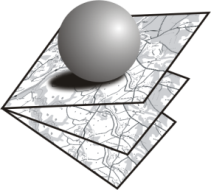 Воронеж 2013 ЧАСТЬ IМАТЕРИАЛЫ ПО ОБОСНОВАНИЮ ПРОЕКТА ИНКИНСКОГО СЕЛЬСКОГО ПОСЕЛЕНИЯ КОЛПАШЕВСКОГО МУНИЦИПАЛЬНОГО РАЙОНАТОМСКОЙ ОБЛАСТИ	Настоящий проект разработан авторским коллективом ООО «ГЕОЗЕМСТРОЙ»СОСТАВ ПРОЕКТАВВЕДЕНИЕПроект Генерального плана Инкинского сельского поселения разработан в соответствии с Градостроительным кодексом РФ (№22-ФЗ от 4.03.2013), инструкцией, утверждённой постановлением Госстроя РФ от 29.10.2002 г. №150 «О порядке разработки, согласования, экспертизы и утверждения градостроительной документации» (СНиП 11-04-2003), а также с соблюдением технических условий и требований государственных стандартов, соответствующих норм и правил в области градостроительства.В настоящем томе генерального плана представлены материалы по обоснованию проекта генерального плана в текстовой форме (пояснительная записка), в которых проведен анализ существующих природных условий и ресурсов, выявлен ландшафтно-рекреационный потенциал сельского совета,  выявлены территории, благоприятные для использования по различному функциональному назначению (градостроительному, лесохозяйственному, сельскохозяйственному, рекреационному), предложены варианты социально-экономического развития; развития инженерно-транспортной инфраструктуры (автодороги, транспорт, водоснабжение, канализация, отопление, газоснабжение); рассмотрены экологические проблемы и пути их решения; даны предложения по административно-территориальному устройству, планировочной организации и функциональному зонированию территории (расселению и развитию населенного пункта, жилищному строительству, организации системы культурно-бытового обслуживания и отдыха и др.).Согласно ст.23 ГрК РФ подготовка проекта генерального плана сельского совета  осуществляется на основании результатов инженерных изысканий в соответствии с требованиями технических регламентов, с учетом комплексных программ развития муниципального района, с учетом содержащихся в схемах территориального планирования Томской области и Российской Федерации положений о территориальном планировании, с учетом региональных и (или) местных нормативов градостроительного проектирования, утверждаемых в порядке, установленном частями 5 и 6 статьи 24 Кодекса, а также с учетом предложений заинтересованных лиц. Целью данного проекта является разработка принципиальных предложений по планировочной организации территории Инкинского сельского поселения, упорядочение всех внешних и внутренних функциональных связей, уточнение границ и направлений перспективного территориального развития.Основной задачей проекта было определение состава и содержания первостепенных градостроительных мероприятий, а именно:Выявление природных, территориальных и экономических ресурсов и возможностей их рационального использования с целью создания здоровой среды обитания и комфортных условий жизни и деятельности населения;Архитектурно-планировочное решение территории населенных пунктов с. Инкино, д. Пасека, д. Юрты с учетом максимального сохранения сформировавшегося ландшафта;Определение первоочередных мероприятий по развитию социальной и инженерной инфраструктуры.    	В соответствии с Градостроительным кодексом Российской Федерации генеральный план определяет стратегию функционально-пространственного развития территории сельского поселения и устанавливает перечень основных градостроительных мероприятий по формированию благоприятной среды жизнедеятельности. Наличие генплана поможет  грамотно управлять земельными ресурсами, решать актуальные вопросы конкретного сельского поселения. Основные вопросы - строительство жилья, объектов социального, промышленного и сельскохозяйственного значения, проблемы коммунального хозяйства, благоустройства территорий и т. д. Кроме того, градостроительная документация позволит решить проблемы наполняемости местного бюджета, определить земли арендаторов и собственников, а также перераспределить налоги.Генеральный план Инкинского сельского поселения включает в себя материалы по анализу существующего положения поселения и предложения по градостроительному развитию селитебных, рекреационных, производственных, коммунально-складских и других зон сельской инфраструктуры. Специальный раздел включает инженерно-технические мероприятия по предупреждению чрезвычайных ситуаций техногенного и природного характера.       	В основу настоящего проекта положены данные, предоставленные службами и администрацией Инкинского сельского поселения в  2012-2013 г.:Паспорт  Инкинского сельского поселения;Картографические материалы Инкинского сельского поселения, М 1:2000,  М 1:10000Закон «Об Административно-территориальном устройстве Томской области» № 271-ОЗ (принят постановлением Государственной Думы Томской области от 17.12.2009 № 2852);Устав Инкинского сельского поселения;Описание границ Инкинского сельского поселения;Данные анкетного обследования;Ответы на представленные запросы от соответствующих служб и организаций, ведущих хозяйственную деятельность на территории Инкинского сельского поселения Колпашевского муниципального района Томской области.Нормативная база:В результате системного анализа требований действующего законодательства и нормативных документов установлено, что разработка генерального плана должна осуществляться с соблюдением требований следующих документов:                                Законы Российской Федерации и Томской области: Градостроительный кодекс Российской Федерации (№224-ФЗ от 18.07.2011);Закон Томской области от 12 ноября 2004г. № 241-ОЗ «О наделении статусом муниципального района, сельского поселения и установлении границ муниципальных образований на территории Томского района» (принят постановлением Государственной Думы Томской области от 28 октября 2004г. № 1541);Закон Томской области «Об объектах культурного наследия (памятниках истории и культуры) Томской области» № 304-ОЗ (принят постановлением Государственной Думы Томской области от 30.11.2006г. №  3637);Федеральный закон «О введении в действие Градостроительного кодекса Российской Федерации» (№191 - ФЗ от 19.07.2011);Федеральный закон «О внесении изменений в Градостроительный кодекс Российской Федерации и отдельные законодательные акты РФ» (№ 240-ФЗ от 27.07.2010);Земельный кодекс Российской Федерации (№136-ФЗ от 19.07.2011);Лесной кодекс Российской Федерации (№200-ФЗ от  04.12.2006); Водный кодекс Российской Федерации (№74-ФЗ от 03.06.2006)Федеральный закон «Об объектах культурного наследия (памятниках истории и культуры) народов Российской Федерации» (№ 73-ФЗ от  25.06.2002);Федеральный закон «Об общих принципах организации местного самоуправления в Российской Федерации» (№ 131-ФЗ от  06.10.2003);Федеральный закон «Об автомобильных дорогах и о дорожной деятельности в Российской Федерации и о внесении изменений в отдельные законодательные акты Российской Федерации» (N 257-ФЗ от  18 октября 2007 года);                                              Строительные нормы и правила СНиП 2.07.01-89* «Градостроительство. Планировка и застройка городских и сельских поселений»; СНиП 2.02.01-83* «Основание зданий и сооружений»СНиП 2.04.03-85 «Канализация, наружные сети и сооружения»;СНиП 2.04.02-84* «Водоснабжение. Наружные сети и сооружения»;СНиП 2.05.06-85 «Магистральные трубопроводы»;СНиП 2.06.15-85 «Инженерная защита территорий от затопления и подтопления»; СНиП 32-01-95 «Железные дороги колеи 1520 мм»;СНиП 2.05.02-85 «Автомобильные дороги»; СП 11-102-97 «Инженерно-экологические изыскания для строительства»;СНиП 11-04-2003 «Инструкция о порядке разработки, согласования, экспертизы и утверждения градостроительной документации»  и др.Санитарные правила и нормы (СанПиН):СанПиН 2.2.1/2.1.1.1200-03 «Санитарно-защитные зоны и санитарная классификация предприятий, сооружений и иных объектов»;СанПиН 2.1.4.1110-02 «Зоны санитарной охраны источников водоснабжения и водопроводов питьевого назначения»;СанПин 2.1.7.728-99 «Правила сбора, хранения и удаления отходов лечебно-профилактических учреждений»;СанПиН 2971-84 «Санитарные правила и нормы защиты населения от воздействия электрического поля, создаваемого воздушными линиями электропередачи (ВЛ) переменного тока промышленной частоты»;СанПиН 2.4.2.1178-02 «Гигиенические требования  к условиям обучения в общеобразовательных учреждениях».Прочие документы:РД 34.20.185-94 «Инструкция по проектированию городских 
электрических сетей»;СП 31-110-2003 «Проектирование и монтаж электроустановок жилых и общественных зданий»;МДК 4-05.2004 «Методика  определения потребности в топливе, электрической энергии и воде при производстве и передаче тепловой энергии и теплоносителей в системах коммунального теплоснабжения»;СП 42-101-2003 «Общие положения по проектированию и строительству газораспределительных систем из металлических и полиэтиленовых труб»;«Методика определения нормативной потребности субъектов Российской Федерации в объектах социальной инфраструктуры»,  одобренная распоряжением Правительства Российской Федерации от 19 октября 1999г. №1683-р;«Правила охраны электрических сетей напряжением свыше 1000 вольт», утвержденные Постановлением Совета Министров СССР №255 от 26. 03. 1984г.;«Правила охраны газораспределительных сетей», утвержденные Постановлением Правительства РФ №878 от 20.11.2000;«Правила охраны магистральных трубопроводов», утвержденные постановлением Гостехнадзора России №9 от 22.04.1992;«Рекомендации  по проектированию улиц и дорог городов и сельских поселений», Москва1994,Центральный научно-исследовательский и проектный институт по градостроительству Минстроя России;Программа социально-экономического развития Томской области на 2006-2010 годы и на период до 2012 года;Постановление Администрации Томской области от 05.03.2011 № 60а  «Об утверждении долгосрочной целевой программы «Развитие автомобильных дорог общего пользования регионального или межмуниципального значения Томской области на 2011 – 2015 годы»; Постановление Администрации Томской области от 21. 04.2011 № 113а «Об утверждении долгосрочной целевой программы «Обеспечение жильем молодых семей в Томской области на 201 1 – 2015 годы»;Постановление Администрации Томской области от 10.03.2011 № 65а «Об утверждении долгосрочной целевой программы «Развитие инновационной деятельности в Томской области на 201 1 – 2014 годы»; Постановление Администрации Томской области от 25.11.2010 № 232а «Об утверждении долгосрочной целевой программы «Развитие малого и среднего предпринимательства в Томской области на период 2011 – 2014 годов»;  Постановление Администрации Томской области от 20.07.2011 № 221а «Об утверждении долгосрочной целевой программы «Развитие физической культуры и спорта в Томской области на 201 1 – 2013 годы»;  Постановление Администрации Томской области от 17.08.2011 № 247а «Об утверждении долгосрочной целевой программы «Социальное развитие села Томской области до 2014 года»; Концепция демографической политики Российской Федерации до 2025 года, утвержденная Указом Президента Российской Федерации от 09.10.2007 № 135;«Ветеринарно-санитарные правила сбора, утилизации и уничтожения биологических отходов», утвержденные Минсельхозпродом Российской Федерации 04 декабря 1995 № 13-7-2/469.	Содержанием настоящего тома являются материалы по обоснованию проекта генерального плана в текстовой форме (пояснительная записка).Графические материалы представлены на основных чертежах генерального плана и на фрагментах чертежей, содержащих границы зон планируемого размещения объектов капитального строительства местного значения.Материалы по территориям, подверженным риску возникновения чрезвычайных ситуаций природного и техногенного характера, а также о возможных направлениях снижения рисков в использовании территорий приведены в разделах 1.10.-1.11. раздела 1 настоящей части.В составе Генерального плана Инкинского сельского поселения  выделены следующие временные сроки его реализации:расчетный срок Генерального плана Инкинского сельского поселения, на который рассчитаны все основные проектные решения Генерального плана - 2033 год;первая очередь Генерального плана Инкинского сельского, на которую определены первоочередные мероприятия по реализации Генерального плана - 2023 год.Проектные решения Генерального плана сельского поселения на расчетный срок являются основанием для разработки документации по планировке территории сельского поселения, а также территориальных и отраслевых схем размещения отдельных видов строительства, развития транспортной, инженерной и социальной инфраструктур, охраны окружающей среды, и учитываются при разработке Правил землепользования и застройки сельского поселения.РАЗДЕЛ 1: АНАЛИЗ СОСТОЯНИЯ, ПРОБЛЕМ И ПЕРСПЕКТИВ КОМПЛЕКСНОГО РАЗВИТИЯ ТЕРРИТОРИИ СЕЛЬСКОГО ПОСЕЛЕНИЯ. ПЕРЕЧЕНЬ ОСНОВНЫХ ФАКТОРОВ РИСКА ВОЗНИКНОВЕНИЯ ЧРЕЗВЫЧАЙНЫХ СИТУАЦИЙ ПРИРОДНОГО И ТЕХНОГЕННОГО ХАРАКТЕРА1.1. Экономико-географическое положение и факторы развития.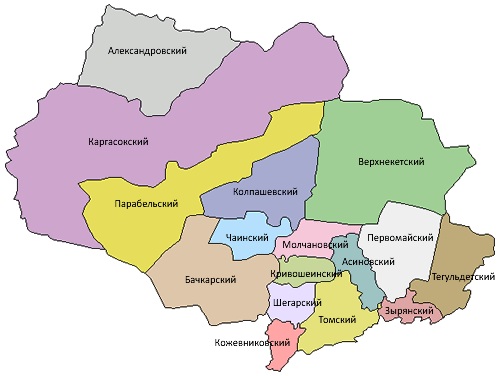 Географическое положениеКолпашевский район (районный центр - город Колпашево находится в 320 км. от г.Томска) расположен в центре Томской области. На севере район граничит с Парабельским, на западе и юге - с Бакчарским, на востоке - с Молчановским и Верхнекетским районами области.Район занимает площадь 17 112 кв. километров, в т.ч. г. Колпашево - 266 кв. километров. В составе муниципального образования Колпашевский район Колпашевское городское поселение и 8 сельских поселений: Инкинское, Новогоренское, Новоселовское, Саровское, Дальненское, Чажемтовское, Национальное, Иванкинское, Копыловское.В Колпашевском районе проживает 40153 человек, в т. ч. в городе Колпашево (без учета c. Тогур) - 23499 тысяч человек.Городское население - 23499 человекСельское население - 16654 человека С областным административным центром г. Томском г. Колпашево связан автомобильной дорогой Томск-Колпашево и водным путем (по рекам Томь, Обь).Территория района расположена в одной почвенно-географических зоне, характеризующейся несколько различными условиями создания почвенного покрова. Основная часть района находится в таежной зоне. Преобладающее большинство пахотных массивов района, представлены дерново-подзолистыми почвами. Механический состав этих почв характеризуется как среднесуглинистый. Пойменные земли представлены аллювиальными почвами и используются под естественные сенокосы и пастбища. Механический состав аллювиальных почв очень неоднороден.  Климат района резко континентальный, характеризуется суровой длительной зимой и коротким сравнительно жарким летом, довольно резким изменением элементов погоды в сравнительно короткие периоды времени, зависящим от сложной циркуляции воздушных масс над Западно-Сибирской низменностью. Равнинная поверхность и открытость территории района облегчают проникновение атмосферных масс Арктики, Атлантики и Средней Азии.Экологическое состояние района определяется как физико-географическим условиями, так и деятельностью промышленности. По количеству выбросов загрязняющих веществ в атмосферный воздух Колпашевский район попадает в группу районов с умеренной нагрузкой на атмосферу, а уровень загрязнения характеризуется как низкий (благоприятный для проживания). Объём выбросов загрязняющих веществ в 2009 году составил 2111,491 тонн, в 2010 году - 2867,0 тонн, в 2011 году – 3665,0 тонн. Основными водными артериями являются р. Обь и р. Кеть. В районе 80 рек протяженностью 2330 км, более 1500 озер. Площадь болот —7248 км2. На территории района сосредоточено всего 0,05 % запасов подземных вод области. Утвержденные эксплуатационные запасы — 0,53 тыс. м3/сут. Средняя лесистость территории района — 53 %. Покрытая лесом площадь составляет 726,2 тыс. га, в том числе площадь спелых и перестойных лесов — 392,2 тыс. га, из них хвойных — 161,8 тыс. га. Запасы древесины в районе составляют 113,4 млн. м3, в том числе спелой и перестойной — 69,5 млн. м3, из них хвойной — 22,6 млн. м3, лиственной — 46,9 млн. м3. Расчетная лесосека составляет 1377,5 тыс. м3. Лесистость административного района 50,5 %, общей площадью — 1511,6 тыс. га. Леса богаты боровой дичью  и охотничье-промысловыми животными. Площадь охотничьих угодий в районе составляет 1612,9 тыс. га.Район располагает большими запасами торфа (более 2 млрд. тонн), пригодного для производства всех видов торфопродукции. Имеются запасы хлоридно-натриевых минеральных вод, а также строительные материалы (песок, известь) и сапропелевые озера — источники ценного удобрения. Залежи железной руды, недостаточно используемые из-за глубокого залегания (300–4 00 метров) и низкого (до 15 %) содержания железа. Имеет перспективу добыча нефти и газа. Минеральный источник (буровая скважина № 5, п. Чажемто) — лечебно-оздоровительного значения. Санаторно-курортное лечение заболеваний опорно-двигательного аппарата ведется в санатории Чажемто (хлоридно-натриевые ванны, сапропелевое грязелечение, минеральная вода), находящемся в 40 км от Колпашева. На территории Колпашевского района открыто крупнейшее в мире Бакчарско-Колпашевское железо- рудное месторождение. Муниципальное образование «Инкинское сельское поселение» входит в состав Колпашевского района. Поселение расположено в восточной части Колпашевского муниципального района.Месторасположение поселения можно охарактеризовать как, с одной стороны, невыгодное, так как с севера и востока ограницено межселенскими территориями, а с другой стороны – выгодное, так как, по сравнению с другими поселениями района, имеет круглогодичное транспортное сообщение с районным центром с.Колпашево.Местоположение Инкинского сельского поселения  в структуре современного административно-территориального деления района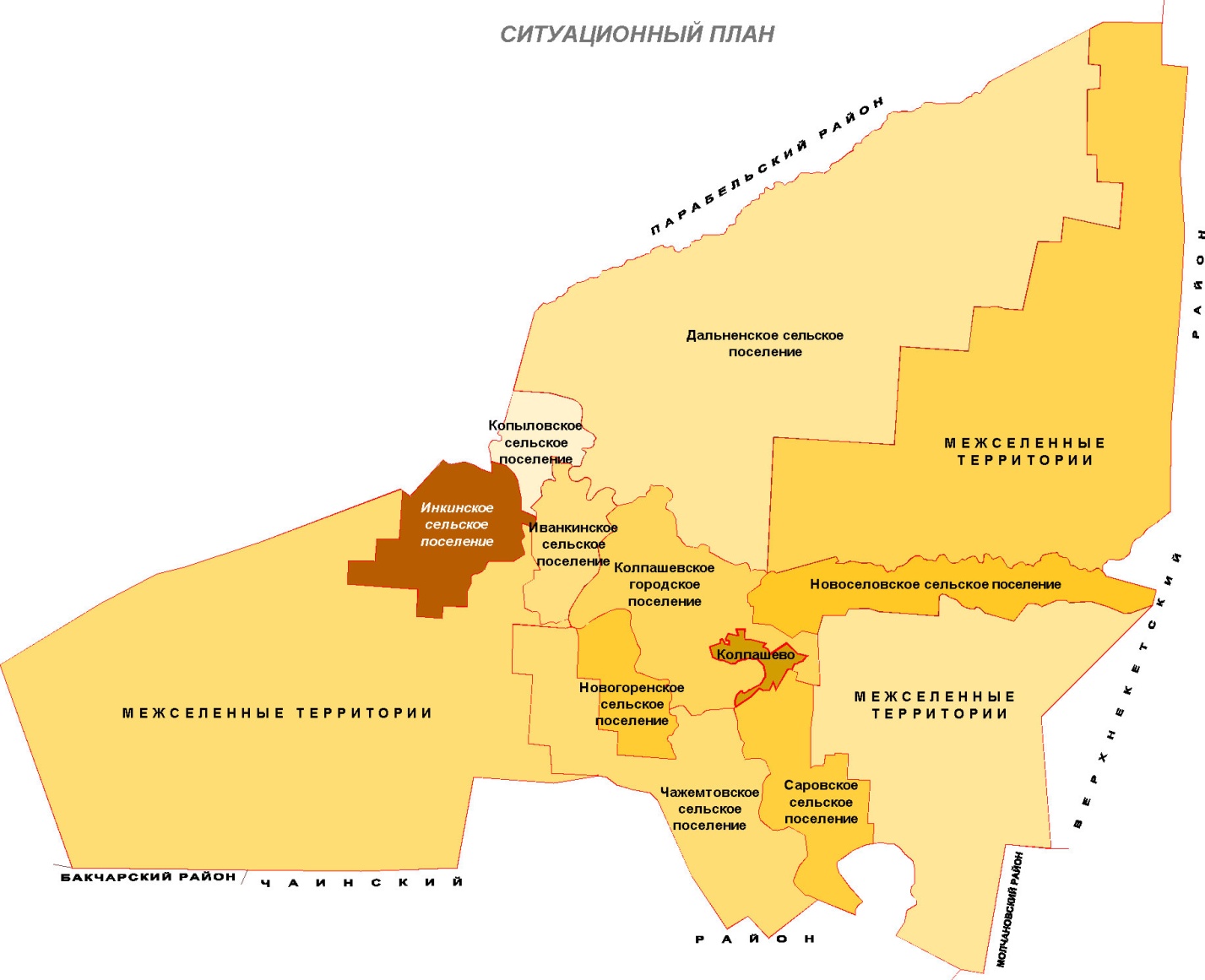 Основные направления экономического развитияОснова экономики Колпашевского района была заложена и сформирована в послевоенное время исходя из целей обеспечения разведки и добычи нефтегазового сырья на севере Томской области. В 1948 году в Колпашеве была создана геофизическая служба (с 1968 года - Томский геофизический трест). Район отличается диверсифицированной структурой экономики: имеются предприятия лесной, деревообрабатывающей и пищевой промышленности, машиностроения и металлообработки, геологоразведки, сельского хозяйства, строительства, оптовой и розничной торговли, общественного питания. Почти все предприятия и инфраструктурные объекты находятся в г. Колпашево и расположенном  рядом с ним с. Тогур.По итогам комплексной оценки социально-экономического развития муниципальных районов (городских округов) Томской области муниципальное образование "Колпашевский район" в течение 2008-2010 годов находится в группе районов со средним уровнем развития. При этом Колпашевский район улучшил свои позиции по сравнению с 2009 годом и переместился в 2010 году с 10-го на 8-е рейтинговое место. Это позволяет говорить о том, что Колпашевский район играет заметную роль в общественной жизни и экономике Томской области1.2. Административно-территориальное устройство сельского поселенияВ состав территории Инкинского сельского поселения в соответствии с Законом Томской области  от 10.09.2004г. №195-ОЗ «О  наделении статусом муниципального района, сельского поселения и установлении границ муниципальных образований на территории Колпашевского района» входят: с. Инкино, д. Пасека, п. Юрты. Административный центр – село Инкино. Граница территории Инкинского сельского поселения установлена Законом Томской области от 10.09.2004  №  203-ОЗ «О наделении статусом муниципального района, сельского поселения установления границ муниципальных образований на территории Колпашевского района».Описание границ Инкинского сельского поселения:Инкинское сельское поселение расположено в северо-западной части Колпашевского муниципального района.Граница поселения начинается от точки, расположенной в западной части поселения, находящейся на пересечении южной и западной границы квартала 14 Шудельского лесничества Колпашевского лесхоза, и проходит в общем северо-восточном направлении по южной и восточной границе квартала 14, далее по южной и восточной границе квартала 7, далее по восточной границе квартала 3 до границы Колпашевского муниципального района.Далее граница проходит в общем северо-восточном направлении, совпадая с границей Колпашевского муниципального района, до устья протоки Тебенякская, затем в юго-восточном направлении по протоки Тебенякская до устья ручья без названия в районе урочища Тебенякская Согра, далее на юго-восток на протяжении 3,7 км по сухопутной границе (болото), затем на юго-запад, пересекая ручей, на протяжении 0,5 км до восточной линии контура кустарника, затем на юго-юго-восток на протяжении 1,8 км по сухопутной границе, затем на восток-юго-восток на протяжении 2,6 км до пересечения с ручьем в 1,7 км на север то устья протоки Полой.Далее граница проходит в южном, затем в западном направлении, совпадая с границей Иванкинского сельского поселения, до левого берега реки Обь в 8,0 км на северо-запад от устья протоки Кияриха, затем на юг по сухопутной границе на протяжении 1,2 км, далее на юго-восток на протяжении 0,5 км, пересекая озеро без названия, до его южного берега, далее на юг по западной линии контура кустарника на протяжении 0,5 км до пересечения с северной линией контура леса, затем на юго-запад на протяжении 1,0 км по северной линии контура леса, пересекая протоку Ромашкино, далее на юго-восток на протяжении 2,3 км, пересекая два ручья без названия.Далее в юго-западном направлении на протяжении 2,0 км по южной линии контура болота до пересечения с рекой Отаров Исток в 0,1 км на юг от западного берега озера Долгое, затем в западном направлении на протяжении 1,8 км по реке Отаров Исток, далее на протяжении 2,4 км по сухопутной границе, пересекая газопровод, далее в юго-западном направлении на протяжении 1,9 км до реки Исток, пересекая газопровод и нефтепровод, затем в юго-западном направлении на протяжении 3,2 км по реке Исток, далее в южном направлении по сухопутной границе на протяжении 1,2 км до восточного берега озера без названия, затем по восточному берегу озера без названия до его южного берега и далее до пересечения с протокой Татаркин Исток.Далее граница проходит в общем западном направлении: на юг по восточной границе квартала 45 Шудельского лесничества Колпашевского лесхоза, на запад по южной границе квартала 45, на юг по восточной границе квартала 44, на запад по южной границе кварталов 44, 43, на север по западной границе квартала 43, на запад по южной границе кварталов 27, 26, 25, на север по западной границе квартала 25 - до первоначальной точки описания. Административно-территориальное устройство Инкинского сельского поселения Колпашевского муниципального района Томской области (на 01.01.2012 г.)1.3. Краткий историко-градостроительный анализ территории сельского поселенияВ двух километрах от левого берега Оби, на возвышении между рекой Шуделькой и ее протокой, раскинулось древнее село Инкино. По соседству с ним, в низине, юрты Инкины (ныне – поселок Юрты).  Точной даты основания юрт Инкиных нет. Существует придание, что на этом месте раньше жил селькупский богатырь Соксар (Труды ТОКМ, т. 5, Томск, 1956, с. 183).  По другому преданию село получило свое название по имени селькупского предводителя Инки, жившего на этом месте (Н. Брусник «Из опыта работы Инкинского сельского Совета Колпашевского района» г. Томск, 1948, с. 3).  Но это только легенды. Историки же по документам выяснили следующее: «Деревня Инкино возникла в начале Х1Х века: в 1802 г. здесь срубили первую избу крестьяне Пшеничников, Коновалов, Панов и Коченгин, переехавшие из Тогура. В 1803 году началась постройка церкви, перевезенной из д. Иванкино, а в 1805 году она была освещена. Назвали деревню Инкино, т.к. она находилась на земле, принадлежащей Инкиным юртам. Селение Инкины юрты возникло значительно раньше: уже в 1710 году в Нарымском уезде отмечают юрты Секенака Инкова» (И. Воробьева, Язык земли, «О местных географических названиях Западной Сибири». Зап-Сиб кн. изд-во, Новосибирск, 1973, с.81).  В археологическую карту Томской области включено несколько памятников, расположенных как в самом селе Инкино, так и в его окрестностях:Юрты Инкины (Инкинское древнее жилье), относится к позднему средневековью. В 1965 году Людмилой Александровной Чиндиной здесь собрана керамика ХIVXVIIвв. и бронзовый перстень с печаткой (Л.А.Чиндина и др. «Археологическая карта Томской области», том 1, изд-во Томского университета, Томск, 1990г. с. 69);Инкинская находка - случайно найденное каменное изображение рыбы, отнесенное специалистами к неолиту («Археологическая карта Томской области», с. 76);Инкинский грунтовый могильник (Инкинское остяцкое кладбище);Мигалка могильник;Мысовской могильник и другие.  С образованием села Инкино, селькупские юрты постепенно приходили в упадок. Часть селькупов погибли во время стихийного бедствия на рыбной ловле, часть перекочевали в Верхне – Кетский и Томский районы (Н. Брусник,… с 3).  В Юртах к началу ХХ века (1910 г.) осталось всего 16 хозяйств, 9 из которых были селькупские (28 селькупов). Зато село Инкино к тому времени насчитывало 63 хозяйства и 383 жителя (В.Я. Нагнибеда. Статистика). На всю посевную площадь в 1909 – 1910 годах было высеяно 1709, 5 пуда зерна, в том числе 576, 5 пуда озимой ржи, 39 пудов конопли, 943 пуда ячменя, 1 пуд овса, 11 пудов яровой пшеницы. Из сельскохозяйственных культур в Инкино, кроме того, выращивали в небольших количествах капусту, огурцы, морковь, картофель.  Значительное место в промыслах инкинцев занимало рыболовство, которым занималось 51 хозяйство. Ловили рыбу для себя и на продажу. Так за 1910 год инкинские рыбаки продали рыбы 4630 пудов на сумму 7329 рублей. Охотой в Инкино занималось в 1909 году 32 хозяйства. Часть продуктов охотничьего промысла тоже шли на продажу.  В Инкино действовала церковно-приходская школа с единственным учителем. Уровень безграмотности среди населения был высок: из 383 человек в 1910 году более трехсот неграмотных.  В тоже время в Инкино было 3 торговых лавки томских купцов – Березкина и Панова.  Село Инкино, как и многие другие населенные пункты, было местом для пребывания политических ссыльных. В 1908 году здесь насчитывалось 116 человек, а в 1909 г. – 99 человек ссыльных. К началу первой мировой войны здесь остался только один административный ссыльный.  Первый Совет крестьянских депутатов в с. Инкино был создан в 1918 году (по всей видимости в феврале месяце). В 1920 году (сентябрь) была создана ячейка РКСМ из четырех человек.  В 1932 году в с. Инкино более десятка бедняцких и середняцких хозяйств объединились в колхоз имени Свердлова. Организатором и первым председателем колхоза стал местный житель – Панов Иван Гавриилович. В этом же году в Инкинском сельском Совете были созданы и другие колхозы: имени Полины Осипенко – в деревне Пасека, «Красное знамя» - в деревне Мысовая, «Красный Север» - в поселке Березовка. В 1933 году в деревне Голубец создается колхоз под названием «Красный Маяк».  В 1931 году в селе произошел крупный пожар. Сгорело здание старой школы. В течение двух лет школа строилась колхозниками. После окончания строительства, в 1933 году, в ней было 9 классов.  В годы второй мировой войны на фронт ушли 207 человек, из них 158 войнов остались лежать в местах боев, их имена увековечены на памятных стелах, установленных в с. Инкино на высоком берегу протоки. С фронта вернулись 49 человек, из них Барышев Николай Герасимович, которому было присвоено звание Герой Советского Союза. Школа в с. Инкино носит его имя.  1 апреля 1948 года в селе была открыта первая больница. В этом же году был построен мост через протоку. В октябре 1948 года в селе Инкино начала работать электростанция мощностью в 30 киловатт. И хотя мощность её была невелика, она осветила пять близлежащих колхозов. Протяженность электролиний составила 25 км., а количество лампочек – 410 штук.  В послевоенные годы значительно укрепляется материальная база колхозов, происходит их укрупнение. В 1960 году на базе колхозов Инкинского сельского Совета была создана ферма совхоза «Колпашевский». В декабре 1968 года по решению Томского Облисполкома создан племенной совхоз «Инкинский», и население из деревень Мысовая, Березовка, Голубец стало расселяться в Инкино, Пасеку и другие населенные пункты. За производственные показатели доярке совхоза Белозерцевой Екатерине Наумовне было присвоено звание Герой социалистического труда. Многие работники награждены орденами и медалями. А сам совхоз был победителем во всероссийском соц. соревновании и награжден Советом Министров РСФСР за высокую эффективность и качество работы в 11-й пятилетке знаменем и золотой звездой.  В сентябре 1992 года племенной совхоз «Инкинский» был реорганизован в акционерное общество закрытого типа «Инкинское» (Протокол № 2 от 21.03.1992 года общего собрания акционеров).  В 90 – х годах в селе активно ведется строительство. В 1986 году введено в эксплуатацию здание врачебной амбулатории, а в 1987 году новое здание средней школы. В этом же году Инкинская восьмилетняя школа реорганизована в среднюю школу. В 1994 году введено здание Дома Культуры, сюда же переселяется и сельская администрация, а позже почтовое отделение и АТС.  В 1990 году по селу проложен первый асфальт (ул. Берговая). В 1997 году завершено строительство трассы Могильный Мыс – Парабель и с этого времени связь с селом стала круглогодичной, открыты новые маршруты автобусов Парабель – Томск, Каргасок – Томск. С 2001 года рейсы продлились и до Новосибирска.  В 1998 году на территории Инкинской сельской администрации построен асфальто – бетонный завод, началось асфальтирование трассы.  В декабре 2000 года решением собрания акционеров САОЗТ «Инкинское» ликвидировано, ликвидное имущество передано на баланс сельской администрации. Из акционерного общества выделилось 13 фермерских хозяйств, остальные работники приобрели статус безработных.В сентябре 2003 года в с. Инкино открыт приход «Животворящей Троицы».  На территории Инкинского сельского поселения развивается малое предпринимательство в основном в сфере торговой деятельности. На 1 января 2011 года насчитывается 12 физических лиц, зарегистрированных в качестве индивидуальных предпринимателей. На территории поселения осуществляет свою деятельность 8 частных магазинов, 2 пункта приема рыбы, пункт по пошиву и ремонту одежды, отделение почтовой связи, ООО «Сибирьтелеком» (АТС на 250 номеров, оптико-волоконная связь, Интернет).  В состав Инкинского сельского поселения входят три населенных пункта:с. Инкино, д. Пасека, п. Юрты, территориально разделенные между собой расстоянием в 1-3 км. Село Инкино является административным центром поселения. Удаленность с. Инкино от административного центра Колпашевского района составляет 98 км.Объекты археологического наследия, расположенные на территории Инкинского сельского поселения Границы территорий объектов культурного наследия поселения и их зоны охраны для объектов культурного наследия на данный момент в установленном порядке не утверждены. Согласно Постановлению Правительства Российской Федерации от 26 апреля . №315 «Об утверждении положения о зонах охраны объектов культурного наследия (памятников истории и культуры) народов Российской Федерации» (в ред. Постановления Правительства РФ от 07.11.2008 № 821) «Утвержденные границы зон охраны объекта культурного наследия, режимы использования земель и градостроительные регламенты в границах данных зон обязательно учитываются и отображаются в документах территориального планирования, правилах землепользования и застройки, документации по планировке территории (в случае необходимости в указанные документы вносятся изменения в установленном порядке)» (п.20).Таким образом, в целях охраны объектов культурного наследия необходимо утвердить границы их территорий и границы зон охраны объектов культурного наследия, режимы их использования, внеся в генеральный план поселения соответствующие дополнения.Согласно постановлению Правительства Российской Федерации от 18 августа . N 618 об утверждении «Положения об информационном взаимодействии при ведении государственного кадастра недвижимости» (пункт 13 Положения) «Орган государственной власти или орган местного самоуправления, принявший решение об установлении или изменении границы зоны с особыми условиями использования территорий (т.е. зон охраны объектов культурного наследия), представляет в орган кадастрового учета выписку из решения об установлении или изменении границ таких зон, перечень координат характерных точек границ указанных зон в установленной системе координат, а также перечень ограничений прав в границах такой зоны либо документ, содержащий реквизиты правового акта, предусматривающего такие ограничения, и документ, описывающий местоположение установленной границы зоны с особыми условиями использования территорий». Т.е. границы зон охраны объектов культурного наследия должны быть закоординированы и внесены в государственный кадастр недвижимости. Это положение значительно усложняет подготовку проектов зон охраны, однако исключает все условности прохождения границ территорий, которые применялись ранее.При подготовке документов территориального планирования поселения (разделов по охране объектов культурного наследия) следует учитывать установленные законодательством полномочия различных органов власти по охране и сохранению объектов культурного наследия.Так, согласно Федеральному закону от 6 октября 2003 года N 131-ФЗ «Об общих принципах организации местного самоуправления в Российской Федерации», к вопросам местного значения поселения отнесено (п.13 ч.1 ст.14): «сохранение, использование и популяризация объектов культурного наследия (памятников истории и культуры), находящихся в собственности поселения, охрана объектов культурного наследия (памятников истории и культуры) местного (муниципального) значения, расположенных на территории поселения».  Часть 2 статьи 26.3. федерального закона от 6 октября 1999 года N 184-ФЗ «Об общих принципах организации законодательных (представительных) и исполнительных органов государственной власти субъектов Российской Федерации» (с последующими редакциями) устанавливает, что «к полномочиям органов государственной власти субъекта Российской Федерации (…) относится решение вопросов: (…) п.15) сохранения, использования и популяризации объектов культурного наследия (памятников истории и культуры), находящихся в собственности субъекта Российской Федерации, государственной охраны объектов культурного наследия (памятников истории и культуры) регионального значения». Законодательство разделяет понятия «охраны» и «сохранения» объектов культурного наследия. Так, меры (мероприятия) по охране объектов культурного наследия - это полномочия органов государственной власти и органов местного самоуправления: мероприятия, направленные на выявление, изучение, учет, предотвращение разрушения и контроль за использованием и состоянием объектов культурного наследия.  К сохранению объектов культурного наследия относятся ремонтно-реставрационные работы: ремонт, реставрация, консервация, приспособление, воссоздание.Таким образом,  принципиальными характеристиками для разграничения полномочий по охране и сохранению объектов культурного наследия являются вопросы собственности и категории значения памятников.Изменившееся в последние годы законодательство об охране объектов историко-культурного наследия  определило новую систему объектов наследия, как по их видам («памятник», «ансамбль», «достопримечательное место», «историческое поселение», «историко-культурный заповедник»), так и по их значимости, добавив муниципальный уровень охраны.Сегодня объекты культурного наследия поселения представлены видом «памятник». Однако ряд территорий обладают всеми признаками такого вида  объекта культурного наследия, как «достопримечательное место». Для поселения можно выделить «достопримечательные места» - территории и объекты, отражающие те или иные этапы и события истории, в т.ч. участки исторических дорог, место крепости, место усадьбы, место населенного пункта. Государственная стратегия формирования системы достопримечательных мест, историко-культурных заповедников и музеев-заповедников в Российской Федерации (2007г.) отмечает необходимость создания следующих типов историко-культурных заповедников: этнографических; промышленных; на фрагментах исторических путей и дорог; на местах исторических сражений; археологических; усадебных; городских. Согласно положениям Федерального закона от 14.03.1995г. № 33-ФЗ «Об особо охраняемых природных территориях» «органы местного самоуправления могут устанавливать иные категории особо охраняемых природных территорий (территории, на которых находятся памятники садово-паркового искусства, охраняемые береговые линии, охраняемые речные системы, охраняемые природные ландшафты, биологические станции, микрозаповедники и другие)»Для сельского поселения можно выделить «достопримечательные места» - территории и объекты, отражающие те или иные этапы и события истории, в т.ч. участки исторической планировки и застройки разных периодов, территории и объекты, связанные с событиями военной и гражданской истории, историческими личностями, как повлиявшими на территориальное и функциональное развитие, так и оставившие «память» места. В качестве юридической формы сохранения и представления объектов наследия «достопримечательных мест» законодательство определяет «историко-культурный заповедник», как «выдающийся целостный историко-культурный и природный комплекс, нуждающийся в особом режиме содержания». Федеральным законом от 25.06.2002 г. «73 – ФЗ «Об объектах культурного наследия (памятниках истории и культуры) народов Российской Федерации» (ст. 30, 31) предусмотрена норма, что земельные участки, подлежащие хозяйственному освоению, являются объектами историко-культурной экспертизы, которая проводиться до начала землеустроительных, земельных, строительных, мелиоративных, хозяйственных и иных работах, осуществление которых может оказывать прямое или косвенное воздействие на объект культурного наследия, и (или) до утверждения градостроительных регламентов. Вследствие чего необходимо обеспечение обязательного проведения историко-культурной экспертизы в отношении земельных участков, подлежащих хозяйственному освоению.Выводы:Историко – градостроительный анализ развития поселения и его населенных пунктов показал следующее:1) Градостроительные образования на территории поселения формировались вдоль рек и исторически сформировавшихся дорог. 2)Сельское поселение обладает историко-культурными ресурсами, что создает предпосылки для разработки современных целевых экономических программ развития территорий, основанных на природном ландшафте и культурном наследии. 3)Органам местного самоуправления поселения необходимо совместно с уполномоченными органами государственной власти Томской области провести исследования и выявить на их основе объекты историко-культурного наследия, в т.ч. памятники архитектуры в пределах территории поселения.4) Проведение историко – культурной экспертизы.1.4. Природно-ресурсный потенциал сельского поселения1.4.1. Климат и агроклиматический потенциалКлиматКлимат континентальный с длительной, умеренно холодной и умеренно влажной зимой, коротким, умеренно теплым и влажным летом, индекс континентальности равен 0,88. Продолжительность зимы - около 170 дней. Средняя температура января, самого холодного месяца года, — -20,9°, возможны отдельные понижения до -53°, -55°.Многолетняя средняя годовая температура воздуха рассматриваемого района отрицательная и составляет минус 1.5 0С.Устойчивое промерзание почвы начинается в конце октября, полное оттаивание почвы происходит в мае. Нормативная глубина сезонного промерзания почвы – 240 см. Высота снежного покрова достигает 70 см.Весной начинается таяние снега и окончание устойчивых морозов. Для весны характерны возвраты холодов. В мае и начале июня могут наблюдаться заморозки.Распределение осадков по сезонам года неравномерно. Основное количество осадков приходится на теплую часть года, в летний период осадки выпадают в виде дождя. Среднее количество осадков в год составляет 598 мм.Особенностью ветрового режима района является преобладание юго-западных и северо-западных ветров. Скорость и направление ветра на территории района обусловлены общей рециркуляцией атмосферы и местными особенностями в распределении направления ветра. Наиболее часто повторяются ветры со скоростью 1-3 м/с, их повторяемость составляет 60.9%.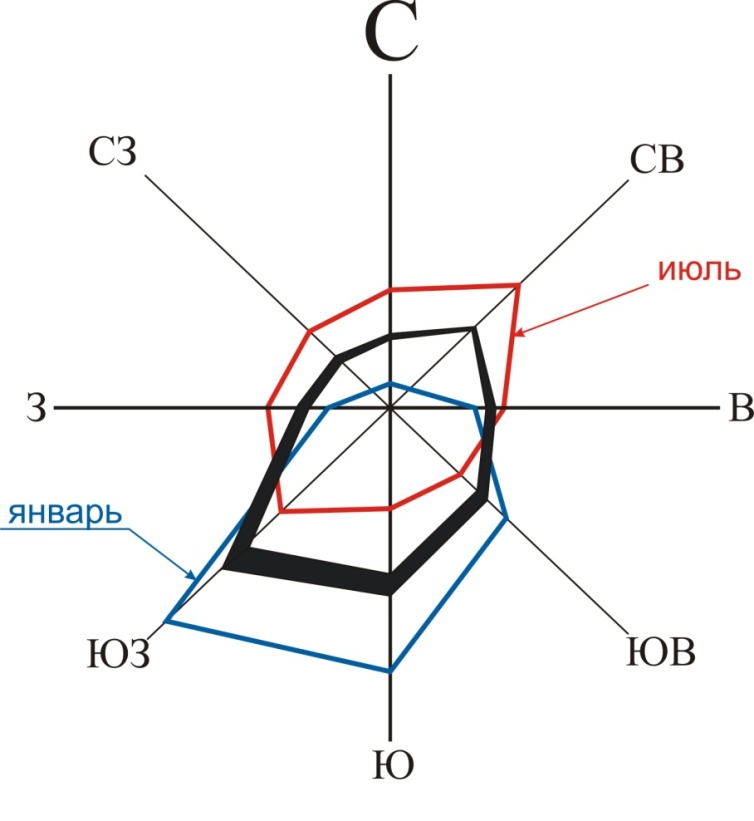 	Геологическое строениеТерритория Томска и его окрестностей находится на сочленении двух структур — Колывань-Томской складчатой зоны и Кузнецкого Алатау, которые перекрываются мощным покровом рыхлых отложений. В стратиграфическом разрезе выделяются два структурных этажа: внизу верхнепалеозойский складчатый фундамент, прорванный дайками диабазов предположительно юрского возраста; в верхней части — полого залегающий платформенный чехол кайназойского возраста, в котором наблюдаются отложения всех трех систем: палеогеновой, неогеновой и четвертичной.Выше лежит басандайская толща, представленная песчаниками, алевролитами с редкими пропластками каменного угля и углисто- глинистых сланцев с остатками мшанок, брахиопод и отпечатками растений. Эта толща формировалась в периодически заливающейся морем прибрежно-морской заболоченной аккумулятивной равнине. Материалом для образования тонких углистых пластов мощностью до 10 см послужили остатки древней наземной растительности — древовидных папоротников, крупных хвощей, лепидодендронов.Верхняя глинисто-сланцевая коларовская толща обнажается в районе с. Коларово, за пределами города. Общей характерной особенностью отложений нижнего карбона является их серая окраска, причем глинистые сланцы обычно темные отличаются слоистой и интенсивно сланцеватой текстурой. Платформенный чехол сформировался в результате постепенного, иногда сменяющегося движениями противоположного знака, погружения Западно-Сибирской плиты. Эти процессы происходили с конца палеозоя и почти весь мезозой. Обычные осадки мезозойского возраста на территории города отсутствуют. В меловом периоде на отложениях нижнего карбона и диабазах сформировались аллювиальные образования коры выветривания. Это сильно метаморфизованные песчано-глинистые сланцы и диабазы. Они прослеживаются в обнажениях по правому берегу Томи от мыса «Боец» до с. Коларово, в правом борту долины р. Ушайки и вскрыты в многочисленных скважинах на водоразделах рек Ушайка- Басандайка, Ушайка-Малая Киргизка. Абсолютные отметки коры выветривания меняются от 3 м на северо-западе до 150 м на юго-востоке и от 90 м на юго-западе до 111 м на северо-востоке. Это скорее всего объясняется проявлением тектонических движений в неоген-четвертичное время. Местами отложения коры выветривания под городом отсутствуют, а на отдельных участках заполняют неровности палеозойского фундамента, образуя мощные линзы. По составу это преимущественно глины белые, желтовато- бурые, и даже голубые. На глинистых сланцах карбона отложения мела имеют более темный цвет — синий, зеленый и до черного. Минералогический состав характеризуется резким повышением содержания рудных. Формирование элювия связано с глубоким химическим разложением неустойчивых минералов в условиях теплого влажног о континентального режима. Вопрос о возрасте коры выветривания однозначно не решен. Меловым периодом ее датируют условно.Палеогеновые отложения сформировались в условиях теплого и влажного климата, и разделяются на две свиты Новомихайловскую и Лагерносадскую. Отложения Новомихайловской свиты представлены аллювиальными и озерно-аллювиальными, желтовато- бурыми, ржаво-бурыми и иногда голубо-серыми суглинками и песками с прослоями лигнитов и бурых углей. Они выполняют изолированные депрессии в палеозойском фундаменте — древние речные долины и озерные котловины. Нижняя часть разреза более глиниста с прослоями песка, содержит обломки древесины и растительных остатков широколиственных растений и семян. Мощность свиты от 2,5 — 7,0 до 53 м. Лагерносадская свита сложена аллювиальными песками белого цвета, пылеватыми, мелкозернистыми, слоистыми с прослоями и линзами светлосерых, темно-серых глин и суглинков. Встречаются в северо-восточной части города в вершине Хромовского оврага. Мощность ее от 4 до 10-17 м. В неогене тектонические движения возобновились. Они привели к возникновению горстовой структуры, получившей название Томского выступа. С востока и запада он окаймляется полосой распространения верхнего мела, а с поверхности перекрыт отложениями кайнозоя. Отложения неогена представлены песками, супесями и суглинками кочковской свиты, мощностью до 10 м. Они формировались на дне мелководных застойных бассейнов. В первой половине четвертичного периода, когда преобладали опускания над поднятиями, на Томь-Яйском междуречье была выработана поверхность выравнивания. Во второй половине происходило неравномерное поднятие территории и расчленение пенеплена. При этом формировались террасы Томи.Четвертичные отложения представлены всеми четырьмя подразделениями. Нижнечетвертичные отложения — это темно-синие, зеленовато-серые, иногда черные, пластинчатые глины мощностью 10 — 30 м, а также древние аллювиальные галечники и косослоистые пески, представляющие собой русловой аллювий. Среднечетвертичные отложения представлены водораздельными озерно-аллювиальными и аллювиальными отложениями III надпойменной террасы. Озерно-аллювиальные мелкозернистые или пылеватые пески и супеси серые, синеватые, залегающие под лессовым покровом, имеют мощность от 0,5 до 6,0 м. К этим отложениям относится аллювий II надпойменной террасы, представленный песками и супесями с редкой галькой и гравием. Верхнечетвертичные отложения состоят из аллювия I надпойменной террасы — галечник, гравий с песчаником и супесью мощностью 13 — 18 м. Современные отложения слагают аллювий поймы. Гравийно-галечниковые отложения имеют мощность 6 — 8 м. Отложения высокой поймы представлены серыми, желтовато-серыми разнозернистыми песками с прослоями иловатого суглинка и зеленовато- серыми суглинками.Лессовидные суглинки проблематичного генезиса, чаще относимые к верхнечетвертичным отложениям, развиты на верхних террасах и водоразделе. Они делятся на два горизонта. Верхний представляет собой макропористые суглинки желто-бурого и палевого цвета, карбонатными, неслоистыми со столбчатой отдельностью, мощностью 13 м. Нижний — лессовидные суглинки буровато-серого цвета с прослоями и линзами мелкозернистых песков. В них наблюдается ожелезнение в виде бурых пятен и пленок. Болотные и озерно-болотные отложения развиты небольшими участками на поверхности поймы, и представлены илами с прослоями торфа от 4 до 10 м.Минерально-сырьевые ресурсы Отличительной чертой минерально-сырьевой базы Томской области является преобладание углеводородного сырья, над другими видами полезных ископаемых. Под минерально-сырьевыми ресурсами понимается совокупность полезных ископаемых, выявленных в недрах земли в результате геологоразведочных работ и доступных для промышленного использования. Минеральные ресурсы относятся к числу невозобновляемых видов природных ресурсов. Геологоразведочные работы и добычу нефти и газа на территории Томской области осуществляют 44 предприятия, из них 37 имеют лицензии с правом добычи. Добычу осуществляют 23 предприятия. Томская область располагает значительными природными ресурсами. Потенциальные геологические запасы углеводородов оценены в 1,5-2,5 млрд. тонн, торфа – 28,7 млрд. тонн (второе место в России). Извлекаемые ресурсы нефти – 333 млн. тонн, газа – 300 млрд. куб.м. Общий объем разведанных геологических ресурсов нефти и газа – 47 %, открыто 12 месторождений металлических руд. Прогнозируемые запасы Бакчарского железорудного месторождения оцениваются до 110 млрд. тонн. Титановые руды разведаны в Туганском и Георгиевском россыпных месторождениях. Запасы кварцевых песков и редкоземельных элементов Туганского месторождения составляют 5,1 млн. тонн. В области также обнаружены проявления золота, выявлены месторождения медных руд, марганца, цинка, сурьмы, бурого угля, песчано-гравийных смесей, огнеупорных и кирпичных глин. Район располагает большими запасами торфа (более 2 млрд. тонн), пригодного для производства всех видов торфопродукции. Имеются запасы хлоридно-натриевых минеральных вод, а также строительные материалы (песок, известь) и сапропелевые озера — источники ценного удобрения. Залежи железной руды, недостаточно используемые из-за глубокого залегания (300–4 00 метров) и низкого (до 15 %) содержания железа. Имеет перспективу добыча нефти и газа. Минеральный источник (буровая скважина № 5, п. Чажемто) — лечебно-оздоровительного значения. Санаторно-курортное лечение заболеваний опорно-двигательного аппарата ведется в санатории Чажемто (хлоридно-натриевые ванны, сапропелевое грязелечение, минеральная вода), находящемся в 40 км от Колпашева. На территории Колпашевского района открыто крупнейшее в мире Бакчарско-Колпашевское железо- рудное месторождение. 1.4.2. Водные ресурсыИспользование подземных водДля обеспечения населения Томской области питьевой водой используются подземные воды. Общее количество прогнозных эксплуатационных ресурсов подземных вод по Томской области составляет 38,7 млн. м куб / сут , из них надёжно защищённых - 31,6 млн. м куб / сут , при общей потребности населения в питьевой воде 0,33 млн. м куб / сут . Степень разведанности ресурсов подземных вод невысокая. По состоянию на 01.01.2002 г. на территории Томской области разведано 29 месторождений пресных подземных вод и 3 - минеральных. Общая сумма оцененных эксплуатационных запасов подземных вод по категориям А+В+С 1 составляет 1028,59 тыс.куб м/ сут , из них 965,47 тыс.м куб / сут утверждены в ГКЗ или ТКЗ, а 62,92 тыс.м куб / сут приняты к сведению НТС. Из 29 разведанных месторождений пресных подземных вод эксплуатируются только 15. Наибольшее число разведанных месторождений (19) приходится на палеогеновый водоносный комплекс, широко используемый для водоснабжения в Томской области. На юге области основным источником водоснабжения являются воды зоны трещиноватости палеозойских образований. Воды неоген-четвертичных отложений используются редко и преимущественно для водоснабжения в сельской местности. Несмотря на то, что потребность в хозпитьевой воде почти всех районных центров области обеспечена эксплуатационными запасами, в 9 из 16 районов они не освоены и водоснабжение населения осуществляется из одиночных водозаборных скважин, работающих на неутвержденных запасах. Водоотбор подземных вод по состоянию на 01.01.2002 г. составил 397,81 тыс. м куб/ сут (0,99 % оцененных прогнозных ресурсов). Большая часть добываемой подземной воды -57 % расходуется на хозяйственно-питьевые нужды населения, 18 % - на производственно-технические, главным образом, для поддержания пластового давления при добыче нефти (для этой цели используются воды нижнемеловых отложений покурской свиты), 25 % составляют потери. Доля подземных вод в балансе хозяйственно-питьевого водоснабжения административных районов составляет 90-92%, причем поверхностные воды используются только в Томском и Асиновском районах, главным образом, для горячего водоснабжения и технических целей. Ежегодно в экономике области используется 3-3,5 км куб воды, из которых 0,6-0,7 км куб забирается из природных источников, а остальной объем за счет оборотных систем повторного использования. Свежая вода расходуется на производственные нужды (84%), хозяйственно-питьевые (13%), сельскохозяйственное водоснабжение, включая орошение, (1%). Основная часть общего потребления воды осуществляется из поверхностных источников на нужды промышленности, особенно предприятий химической и нефтехимических отраслей, причем максимальная нагрузка лежит на р. Томь и связана с техническим водоснабжением ФГУП Сибирский химический комбинат (СХК). Химический состав подземных вод 	Поверхностные воды Томской области не могут быть использованы для организации централизованного водоснабжения в силу их уязвимости от антропогенного загрязнения. Реки по берегам которых расположены наиболее крупные населенные пункты, достаточно сильно загрязнены в результате многочисленных сбросов неочищенных стоков от промышленной деятельности, сельскохозяйственного производства, лесозаготовительных работ, добычи нефти и газа. Единственным надежным источником качественного хозяйственно-питьевого водоснабжения населения области служат подземные воды. Запасы подземной воды способны обеспечить потребности жителей Томской области не только в настоящее время, но и в далекой перспективе. Вместе с тем, качество подземных вод в естественных природных условиях по ряду таких показателей как содержания железа, марганца, в отдельных случаях - фенолов, азотсодержащих веществ, нефтепродуктов, а в ряде северных районов - водорастворенных газов (сероводород, метан), не отвечает требованиям СанПин 2.1.4.559-96 . В бактериологическом отношении воды, как правило, удовлетворяют существующим требованиям. При соответствующей водоподготовке некондиционные по качеству воды могут быть доведены до норм ГОСТа, однако, в области специальная водоподготовка перед подачей питьевой воды населению проводится только на крупных водозаборах. На более мелких и большинстве децентрализованных водозаборах она, как правило, примитивна, а на одиночных эксплуатационных скважинах вообще отсутствует. В этих случаях население использует для удовлетворения своих нужд неочищенную воду. На многих действующих водозаборах отсутствуют или не выдерживаются зоны санитарной охраны. Из 830 объектов водопользования имеют лицензии на право добычи подземных вод только 378 (около 46 %), на остальных объектах ведется безлицензионная добыча, а, следовательно, неконтролируемое использование ресурсов подземных вод. Важной проблемой является также наличие большого числа самоизливающихся и бесхозных скважин, работы по ликвидации которых практически не выполняются.Поверхностные водыГидрографическая сеть сельского поселения очень развита и представлена реками Обь и Шуделька.Река Шуделька впадает в	реку Обь в 2352 км от устья.Длина водотока 172 км, водосборная площадь 3460 км2 .Река Обь - река в Западной Сибири. Река образуется на Алтае слиянием рек Бии и Катуни — длина Оби от их слияния составляет 3650 км, а от истока Иртыша — 5410 км. Обь с Иртышом — самая протяжённая река в России и четвёртая по протяжённости в Азии. На севере река впадает в Карское море, образуя залив (около 800 км длиной), который носит название Обская губа.Речные русла сложены относительно легко размываемыми песчаными, песчано-галечными и песчано-илистыми отложениями, в связи с чем на многих участках р.Оби и ее притоков наблюдаются значительные плановые деформации русла (на рр . Обь и Чулым до 15-20 м/год, на р. Томи - до 1,5-2 м/год). В частности, интенсивные эрозионные процессы отмечены на р. Оби у сел Назино, Александровское, Вертикос, Каргасок, Тымск, г. Колпашево, на реках Чулым, Чае и их притоках. Достаточно высокая активность эрозионных процессов отмечена на р. Томи в Томском районе и непосредственно у г. Томска. Опасность русловых процессов на территории Томской области связана не только с размывом берегов и разрушением хозяйственных объектов, но и изменением отметок дна, а следовательно, и изменением уровней воды и степени затопления речных пойм в весенний период. С учетом этого обстоятельства необходимо проводить постоянный мониторинг и, при необходимости, углубление и спрямление речных русел. Потребность в таких работах наиболее остро стоит в случае р. Томи у г. Томска, где после прекращения русловой добычи песчано-гравийной смеси в последние годы наблюдается некоторое увеличение максимальных уровней воды.Ширина водоохранных зон, прибрежных защитных полос и береговой полосыЗаболоченность территории Томской области.Широкое распространение болот и заболоченных земель существенно ограничивает хозяйственную деятельность и ухудшает условия жизни населения, в том числе, определяет низкое качество поверхностных и подземных вод вследствие высоких содержаний железа и органических веществ в болотных водах, питающих реки и поступающих в подземные горизонты. При этом следует отметить, что наличие огромных заболоченных площадей обусловливает наличие целого ряда экологических и водохозяйственных проблем независимо от того, будет ли происходить дальнейшее заболачивание, или, наоборот, разрушение болотных систем. Эти проблемы во многом определяются как высоким содержанием в болотных водах загрязняющих веществ, так и несовершенством региональной нормативно-правовой базы, не позволяющей учитывать высокую заболоченность при определении границ водоохранных зон и расчете нормативов ПДС. Назрела необходимость принятия неотложных мер, направленных на стабилизацию и укрепление водохозяйственного комплекса области, а также предупреждения и ликвидации вредного воздействия вод. 1.4.3. Почвенные ресурсыТерритория района расположена в одной почвенно-географических зоне, характеризующейся несколько различными условиями создания почвенного покрова. Основная часть района находится в таежной зоне. Преобладающее большинство пахотных массивов района, представлены дерново-подзолистыми почвами. Механический состав этих почв характеризуется как среднесуглинистый. Пойменные земли представлены аллювиальными почвами и используются под естественные сенокосы и пастбища. Механический состав аллювиальных почв очень неоднороден.  Основными причинами, влияющими на эрозию почв являются:-высокая распаханность земель без учета ландшафтов и других природных факторов;-отчуждение больших площадей пахотных земель под нужды несельскохозяйственного производства (под строительство объектов промышленности, магистральной инфраструктуры, разработку месторождений полезных ископаемых, жилищного строительства);-несбалансированное использование сельскохозяйственных земель (перевыпас скота, интенсивное нерегулируемое земледелие);-изменение химического состава почв вследствие загрязнения их пестицидами, тяжелыми металлами и другими загрязняющими веществами;-неконтролируемая вырубка древесной растительности, в том числе противоэрозионного назначения.1.4.4. Лесосырьевые ресурсы Учитывая комплексную, многофункциональную значимость лесов, проблема рационального использования лесных ресурсов в сочетании с мерами по их охране и воспроизводству является актуальной в Томской области. Лесистость области составляет 58,2%. Леса на территории области размещены неравномерно. Наиболее малолесные районы - Шегарский и Кожевниковский, наиболее лесистый - Первомайский. Лесные массивы представлены преимущественно хвойными насаждениями, занимающими 58% лесопокрытой площади. По условиям произрастания древесных пород Томская область отнесена к двум лесорастительным зонам: средней и южной тайги. Причем, зона средней тайги включает в себя две подзоны: кедрово-сосновых заболоченных лесов и березово - сосновых - темнохвойных лесов. К зоне средней тайги отнесены леса, находящиеся на западном побережье р. Оби и севернее р. Кеть. Все остальные леса отнесены к зоне южной тайги. Наибольшее распространение в лесах Томской области имеет зеленомошная группа типов лесов. Доля участия этой группы в лесопокрытой площади колеблется от 6,0% (зона средней тайги) до 35% (зона южной тайги). Второе и третье место по распространенности занимают сфагновая и разнотравная группа типов лесов. Остальные типы леса распространены в лесном фонде незначительно. Лесной фонд и леса, не входящие в лесной фонд Томской области, составляют 29,2 млн. га. Площадь лесного фонда подведомственного ГУПР по Томской области равна 26,7 млн. га, в т.ч. площадь лесных земель - 17,6 млн. га (из них покрытых лесом - 17,4 млн. га), нелесных земель - 9,1 млн. га. Площадь лесного фонда подведомственного ФГУ " Томсксельлес " составляет 1,5 млн. га. К лесам не входящим в лесной фонд относятся леса обороны и городские леса. Общий запас древесины достигает 2608,7 млн. куб. м.. От общего запаса спелые и перестойные насаждения составляют 63%, приспевающие -16%, средневозрастные - 18%, молодняки - 3%. Запас древесины на 1 га составляет в среднем 149 куб. м., в том числе по хвойным породам - 153 куб. м ., по лиственным - 145 куб. м . Размер лесопользования регулируется расчетной лесосекой, которая утверждена по Томской области в объеме 26,9 млн. куб. м., в том числе, по хвойному хозяйству - 7,2 млн. куб. м.. Леса характеризуются невысокой производительностью. Средний класс бонитета хвойных пород равен IY,1, лиственных - III,2. Средний бонитет для всех насаждений - III,8. Преобладают насаждения с полнотой 05-07, занимающие 69% лесопокрытой площади. В Колпашевском районе леса покрывают около 60 % территории. Тайга образована в основном хвойными породами – сосной, сибирским кедром, елью и пихтой; из лиственных доминируют береза и осина. Обильно произрастают брусника, малина, голубика, черника, клюква.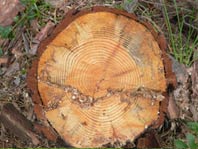 1.4.5. Ландшафтно-рекреационный потенциал. Инженерно-геологическая оценка территорииПри перспективном планировании развития рекреации, должны учитываться природные особенности территории, благоприятные климатические условия и рельеф территории. Местность сельского поселения преимущественно равнинная. Северо-восточная часть изрезана руслами рек, балками и озерами. На юго-западе распространены заболоченные земли, что существенно ограничивает хозяйственную деятельность и ухудшает условия жизни населения.35% территории покрыто лесами, пригодными для использования и развития лесной и деревообрабатывающей отрасли. Поселение характеризуется благоприятной экологической ситуацией. Выводы:Наличие лесных угодий;Наличие земельных ресурсов сельскохозяйственного назначения, развития садоводства и огородничества, личных подсобных хозяйств, крестьянских (фермерских) хозяйств;Наличие промысловых ресурсов (дикие животные, рыба, ягоды, грибы, кедровый орех, лекарственные травы и др.);Благоприятная экологическая ситуация; низкий уровень антропогенного воздействия на территории поселения;комфортная экологическая среда проживания населения;Наличие эстетически и экологически притягательных природных ландшафтов;1.5. Население и демография сельского поселенияВажнейшими социально-экономическими показателями формирования градостроительной системы любого уровня являются  динамика  численности населения, его  возрастная структура.  Наряду с природной, экономической и экологической составляющими  они выступают в качестве основного фактора, влияющего на сбалансированное и устойчивое развитие территории поселения. Возрастной, половой и национальный составы населения во многом определяют перспективы и проблемы рынка труда, а значит, и трудовой потенциал той или иной территории. Сложная демографическая ситуация наблюдается на территориях сельских поселений Томской области, и на сегодня вопрос о создании современных сельских поселений и обеспечение его населения высоким уровнем жизни крайне актуален.  В настоящее время продолжается убыль сельского населения и за счет превышения уровня смертности над уровнем рождаемости и за счет миграции сельской молодежи в город.  Основные причины этого — экономически неблагоприятные условия жизни и отсутствие возможности для большинства сельской молодежи решать свои жилищные и бытовые проблемы. Доступность многих бытовых благ в городе и более высокие доходы делают непривлекательным сельский образ жизни. При этом без привлечения молодежи в сельском совете нельзя устойчиво развивать сельские территории.  Поэтому в результате получается, что отсутствие необходимого трудоспособного сельского населения постепенно ведет к процессу самоликвидации сельских поселений. А, следовательно, снижается эффективность использования земли, уменьшается динамичное развитие производительных сил, что не позволяет поднять экономику сельских территорий в целом.	По состоянию на 01.01.2012 г. численность населения Инкинского сельского поселения составила 904 человека.За период  с 2007 г. по 2012 г. численность населения Инкинского сельского поселения постепенно менялась в ту или иную сторону, но в целом, наблюдается тенденция роста количества жителей.Ситуация с рождаемостью в  Инкинском сельском поселении относительно нестабильна. Средний за период 2007-2012 гг. условный коэффициент депопуляции (отношение числа родившихся к числу умерших) в Инкинском сельском поселении 0,85 при пороговых значениях 0,3. Сложившаяся в поселении демографическая модель воспроизводства населения является стабильной.На уровень рождаемости значительно влияние оказывает новый тип репродуктивного поведения, при котором главным определяющим фактором стало внутрисемейное регулирование деторождения, а также нехватка место в детских садах. Главная причина сокращения численности – естественная убыль населения. Возросло влияние на смертность таких факторов, как алкоголизм. Состояние здоровья и уровень смертности населения адекватно отражаются на продолжительности жизни, которая, начиная с 1990 года, имеет тенденцию к сокращению. Средняя продолжительность  жизни составляла более 66,5 лет. Концепция демографической политики, принятой на федеральном уровне, подразумевает рост продолжительности жизни россиянина: к 2015 году - до 70-ти лет, а к 2025 - до 75-ти.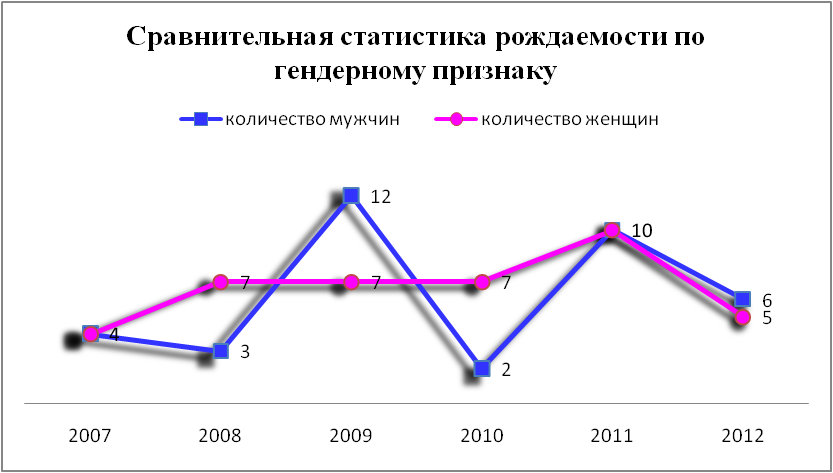 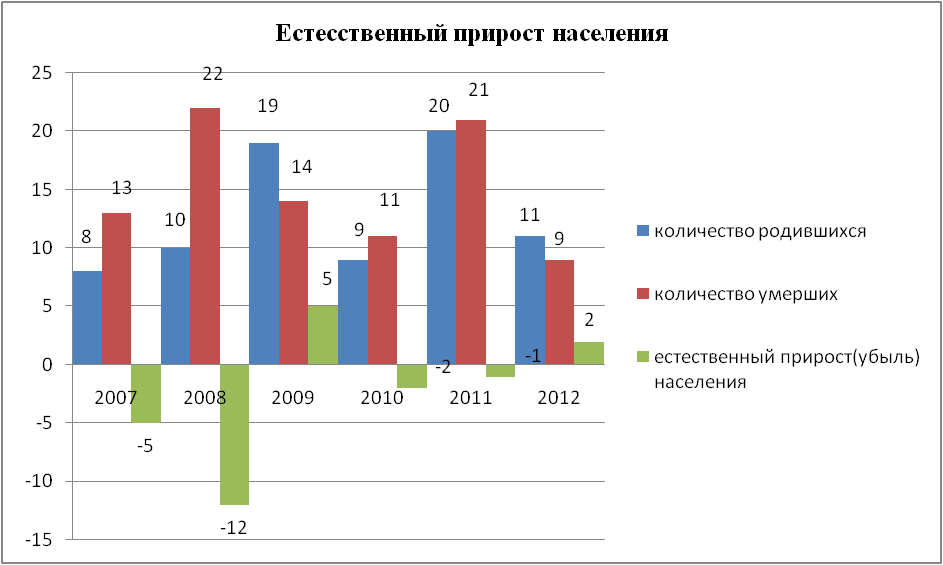 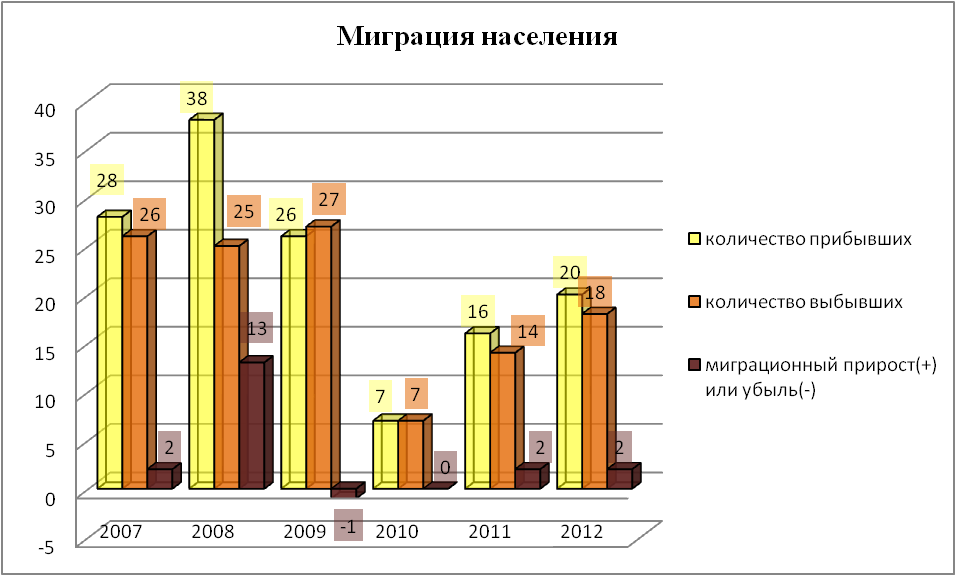 В современных условиях миграция играет важную роль в формировании численности населения. По сути, она является единственно возможным источником, компенсирующим естественную убыль населения, а также оказывает весомое влияние на формирование половозрастной структуры.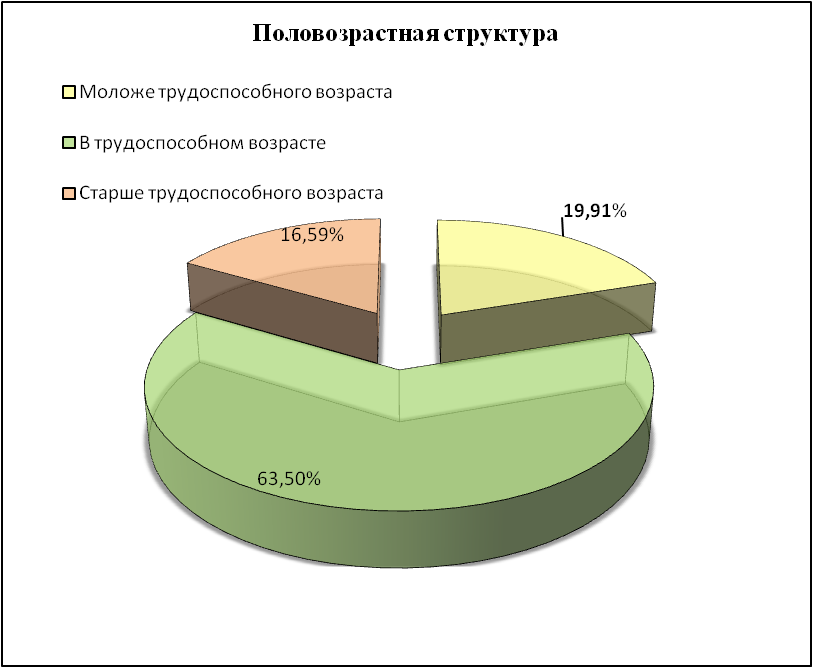 В связи с напряженной экологической обстановкой в области уровень заболеваемости по основным классам болезней превышает общероссийские показатели. Другим фактором, влияющим на процессы снижения численности населения, является сложившаяся в последние годы недостаточная миграционная активность. За последние 10 лет миграционный поток в целом по области сократился практически в 2 раза.Трудовые ресурсы и занятость населения.	Одной из базовых характеристик территории поселения является обеспеченность трудовыми ресурсами. Они формируются на базе половозрастной оценки населения.	Трудовой потенциал региона формируется за счет экономически активного населения, то есть населения, находящегося в трудоспособном возрасте (63,5 % от общей численности населения). Динамика демографической структуры населения.Демографическая ситуация характеризуется снижением  численности  населения как за счет естественной убыли, так и за счет миграции. Серьезной проблемой является снижение уровня рождаемости, старение населения, продолжающийся  отток молодежи из района.Свидетельством неблагополучной демографической ситуации является низкий показатель ожидаемой продолжительности жизни. По оценке в 2006 году в Томской области этот показатель в среднем составил 65,4 года, причем продолжительность жизни мужчин – 60 лет, женщин – 71,4 лет. Средняя продолжительность жизни среднестатистического жителя Колпашевского района в 2006 году составила 65,7 лет, в том числе 59,5 лет у мужчин и 72 года у женщин. Район относится к группе муниципальных образований с неблагополучной ситуацией на рынке труда. В рейтинге среди 19-ти городов и районов Томской области по естественному приросту (убыли) на 1000 человек населения Колпашевский район переместился с   16-го (на 01.01.2012 –убыль 3,2 человека) на 11-е место (на 01.01.2013 – прирост 0,4 человека), а по абсолютным показателям миграционного прироста район не улучшил позиции и остаётся на последнем 19-м месте.По данным ОГКУ «Центр занятости населения г.Колпашево» (далее – ЦЗН) численность экономически активного населения района (занятые + безработные)       на 1 января 2013 года сократилась на 200 человек к уровню 2011 года и составила 23,4 тыс. человек. Это составляет 59% от численности постоянного населения района на 1 января 2013 года (расчётным путём).За 2012 год улучшилась ситуация на рынке труда в Колпашевском районе.Произошло сокращение обращений в ЦЗН за содействием в трудоустройстве:     в течение 2012 года обратилось 2 661 человек (2011г. – 3 300 чел.). Уровень регистрируемой безработицы, рассчитанный как отношение числа зарегистрированных безработных к численности экономически активного населения, на 1 января 2012 года сократился к уровню 1 января 2011 года с 4,4% до 3,6%. Основные показатели, характеризующие регистрируемый рынок труда в районе, представлены в таблице Показатели рынка труда в Колпашевском районе.Положительным моментом является сокращение уровня безработицы в сельской местности с 7,8% до 7,5%. Уровень безработицы в Колпашевском районе превышает показатель по Томской области: на 01.01.2013 – в 2,1 раза (на 01.01.2012 – в 2,3 раза). В рейтинге среди 19-ти городов и районов Томской области по уровню безработицы Колпашевский район с начала 2012 года переместился с 10-го на 8-е место.Анализ показывает, что уровень профессионального образования безработных граждан, состоящих на учете в службе занятости, в районе на 1 января 2013 года несколько снизился: высшее образование имели 6,4% безработных (на 01.01.2012 – 8%), среднее профессиональное – 13,2% (на 01.01.2012 – 14,3%), начальное профессиональное – 38,7% (на 01.01.2012 – 38,3%), не имеют профессионального образования – 41,7% (на 01.01.2012 – 39,4%).Воздействие неблагоприятных демографических процессов сказывается на формировании трудовых ресурсов. В последние годы появились следующие негативные тенденции:-снижение численности занятых в отдельных сферах экономики,-обострение обстановки на рынке труда, приведшее к появлению новых категорий трудовых ресурсов: «лица, не занятые трудовой деятельностью» и «безработные»,-увеличение количества работающих пенсионеров,-увеличение масштабов трудовой маятниковой миграции.Основными факторами, оказывающими прямое влияние на проблемы занятости населения, являются спад и закрытие производств, что ведет к сокращению числа рабочих мест. Кроме того, с приходом крупных инвесторов на село, внедрением более производительной техники, усовершенствованием технологий и организации производства происходит значительное высвобождение трудовых ресурсов. Значительный потенциал трудовых ресурсов заложен в молодом поколении, обучающемся в настоящее время в образовательных учреждениях общего и профессионального образования.С целью сохранения и обеспечения стабильности профессиональных кадров, предотвращения их оттока, внимание органов местного самоуправления будет сосредоточено на повышении уровня культурного, бытового, торгового, образовательного обслуживания, что в свою очередь позволит значительно повысить качество человеческого капитала и стандартов жизни населения.1.6. Экономическая базаТорговое обслуживание населения осуществляют  предприятия торговли находящиеся на территории сельского поселения, основная задача которых направлена на высококвалифицированное и культурное обслуживание населения, а так же удовлетворение возрастающих потребностей населения в продуктах питания.1.7. Земельный фонд сельского поселения и категории земель.	Согласно законодательству, земли в Российской Федерации по целевому назначению подразделяются на следующие категории:1)земли сельскохозяйственного назначения;2)земли населенных пунктов;3)земли промышленности, энергетики, транспорта, связи, радиовещания, телевидения, информатики, земли для обеспечения космической деятельности, земли обороны, безопасности и земли иного специального назначения;4)земли водного фонда;5)земли запаса.В соответствии со ст. 83 Земельного кодекса РФ, землями населенных пунктов признаются земли, используемые и предназначенные для застройки и развития населенных пунктов. Одновременно с установлением категории земель населенных пунктов вводится и новое определение границ этих земель. В соответствии с п.2 ст.83 Земельного кодекса РФ «границы городских, сельских населенных пунктов отделяют земли населенных пунктов от земель иных категорий».	Согласно Земельному кодексу в состав земель населенных пунктов могут входить земельные участки, отнесенные в соответствии с градостроительными регламентами к следующим территориальным зонам: жилым; общественно-деловым; производственным; инженерных и транспортных инфраструктур; рекреационным; сельскохозяйственного использования; специального назначения; военных объектов; иным территориальным зонам.	Собственность на землю в границах населенных пунктов поселения распределяется на частную, в т.ч. физических и юридических лиц, а также на государственную - федеральную и областную; муниципальную – районную и поселенческую, согласно требованиям земельного законодательства.Согласно законодательству после утверждения Генерального плана поселения требуется разработка документов градостроительного зонирования для определения территориальных зон и установления градостроительных регламентов.Общая площадь земель в границах муниципального образования составляет 36878 га.		1.7.1. Земли сельскохозяйственного назначения	В рамках выполнения работ по подготовке документов территориального планирования (проекта генерального плана) муниципального образования, согласно статье 23 Градостроительного кодекса РФ, необходимо установить и отобразить в документах территориального планирования границы земель различных категорий, находящихся на территории муниципального образования, в том числе земель сельскохозяйственного назначения.								На основании Земельного кодекса РФ (п.1 ст.77) «землями сельскохозяйственного назначения признаются земли, находящиеся за границами населенного пункта и предоставленные для нужд сельского хозяйства, а также предназначенные для этих целей»:-сельскохозяйственные угодья - пашни, сенокосы, пастбища, залежи, земли, занятые многолетними насаждениями (садами, виноградниками и другими),-земли, занятые внутрихозяйственными дорогами,-земли, занятые коммуникациями,-земли, занятые лесными насаждениями, предназначенными для обеспечения защиты земель от воздействия негативных (вредных) природных, антропогенных и техногенных явлений,-земли, занятые водными объектами,-а также земли, занятые зданиями, строениями, сооружениями, используемыми для производства, хранения и первичной переработки сельскохозяйственной продукции.1.7.2. Земли населенных пунктовВ соответствии со ст.83 Земельного кодекса РФ, землями населенных пунктов признаются земли, используемые и предназначенные для застройки и развития населенных пунктов. Одновременно с установлением категории земель населенных пунктов вводится определение границ этих земель. В соответствии с п.2 ст.83 Земельного кодекса РФ «границы городских, сельских населенных пунктов отделяют земли населенных пунктов от земель иных категорий».По Земельному кодексу в состав земель населенных пунктов могут входить земельные участки, отнесенные в соответствии с градостроительными регламентами к следующим территориальным зонам: жилым; общественно-деловым; производственным; инженерных и транспортных инфраструктур; рекреационным; сельскохозяйственного использования;  специального назначения; военных объектов; иным территориальным зонам. Собственность на землю в границах населенных пунктов поселения распределяется на частную, в т.ч. физических и юридических лиц, а также на государственную - федеральную и областную; муниципальную – районную и поселенческую, согласно требованиям земельного законодательства.	Границы земель населенных пунктов отображены на схеме 1 часть 2.1.7.3. Земли промышленности, энергетики транспорта, связи, радиовещания, телевидения, информатики, земли для обеспечения космической деятельности, земли обороны, безопасности и земли иного специального назначения	В соответствии с п. 6 ст. 23 Градостроительного кодекса, на картах (схемах), содержащихся в генеральных планах сельских поселений отображаются существующие и планируемые границы земель промышленности, энергетики, транспорта и связи, а также границы зон инженерной и транспортной инфраструктур.				Согласно законодательству, землями промышленности, энергетики, транспорта, связи, радиовещания, телевидения, информатики, землями для обеспечения космической деятельности, землями обороны, безопасности и землями иного специального назначения признаются земли, которые расположены за границами населенных пунктов и используются или предназначены для обеспечения деятельности организаций и (или) эксплуатации объектов промышленности, энергетики, транспорта, связи, радиовещания, телевидения, информатики, объектов для обеспечения космической деятельности, объектов обороны и безопасности, осуществления иных специальных задач. 	Земли промышленности и иного специального назначения в зависимости от характера задач, для решения которых они используются или предназначены, подразделяются на:- земли промышленности;- земли энергетики;- земли транспорта;- земли связи, радиовещания, телевидения, информатики;- земли для обеспечения космической деятельности;- земли обороны и безопасности;- земли иного специального назначения.1.7.4. Земли особо охраняемых территорийВ соответствии со статьей 94 Земельного кодекса РФ к землям особо охраняемых территорий относятся земли, которые имеют особое природоохранное, научное, историко- культурное, эстетическое, рекреационное, оздоровительное и иное ценное значение, которые изъяты в соответствии с постановлениями федеральных органов государственной власти, органов государственной власти субъектов Российской Федерации или решениями органов местного самоуправления полностью или частично из хозяйственного использования и оборота и для которых установлен особый правовой режим. Основное целевое назначение земель особо охраняемых территорий – обеспечение сохранности природных территорий и объектов путем полного и частичного ограничения хозяйственной деятельности.						На территории Инкинского сельского поселения земли особо охраняемых территорий не выявлены.1.7.5.Земли историко-культурного назначения	Для объектов историко-культурного наследия, выявленных на территории сельского поселения, требуется проведение Государственной историко-культурной экспертизы, осуществление процедуры постановки данного объекта на учет (внесение в реестр объектов историко-культурного наследия), а в дальнейшем - разработка и утверждение проектов границ территории объекта культурного наследия, охранной зоны и зоны регулирования застройки с назначением градостроительных регламентов, регистрацией обременения в ФРС.1.7.6.Земли водного фонда	Согласно законодательству, к землям водного фонда относятся земли, покрытые поверхностными водами, сосредоточенными в водных объектах; занятые гидротехническими и иными сооружениями, расположенными на водных объектах.	 Перевод земель другой категории или земельных участков в составе таких земель в земли водного фонда допускается в случае: 1) если земли заняты водными объектами;2) строительства водохранилищ и иных искусственных водных объектов, а такжегидротехнических и иных сооружений, расположенных на водных объектах;3) изменения русла рек и иных изменений местоположения водных объектов.	Основными водными объектами поселения являются реки Обь и Шуделька.Водные объекты - пруды - рассматриваются как составная часть земельных участков, на которых они расположены. Земельные участки, занимаемые плотинами, дамбами и иными гидротехническими сооружения также не выделены в земли водного фонда.	Вопросы использования и охраны земель Водного фонда не рассматриваются в документах территориального планирования и регулируются исключительно положениями Водного кодекса.                                                                                                                                                                                                                                                                                                                                  1.7.7. Земли запаса	В эту категорию входят земли, находящиеся в государственной или муниципальной собственности и не предоставленные гражданам или юридическим лицам, за исключением земель фонда перераспределения земель, формируемого в соответствии со статьей 80 Земельного кодекса и относящихся к землям сельскохозяйственного назначения.					Согласно паспорту муниципального образования, земли запаса на территории сельского поселения не определены, категория земель запаса не установлена.Выводы:	Анализ земель на территории Инкинского сельского поселения показал, что многие категории, которые должны были бы быть установлены на территории поселения – не установлены. Также невозможно произвести точный подсчет площадей земель различных категорий. Это связано с незавершенностью работ по постановке земельных участков на кадастровый учет. Однако в этом есть и преимущества – предложения Генерального плана в дальнейшем должны будут учитываться при определении назначения земельных участков в землеустроительной документации. Таким образом, в составе земельного фонда сельского поселения в обязательном порядке необходимо установить границы земельных участков и территорий, попадающих под юрисдикцию градостроительного законодательства. А именно:1. Границы земель населенных пунктов.2. В составе земель сельскохозяйственного назначения:- земли, занятые внутрихозяйственными дорогами,- земли, занятые инженерными коммуникациями,-земли, занятые зданиями, строениями, сооружениями, используемые для производства, хранения и первичной переработки сельскохозяйственной продукции.3. В составе земель промышленности, энергетики, транспорта, связи, радиовещания,телевидения, информатики, земель для обеспечения космической деятельности, земель обороны, безопасности и земель иного специального назначения:- земли промышленности,- земли энергетики,- земли связи и информатики,- земли специального назначения - кладбища, скотомогильники и свалки ТБО.	Большинство из перечисленных территорий выделяются как зоны функционального использования в составе основных категорий земель. Однако для земель особо охраняемых территорий и объектов и для земельных участков, занятых объектами специального назначения, в последующем возможен перевод из категории земель сельскохозяйственного назначения в соответствующие категории.Распределение земель по категориям показано на схеме 1(II).1.8. Планировочная организация сельского поселения и функциональное зонирование1.8.1. Планировочная организация территории сельского поселения и функциональное зонирование населенных пунктовПланировочная организация территории сельского поселения включает в себя следующие элементы:                                                                              Сельское поселение;Сельские населенные пункты;Планировочный микрорайон;Планировочный квартал;Сформированный земельный участок.	Территория сельского поселения определяется границей муниципального образования.		Территория сельского населенного пункта определяется границей сельского населенного пункта.	Планировочный микрорайон включает в себя межмагистральные территории или территории с явно выраженным определенным функциональным назначением. При определении границ планировочных микрорайонов на незастроенных территориях учитываются положения действующего генерального плана поселения и другой градостроительной документации.	Планировочный квартал включает территории, ограниченные жилыми улицами, бульварами, границами земельных участков промышленных предприятий и другими обоснованными границами. Планировочный квартал - это основной модульный элемент планировочного зонирования.Планировочная организация территории сельского поселения складывалась под влиянием основных факторов: рельефа местности, водных объектов и сложившейся транспортной структуры. 	Градостроительный каркас, сформированный на протяжении многих этапов развития данной территории, соответствует характеру  традиционной системы расселения и представлен  шестью населенными пунктами, которые застроены, в основном, индивидуальной усадебной застройкой. Основными планировочными осями Инкинского сельского поселения являются транспортные коридоры и водные объекты, вдоль которых сформировались селитебные территории населенных пунктов.	Основная часть территории в границах муниципального образования представлена землями сельскохозяйственного назначения и землями лесного фонда.Существующая планировочная организация территории сельского поселения Территорию Инкинского сельского поселения, как и всего Колпашевского района по основной экономической специализации можно отнести к агропромышленной. Территория поселения характеризуется высоким процентом наличия земель сельскохозяйственного назначения. По территории сельского поселения протекают реки Обь и Шуделька. По всей территории сельского поселения есть множество озёр и прудов.Основными планировочными осями Инкинского сельского поселения являются транспортные коридоры и водные объекты, вдоль которых сформировались селитебные территории населенных пунктов.В состав сельского поселения  входят 3 населенных пунктов: с. Инкино, д. Пасека, п. Юрты.Можно сделать вывод, что поселение имеет ряд преимуществ, таких как рекреационные и территориальные ресурсы, аграрное «наследие» советских лет. При нахождении инвесторов, вполне возможно возрождение сельского поселения за счет создания зон рекреации, поселков сезонного проживания, реанимации недействующих сельскохозяйственных производств.Планировочная организация и функциональное зонирование территории населенных пунктов Инкинского сельского поселенияОдним из основных инструментов регулирования градостроительной деятельности является функциональное зонирование территории, которое определяет условия ее использования.	Градостроительный кодекс РФ указывает на то, что  подготовленный и надлежащим образом утвержденный генеральный план поселения служит основанием для проведения градостроительного зонирования территории.	Поскольку генеральный план поселения не является документом прямого действия, реализация его положений осуществляется через разработку правил землепользования и застройки, проектов планировки и межевания территорий, расположенных в границах элементов планировочной структуры, градостроительных планов земельных участков. Поэтому назначенный для застройки участок, относящийся к какой-либо функциональной зоне генерального плана, получает градостроительные регламенты и разрешенный вид строительных преобразований из правил землепользования и застройки, приобретает точные юридически оформляемые границы из проектов планировки и межевания территории и, наконец, делится на застраиваемую и свободную от застройки части в градостроительном плане земельного участка.	Функциональное зонирование территории населенных пунктов сельского поселения произведено в соответствии с общей территориальной структурой производства и расселения, а так же в соответствии с природно-экологическим каркасом сельского поселения.В результате функционального зонирования вся территория сельского поселения делится на функциональные зоны с рекомендуемыми для них различными видами и режимами хозяйственного использовании. Генеральным планом определяются количество и номенклатура функциональных зон территории сельского поселения:1.Земельные участки в составе жилых зон предназначены для застройки жилыми зданиями, а также объектами культурно-бытового и иного назначения. Жилые зоны могут предназначаться для индивидуальной жилой застройки, малоэтажной смешанной жилой застройки, среднеэтажной смешанной жилой застройки и многоэтажной жилой застройки. Жилые зоны представлены во всех населенных пунктах. Проектом предлагается уплотнение существующей жилой застройки всех населённых пунктов. 2.Земельные участки в составе общественно-деловых зон предназначены для застройки административными зданиями, объектами образовательного, культурно-бытового, социального назначения и иными, предназначенными для общественного использования. Общественно-деловые зоны сформированы в разном объеме во всех населенных пунктах сельского поселения. Проектом генерального плана планируется строительство образовательных учреждений, объектов культурно-досугового назначения, спортивных и детских игровых площадок.3.Земельные участки в составе производственных зон предназначены для застройки промышленными, коммунально-складскими, иными предназначенными для этих целей производственными объектами. 4.Земельные участки в составе зон инженерной и транспортной инфраструктур предназначены для застройки объектами железнодорожного, автомобильного, речного, морского, воздушного и трубопроводного транспорта, связи, инженерной инфраструктур. 5.Земельные участки в составе рекреационных зон, в том числе земельные участки, занятые лесами, скверами, парками, садами, прудами, озерами, водохранилищами, используются для отдыха граждан и туризма. Проектом предлагается организация парков и рекреационных зон отдыха.6.Земельные участки в составе зон сельскохозяйственного использования в населенных пунктах - земельные участки, занятые пашнями, многолетними насаждениями, а также зданиями, строениями, сооружениями сельскохозяйственного назначения, - используются в целях ведения сельскохозяйственного производства. 7.Земельные участки в составе зон специального назначения предназначены для размещения кладбищ, скотомогильников, объектов размещения отходов потребления и иными объектами, размещение которых может быть обеспечено только путем выделения указанных зон и недопустимо в других зонах.  1.8.2. Зоны ограничений и зоны с особыми условиями использования территорииПри разработке генерального плана сельского поселения учитывалось наличие зон, оказывающих влияние на развитие территории.  В качестве зонообразующих при формировании схемы функционального зонирования территории сельского поселения, использовались следующие ограничения:1) Охранные зоны  инженерно-транспортных коммуникаций;2) Охранные зоны объектов промышленности, специального назначения;3) Зоны санитарной охраны источников питьевого водоснабжения;4) Водоохранные зоны и прибрежные защитные полосы;5) Охранные зоны объектов культурного наследия;6) Ограничения по воздействию на строительство природных и техногенных факторов.1) Охранные зоны  инженерно-транспортных коммуникаций-придорожная полоса автомобильных дорог вне застроенных территорий; -охранная зона магистральных газо- и нефтепроводов; -охранная зона воздушных линий электропередач;-охранная зона железной дороги; На территории сельского поселения имеются следующие  инженерно-транспортные коммуникации:	-Автомобильные дороги регионального значения (ширина придорожных полос ).  Решение об установлении границ придорожных полос автомобильных дорог, или об изменении границ таких придорожных полос принимаются органами исполнительной власти или органами местного самоуправления (их компетенция предусмотрена в статье 26 Федерального закона от 08.11.2007 №257-ФЗ «Об автомобильных дорогах и дорожной деятельности в Российской Федерации и о внесении изменений в отдельные законодательные акты Российской Федерации»).	-В целях защиты населения от воздействия электрического поля, создаваемого воздушными линиями электропередач, устанавливаются санитарные разрывы в соответствии с «Правилами охраны электрических сетей напряжением свыше 1000 вольт»: ЛЭП 10 кВ —  от проекции крайних проводов.	В связи с отсутствием утвержденных документов территориального планирования вышестоящего уровня: схем территориального планирования Российской Федерации, Томской области, Колпашевского муниципального района, в составе которых должны быть определены данные ограничения, в генеральном плане сельского поселения эти зоны показаны условно. Возможна корректировка материалов генерального плана по мере утверждения градостроительной документации соответствующих уровней.2) Охранные зоны объектов промышленности, специального назначения.- санитарно-защитные зоны  промышленных предприятий;- санитарно-защитные зоны кладбищ, скотомогильников.Санитарно-защитные зоны промышленных предприятий.В соответствии с СанПиН 2.2.1/2.1.1.1200-03 предприятия, группы предприятий, их отдельные здания и сооружения с технологическими процессами, являющимися источниками негативного воздействия на среду обитания и здоровье человека, необходимо отделять от жилой застройки, ландшафтно-рекреационной зоны, зоны отдыха санитарно-защитными зонами (СЗЗ).Территория санитарно-защитной зоны предназначена для:-обеспечения снижения уровня воздействия до требуемых гигиенических нормативов по всем факторам воздействия за ее пределами (ПДК, ПДУ);-создания санитарно-защитного барьера между территорией предприятия (группы предприятий) и территорией жилой застройки;-организации дополнительных озелененных площадей, обеспечивающих экранирование, ассимиляцию и фильтрацию загрязнителей атмосферного воздуха и повышения комфортности микроклимата. Предприятия и объекты специального назначения, расположенные на территории поселения не имеют утвержденных проектов границ санитарно-защитных зон. Все санитарно-защитные зоны отображены в соответствии с  СанПиН 2.2.1/2.1.1.1200-03 и носят рекомендательный характер. Возможно сокращение размеров СЗЗ после разработки соответствующей документации и соблюдения санитарных требований.На территории сельского поселения расположены:2 кладбища (с. Инкино, д. Пасека)Место захоронения биологических отходов  в с. ИнкиноПолигон ТБО в с. ИнкиноСельские кладбища в соответствии с  СанПиН 2.2.1/2.1.1.1200-03 относятся к объектам V класса опасности и имеют размер санитарно-защитной зоны 50 м.Места свалок ТБО, скотомогильники в соответствии с  СанПиН 2.2.1/2.1.1.1200-03 относятся к объектам 1 класса опасности и имеют размер санитарно-защитной зоны 1000 м. Режим санитарно-защитных зон полигона ТБО и скотомогильника соблюдается. 3) Зона санитарной охраны источников питьевого водоснабжения	Источником хозяйственно питьевого водоснабжения являются подземные воды. В соответствии с СанПиН 2.1.4.1110-02 источники водоснабжения должны иметь зоны санитарной охраны (ЗСО).Основной целью создания и обеспечения режима в ЗСО является санитарная охрана от загрязнения источников водоснабжения и водопроводных сооружений, а также территорий, на которых они расположены. Зоны санитарной охраны организуются в составе трех поясов. Первый пояс (строгого режима) включает территорию расположения водозаборов, площадок всех водопроводных сооружений и водоподводящего канала. Второй и третий пояса (пояса ограничений) включают территорию, предназначенную для предупреждения загрязнения воды источников водоснабжения.	В каждом из трех поясов, а также в пределах санитарно-защитной полосы,
соответственно их назначению, устанавливается специальный режим и определяется комплекс мероприятий, направленных на предупреждение ухудшения качества воды, которые определены СанПиН 2.1.4.1110-02 «Зоны санитарной охраны источников водоснабжения и водопроводов питьевого назначения» и СНиП 2.04.02-84* «Водоснабжение. Наружные сети и сооружения». Зоны санитарной охраны 1 пояса подземных источников водоснабжения составляют 30м. Границы второго пояса зоны санитарной охраны подземных источников водоснабжения устанавливают расчетом. 	На территории сельского поселения действует несколько одиночных водозаборов. Практически по всем скважинам поселения есть ограждения зон строгого режима, скважины  оборудованы контрольно-измерительной аппаратурой, кранами для отбора проб воды. Необходима установка и соблюдение ЗСО. Для водозаборов подземных вод граница первого пояса ЗСО устанавливается не менее  от водозабора и на расстоянии не менее  — при использовании недостаточно защищенных подземных вод.4) Водоохранные зоны и прибрежные защитные полосы.	Поверхностные водные объекты, находящиеся в государственной или муниципальной собственности, являются водными объектами общего пользования. По территории поселения протекают реки Обь и Шуделька.Водоохранные зоны и прибрежные защитные полосы, создаваемые с целью поддержания в водных объектах качества воды, удовлетворяющего всем видам водопользования, имеют определенные регламенты хозяйственной деятельности, в том числе градостроительной.	Водоохранные зоны могут быть использованы в градостроительных целях по согласованию со специально уполномоченным органом управления использования и охраны водного фонда с определенными ограничениями, установленными Водным Кодексом.	Схема границ водоохранных зон и прибрежных защитных полос выполнена с учетом того, что Водный кодекс (№74-ФЗ от 03.06.2006) вводит понятие береговой линии – как полосы земли шириной  вдоль береговой линии водного объекта и предназначенной для общего пользования. Ширина прибрежной защитной полосы зависит от уклона берега и составляет 30- в зависимости от уклона рельефа. Ширина водоохранной зоны устанавливается от соответствующей береговой линии. В соответствии с пунктом 4 статьи 65 водного кодекса РФ ширина водоохраной зоны рек или ручьев устанавливается от их истока для рек или ручьев протяженностью: до  - в размере ; от 10 до  — в размере ; от  и более - в размере .	Полоса земли вдоль береговой линии водного объекта общего пользования (береговая полоса) предназначается для общего пользования. В пределах береговой полосы, установленной в соответствии с Водным кодексом Российской Федерации, запрещается приватизация земельных участков.	5) Охрана объектов культурного наследия: -территория объекта культурного наследия; -охранная зона объекта культурного наследия; -охранная зона культурного слоя. 		6) Ограничения по воздействию на строительство природных и техногенных факторов:-овражные и прибрежно-склоновые территории, территории подверженные    экзогенным геологическим процессам (карсты, оползни, и т.д.); -заболоченные территории; -нарушенные территории. 	-Овражные территории, территории подверженные экзогенным геологическим процессам (карсты, оползни, и т.д.) - территории, подверженные эрозионным процессам, которые вызваны морфографическими особенностями рельефа, режимом поверхностного и подземного стока и физико-механическими свойствами грунтов.-Заболоченные территории - территории, характеризующиеся переувлажненностью, наличием влаголюбивой (болотной) растительности и не разложившейся органической массы (торфа), с плоским рельефом с затрудненным стоком поверхностных вод; неглубоким залеганием водоупорных пластов, препятствующих оттоку грунтовых вод; сменой уклонов местности, приводящей к выклиниванию грунтовых вод на поверхность; притоком грунтовых вод из глубинных горизонтов.	-Нарушенные территории - территории отработанных карьеров строительных материалов, техногенные нарушения рельефа, отвалы грунта и пр.Выводы:В результате анализа, проведенного в пункте 1.9., выявлены следующие проблемы функционального зонирования территории, связанные с наличием зон, оказывающих влияние на развитие территории:1. Требуется разработка и утверждение проектов санитарно-защитных зон сельскохозяйственных предприятий, расположенных на территории сельского поселения.2. Сложившаяся планировочная структура населенных пунктов характеризуется некоторой разобщенностью функциональных зон, которые в совокупности должны формировать структуру населенного пункта  как единое целое. 3. Планировочная структура поселения требует усиления планировочных связей (осей), создания дополнительных общественных центров и процентров, формирования планировочных районов.Главными факторами, определяющими существующую планировочную структуру сельского поселения, являются:1.Достаточно развитые внешние транспортные связи.2.Наличие планировочных ограничений (коридоры инженерных и транспортных коммуникаций, санитарно-защитные зоны и др.).3.Исторически-сложившаяся планировочная структура и зонирование населенных пунктов. 1.9. Объекты капитального строительства местного значения1.9.1. Инженерная инфраструктураВодоснабжение. Существующее положениеИсточником водоснабжения поселения, являются подземные воды.Зоны санитарной охраны водозаборов, в целях санитарно-эпидемиологической надежности, должны быть предусмотрены в соответствии с требованиями СНиП 2.04.02-84 и СанПиН 2.1.41110-02. В данный момент большая часть водозаборов не имеют оформленных охранных зон, что может вызывать загрязнение используемых водоносных пластов. Учитывая, что износ основных фондов составляет в среднем около 60 %, а также  в связи с повышением требований к водоводам и качеству хозяйственно-питьевой воды, усовершенствованием технологического оборудования, повышением требований к системам сигнализации и диспетчеризации, автоматического управления технологическими процессами, необходимо провести реконструкцию систем и сооружений. Водоснабжение промпредприятий  ведется из собственных водозаборов. Вода для промышленных нужд, в зависимости от целевого назначения, перед использованием, должна пройти процесс обработки на очистных сооружениях промпредприятий для приобретения необходимых физических, химических и биологических показателей обеспечивающих технологический процесс на данных предприятиях. Водоотведение.  Существующее положениеЦентрализованная система канализации в сельском поселении отсутствует. Канализование зданий, имеющих внутреннюю канализацию,  происходит в индивидуальные выгребы с последующей фильтрацией в грунт.На данном этапе развития поселения назрела острая необходимость в системе централизованной канализации. Сейчас вопрос вывоза сточных вод решается при помощи наемной техники, а именно путем вывоза за пределы поселения ассенизаторскими машинами, что значительно удорожает стоимость коммунальных услуг и ложится дополнительным бременем на платежеспособную часть населения.Газоснабжение. Существующее положениеВ настоящее время территории Инкинского сельского поселения не газифицирована.Теплоснабжение. Существующее положениеВ Инкинском сельском поселении теплоснабжение социально значимых объектов  осуществляется в основном от отдельно стоящих и встроенно-пристроенных котельных.В качестве основных видов топлива котельными используется уголь Кузнецкого угольного бассейна, дрова и сырая нефть. Хранение угля осуществляется в открытых резервных и расходных складах, что увеличивает его влажность, снижает теплоту его сгорания за счет медленного окисления и ухудшает процесс горения.Заготовка дров производится в зимнее время. Хранение осуществляется на открытых площадках.Объекты соцкульбыта (школа, дом культуры) обслуживает модульная котельная, построенная в 2007 году. В качестве основного оборудования используются котлы водогрейные древесно-угольного типа « КВЖ- ПД» и «КВВ-ПД».Электроснабжение. Существующее положение         Основная цель разработки настоящего раздела ГП - обеспечение оптимального развития энергосистемы Инкинского сельского поселения Колпашевского района Томской области, взаимоувязанного с его территориально-планировочным развитием.В настоящее время электроснабжение потребителей осуществляется от системы ОАО«ТРК». Электроснабжение бытовых потребителей и промышленных предприятий поселения осуществляется на напряжении 10 и 0,4 кВ с шин распределительных понижающих подстанций (ПС) через трансформаторные подстанции 10/0,4кВ (в количестве 12 шт). Электрические сети напряжением 10кВ - 3-х проводные. Схема электроснабжения смешанная, выполненная проводом АС по опорам ВЛ. 	Электрические сети напряжением 0,4 кВ — четырех проводные. Схема электроснабжения смешанная, как открытого типа выполненная проводом А по опорам ВЛ, так и силовыми кабелями 0,4 кВ проложенными в земле.	  Оборудование  на подстанциях находится в удовлетворительном состоянии.Системы связи. Существующее положениеВ настоящее время организациям и населению сельского поселения предоставляются следующие основные виды телекоммуникационных услуг:местная телефонная связь;универсальная телефонная связь с использованием таксофонов;телеграфная связь;услуги телефонной связи в выделенной сети;услуги подвижной радиотелефонной связи;услуги связи для цели эфирного вещания;почтовая связь;междугородная и международная связь;связь по передаче данных.Система фиксированной связи:Инкинское сельское поселение радиофицировано и телефонизировано. 	На территории поселения расположена одна телефонная станция.Почтовая связь.	Почтовые отделения связи предоставляют следующие виды услуг:прием и доставка письменной корреспонденции;прием и выдача бандеролей, посылок;доставка счетов, извещений, уведомлений;прием и оплата денежных переводов;доставка пенсий и пособий;прием коммунальных, муниципальных и других платежей;прием платежей за услуги электросвязи и сотовой связи;проведение подписной компании, доставка периодических изданий;реализация товаров розничной торговли, лотерей;телекоммуникационные и телеграфные услуги;продажа знаков ГЗПО.Кроме традиционных услуг связи развитие получают услуги по передаче данных, телематические услуги. Развивается пользование сетью «Интернет». Количество образовательных учреждений подключенных к сети Интернет в сельском поселении — 100%. Услуги сотовой подвижной связи.Услуги подвижной сотовой связи в Инкинском сельском поселении оказывают следующие операторы: ООО Ростелеком (Велком), ОАО «Мегафон» Сибирский филиал, Теле 2. Уровень покрытия территории поселения сетями сотовой связи 100 %1.9.2. Транспортная инфраструктураВ полномочия органов местного самоуправления входят вопросы содержания и строительства автомобильных дорог общего пользования, мостов и иных транспортных инженерных сооружений в границах населенных пунктов, а также предоставление транспортных услуг населению и организация транспортного обслуживания.Местоположение сельского поселения отразилось на характере внешних транспортных связей.Перечень автомобильных дорог общего пользования
регионального или межмуниципального значенияВнешний транспортТранспортно-экономические связи осуществляются в настоящее время автомобильным  транспортом.Улично-дорожная сетьУлично-дорожная сеть населенных пунктов обеспечивает  внутренние транспортные связи, включает в себя въезды и выезды на территорию населенных пунктов, главные улицы застройки, основные и второстепенные проезды.	Главные улицы являются основными транспортными и функционально-планировочными осями территории застройки. Они обеспечивают транспортное обслуживание жилой застройки и не осуществляют пропуск транзитных общепоселковых транспортных потоков.	Основные проезды обеспечивают подъезд транспорта к группам жилых зданий.Второстепенные проезды обеспечивают подъезд транспорта к отдельным зданиям. Улично-дорожная сеть входит в состав всех территориальных зон и представляет собой часть территории, ограниченную красными линиями и предназначенную для движения транспортных средств и пешеходов, прокладки инженерных коммуникаций, размещения зеленых насаждений и шумозащитных устройств, установки технических средств информации и организации движения. Интенсивность автодвижения на улицах населенных пунктов не велика.К основным недостаткам улично-дорожной сети населенных пунктов следует отнести:нечеткую дифференциацию уличной сети;отсутствие пешеходных тротуаров на ряде улиц;отсутствие твердого покрытия на ряде улиц.Индивидуальный транспортНаряду с пассажирским транспортом  общественного пользования продолжается рост количества индивидуального автомобильного транспорта. Наибольший рост количества автотранспортных средств произошел за счет значительного увеличения количества легковых автомобилей.Хранение автомобилей осуществляется в основном на придомовых участках. Открытые площадки для хранения индивидуального транспорта почти отсутствуют.Пассажирские перевозкиПассажирские перевозки на территории поселения осуществляются автобусами автотранспортных предприятий и индивидуальных предпринимателей.          В результате анализа, проведенного в пункте 1.9.2. выявлены следующие проблемы транспортной инфраструктуры сельского поселения: 1.Требуется проведение капитального ремонта и реконструкции дорог внутри населенных пунктов;2.Общественные зоны необходимо оборудовать стоянками автотранспорта3.Необходимо обязательное строительство как дорог с покрытием, так и улучшенных грунтовых дорог до населенных пунктов, куда на данный момент идут только грунтовые дороги;4.Необходимо строительство моста через Инкинскую протоку в д. Пасека.1.9.3. Объекты жилищного строительстваНа данный момент, касательно жилищного фонда на территории поселения выявлен ряд проблем:необходимо строительство муниципального жилья;требуется строительство домов усадебного типа по программе «Доступное жилье», предназначенных для молодых специалистов и молодых семей;на территории поселения имеется ветхий жилой фонд, требующий сноса и расселение проживающих граждан в соответствии с действующим законодательством.  Жилищный фонд1.9.4. Объекты социальной инфраструктуры сельского поселенияСоциальная инфраструктура - это комплекс объектов обслуживания и взаимосвязей между ними, наземных, пешеходных и дистанционных, в пределах муниципального образования - территории сельского поселения.К учреждениям и предприятиям социальной инфраструктуры относятся учреждения образования, здравоохранения, социального обеспечения, спортивные и физкультурно - оздоровительные учреждения, учреждения культуры и искусства, предприятия торговли, общественного питания и бытового обслуживания, организации и учреждения управления, кредитно-финансовые учреждения и предприятия связи, административные организации и другие учреждения и предприятия обслуживания.Градостроительный кодекс РФ в области территориального планирования увязывает содержание генеральных планов поселений только с полномочиями органов муниципальной власти соответствующих уровней, что повышает их ответственность за реализацию утверждаемых градостроительных решений, однако затрудняет достижение комплексности последних.На территории Инкинского сельского поселения расположены учреждения и предприятия обслуживания районного значения. В связи с этим в рамках Генерального плана сельского поселения помимо задач местного (поселенческого) значения рассматриваются и эти вопросы.Согласно СНиП 2.07.01-89* «Градостроительство. Планировка и застройка городских и сельских поселений», в сельских поселениях, как правило, формируется единый общественный центр, дополняемый объектами повседневного пользования в жилой застройке населенных пунктов.В сельской местности предусматривается подразделение учреждений и предприятий обслуживания на объекты первой необходимости в каждом населенном пункте, начиная с 50 жителей, и базовые объекты более высокого уровня на группу населенных пунктов, размещаемые в центре местного самоуправления (поселения, муниципального района).«Методика определения нормативной потребности субъектов Российской Федерации в объектах социальной инфраструктуры», одобренная распоряжением Правительства Российской Федерации от 19 октября 1999г. №1683-р предлагает расчетные нормативы по четырем группам предприятий и учреждений, оказывающих населению гарантированные социальные услуги: образования (образовательные учреждения, включая дошкольные); здравоохранения; культуры и искусства; физической культуры и спорта.Все объекты обслуживания социальной инфраструктуры также можно разделить на группы по следующим признакам:по функциональному назначению (предприятия образования, здравоохранения, физкультуры и спорта, культуры, торговли, общественного питания, бытового обслуживания, отделения связи, отделения сбербанка, пункты охраны правопорядка, административные учреждения);по формам собственности и рангу административного подчинения (государственные (федеральные), областные (региональные), районного и местного значения (муниципальные), ведомственные и частные);по интенсивности использования (объекты повседневного спроса, периодического спроса и эпизодического спроса).Нормативная база для определения номенклатуры и количественных показателей объектов обслуживания:1. СНиП 2.07.01-89* «Градостроительство. Планировка и застройка городских и сельских поселений»;2. «Методика нормативной потребности субъектов Российской Федерации в объектах социальной инфраструктуры» (одобрена распоряжением правительства РФ от 19.10.1999г.,  №1683-р);3. СП-03-102-99 «Свод правил по проектированию и строительству. Планировка и застройка территорий малоэтажного жилищного строительства».Согласно ст. 14 Федерального закона №131-ФЗ от 06.10.2003 г. к полномочиям органов местного самоуправления сельского поселения относятся вопросы организации библиотечного обслуживания населения, создания условий для организации досуга и обеспечение жителей поселения услугами организаций культуры, создания условий для развития местного традиционного народного художественного творчества, участия в сохранении, возрождении и развитии народных художественных промыслов в поселении, для развития на территории поселения физической культуры и массового спорта, организация проведения официальных физкультурно-оздоровительных и спортивных мероприятий поселения. На территории Инкинского сельского расположен ряд объектов, относящийся к компетенции муниципального района, без которых жизнедеятельность сельского поселения невозможна. Поэтому в рамках генерального плана сельского поселения рассматриваются и эти вопросы.Сводная таблица нормативных требованийОбъекты образованияК необходимым населению нормируемым объектам образования относятся детские дошкольные учреждения и общеобразовательные школы (повседневный уровень), учреждения начального профессионального и средне специального образования (периодический уровень).Учреждения образованияПриоритетным направлением в сфере образования являются приведения содержания и структуры профессиональной подготовки в соответствие с современными потребностями рынка труда. Планируется работа по эффективному использованию вычислительной техники, повышению компьютерной грамотности среди  учителей и учащихся. Продолжится работа по созданию условий для оздоровления детей в лагерях всех типов. Получит дальнейшее  развитие  работа по обеспечению учащихся  социально незащищенной категории бесплатными учебниками. Совместная деятельность отдела народного образования с центром государственного санитарно- эпидемиологического надзора района по согласованию учебных планов и расписаний позволяет предупредить превышение максимальной нагрузки учащихся, правильно распределить учебные  предметы по дням и урокам.Наиболее универсальным показателем, характеризующим развитие сети дошкольных учреждений в поселении, является обеспечение всех детей в возрасте 1-6 лет ДДУ. В соответствии с «Методикой определения нормативной потребности субъектов Российской Федерации в объектах социальной инфраструктуры» нормативная обеспеченность ДДУ, гарантированная государством, на 100 детей в возрасте 1-6 лет составляет 60 мест в городской местности и 40 мест в сельской. Для школ в соответствии с «Методикой определения нормативной потребности субъектов Российской Федерации в объектах социальной инфраструктуры» нормативная обеспеченность на 100 детей составляет 40 мест для сельских населенных пунктов. Для расчета принимается показатель количества детей в возрасте от 7 до 17 лет. Нормы проектирования также регламентируют территориальную удаленность (радиус обслуживания) объектов повседневного спроса от потребителя.Для школ радиус доступности в сельской местности варьируется от 2км (I ступень) до 4км (II-III ступень). Объекты здравоохраненияВ расчете потребности муниципальных образований в объектах здравоохранения «Методика определения нормативной потребности субъектов Российской Федерации в объектах социальной инфраструктуры», одобренная распоряжением Правительства Российской Федерации от 19 октября 1999г. №1683-р, опирается на Концепцию развития здравоохранения и медицинской науки в Российской Федерации, одобренную Постановлением Правительства Российской Федерации от 5 ноября 1997 г. N 1387, Программу государственных гарантий обеспечения граждан Российской Федерации бесплатной медицинской помощью, утвержденную Постановлением Правительства Российской Федерации от 11 сентября 1998 г. N 1096, и Методические рекомендации о порядке формирования и экономического обоснования территориальных программ государственных гарантий обеспечения граждан Российской Федерации бесплатной медицинской помощью, утвержденные Минздравом России, ФОМС, Минфином России.  К необходимым населению нормируемым объектам здравоохранения относятся врачебные амбулатории (I-ый, повседневный уровень обслуживания) и больницы (II-ой, периодический уровень обслуживания). Кроме того, в структуре учреждений первого уровня обслуживания могут быть аптечные пункты и фельдшерско-акушерские пункты (ФАП), которые должны заменять врачебные амбулатории в тех районах, где их нет. Ко второму уровню обслуживания относятся пункты и станции скорой медицинской помощи, инфекционные больницы, роддома, поликлиники для взрослых и детей, стоматологические поликлиники, аптеки, молочные кухни.Учреждения здравоохраненияНормативов для расчётов средней обеспеченности населения услугами ФАП по «Социальным нормативам и нормам» нет, так как они должны заменять амбулатории в тех населённых пунктах, где нет амбулаторий.Обеспеченность населения поселения больничными койками низкая. Функции по оказанию населению района стационарной помощи возложены в основном на центральную районную больницу, размещающуюся в селе Колпашево. Оценка обеспеченности  муниципальных образований учреждениями здравоохранения требует специального и достаточно специализированного медицинского исследования и в данной работе дается только обзорно.	Доступность амбулаторий, ФАП и аптек в сельской местности  принимается в пределах 30 минут, с использованием транспорта — . Учреждения социального обеспеченияК учреждениям социального обеспечения граждан относятся дома престарелых, реабилитационные центры, дома-интернаты, приюты, центры социальной помощи семье и детям. На данный вид обслуживания не даются нормы расчета вместимости, относительно численности населения. В соответствии с распоряжением Правительства Российской Федерации от 3 июля 1996 г. N 1063-р (в ред. распоряжений Правительства РФ от 14.07.2001 N 942-р, от 13.07.2007 N 923-р) на на 10 тысяч детей проектируется один социально-реабилитационный центр для несовершеннолетних детей, детей сирот; один приют для детей и подростков, оставшихся без попечительства родителей. При меньшем количестве детей создается по одному объекту. На 1 тыс. детей создается один реабилитационный центр для детей и подростков с ограниченными возможностями.В Инкинском сельском поселении на данный момент стационарные учреждения социального обслуживания для граждан пожилого возраста и инвалидов отсутствуют.Объекты управления, кредитно-финансовые учреждения и предприятий связиДля определения нормативной потребности муниципального образования в объектах управленческой и кредитно-финансовой сферы используются расчетные показатели СниП 2.07.01-89* «Градостроительство. Планировка и застройка городских и сельских поселений».Объекты административно-хозяйственного назначения, отделения связи и банка, опорные пункты охраны порядка относятся к повседневному уровню обслуживания. К периодическому уровню обслуживания относятся административно-управленческие организации, банки, конторы, офисы, отделения связи и милиции, суд, прокуратура,  юридическая и нотариальные конторы; объекты, предназначенные для официального опубликования муниципальных правовых актов и иной официальной информации.В Инкинском сельском поселении на данный момент функционируют:1 отделение почтовой связи.  с. Инкино, пер. Кооперативный, 11Административно-управленческие службы:  Администрация Инкинского сельского поселения, с. Инкино, пер. Кооперативный, 11Объекты торговли, общественного питания, бытового обслуживания и жилищно- коммунального хозяйстваРасчёт сети предприятий указанных видов обслуживания производится по СНиП 2.07.01-89* «Градостроительство. Планировка и застройка городских и сельских поселений».На сегодняшний день в структуре этой сферы обслуживания практически не осталось объектов муниципальной собственности. Предполагается развитие сети объектов торговли, общественного питания, бытового обслуживания на основе частной предпринимательской деятельности.К повседневному уровню обслуживания относятся магазины продовольственных и непродовольственных товаров первой необходимости, пункты общественного питания, приемные пункты бытового обслуживания, прачечные-химчистки, бани. К уровню периодического обслуживания относятся крупные магазины, торговые центры, мелкооптовые и розничные рынки, базы; предприятия общественного питания — рестораны, кафе и т.д.; специализированные предприятия бытового обслуживания, фабрики-прачечные, химчистки, пожарные депо, банно-оздоровительные учреждения, гостиницы.В Инкинском сельском поселении функционируют:Магазины продовольственных товаровМагазин «Виктория», с. Инкино, ул. Береговая, 38/2Магазин «Полюс», с. Инкино, ул. Береговая, 32/1Магазин «Елочка», с. Инкино, ул. Советская, 17Магазин «Кедр», д. Пасека, ул. Сибирская, 51/1Магазин «Радуга», с. Инкино, ул. Береговая, 36Магазин «Юг», с. Инкино,ул. Береговая, 59Магазин «Пасечник», д. Пасека, ул. Сибирская, 14Магазин у церкви, с. Инкино, пер. Кооперативный, 2/2Магазины непродовольственных товаровМагазин «Натали», с. Инкино, ул. Советская, 7Магазин строительных материалов, с. Инкино, ул. Советская, 17Магазин «Лилия», с. Инкино, ул. Береговая, 71/1 Магазин «Маяк», с. Инконо, ул. Советская, 19/2Столовые:МБОУ «Инкинская СОШ», с. Инкино, ул. Советская, 15Кафе, барыКафе «Азалия», с. Инкино, пер. Маслозаводской, 3/1Пекарня:с. Инконо, ул. Советская, 19/2Объекты культуры, искусства и библиотечного обслуживанияСогласно статье 14 Федерального закона №131-ФЗ от 06.10.2003г. к полномочиям органов местного самоуправления поселения относится создание условий для организации досуга и обеспечения жителей поселения услугами организаций культуры; создание условий для развития местного традиционного народного художественного творчества, участие в сохранении, возрождении и развитии народных художественных промыслов в поселении.К нормируемым учреждениям культуры и искусства относятся учреждения клубного типа с киноустановками и филиалы библиотек - повседневный уровень, к периодическому уровню относятся библиотеки и дома культуры, включающие в себя и функции повседневного обслуживания. Кроме того, в населенных пунктах могут располагаться детские и юношеские библиотеки, кинотеатры, музейно-выставочные залы, залы аттракционов.Объекты физической культуры и массового спортаСогласно ст. 14 Федерального закона №131-ФЗ от 06.10.2003г. к вопросам местного значения поселения относится обеспечение условий для развития на территории поселения физической культуры и массового спорта.К нормируемым учреждениям физкультуры и спорта относятся стадионы и спортзалы, как правило, совмещенные со школами в сельских поселениях (повседневное обслуживание), бассейн (периодическое обслуживание). Кроме того, в населенных пунктах могут размещаться детские спортивные школы и спортивные центры.Спортивные залы, расположенные при школах так же могут использоваться взрослым населением для занятий спортом.  Тем не менее, взрослое население испытывает острый дефицит в объектах физкультуры и спорта. С точки зрения удаленности для учреждений повседневного обслуживания от потребителей установлен радиус пешеходной доступности - 500 м.На территории Инкинского сельского поселения функционируют:Спортивные площадки:Футбольная, городошная, баскетбольная, волейбольная по адресу с. Инкино, ул. Советская, 15Вывод:Из проведенного анализа видна недостаточность услуг, предоставляемых населению в данной сфере в отдаленных населенных пунктах.	Что касается перечисленных учреждений бытового обслуживания, развитие таких видов обслуживания как торговля, общественное питание, бытовое обслуживание, коммунальное хозяйство в условиях рыночных отношений в экономике происходит по принципу сбалансированности спроса и предложения. При этом спрос на те или иные виды услуг зависит от уровня жизни населения, который в свою очередь определяется уровнем развития экономики муниципального образования и региона.	Наряду с муниципальными, возможно развитие сети обслуживания различных форм собственности, привлечение инвесторов и индивидуальных предпринимателей. Возможно развитие сети кафе, досуговых предприятий, объектов автосервиса, по мере возникновения в них потребности с развитием и застройкой села. Требуются мероприятия по привлечению к деятельности в данной сфере обслуживания индивидуальных предпринимателей.1.9.5. Объекты массового отдыха жителей поселения. Благоустройство и озеленение территории поселения.Согласно ст. 14 Федерального закона от 6 октября 2003 года № 131-ФЗ «Об общих принципах организации местного самоуправления в Российской Федерации» к вопросамместного значения поселения относятся:создание условий для массового отдыха жителей поселения и организация обустройства мест массового отдыха населения;организация благоустройства и озеленения территории поселения, использования, охраны, защиты, воспроизводства лесов, особо охраняемых природных территорий, расположенных в границах населенных пунктов поселения;создание, развитие и обеспечение охраны лечебно-оздоровительных мест и курортов местного значения на территории поселения.Проектом предусматривается устройство санкционированных пляжей со строительством лодочных пристаней и спасательных станций, а так же туристических баз.В настоящее время насаждения общего пользования и участки рекреационного озеленения представлены в административном центре поселения. В остальных населенных пунктах сложившиеся рекреационные зоны фактически отсутствуют.	Наиболее благоустроенные и ухоженные участки – это территории, прилегающие к общественным зданиям. В целом для поселения характерно достаточное количество озелененных территорий ограниченного пользования: территорий детских дошкольных учреждений, школ, спортивных площадок.Современная планировочная организация зеленых насаждений поселения характеризуется следующими особенностями:отсутствует единая, планировочно связанная система зеленых насаждений населенных пунктов;не сформированы крупные парковые зоны общепоселенческого значения, обеспечивающие потребности в отдыхе и благоприятные экологические условия для населения;в существующей застройке населенного пункта строительство новых зеленых зон планировочно ограничено;недостаточный уровень благоустройства существующих парков, скверов.В результате анализа, проведенного в пункте 1.9.5., выявлены следующие проблемы, касающиеся развития озеленения и благоустройства сельском поселения:	Проблема 1. Необходимо устройство санкционированных пляжей со строительством лодочных пристаней и спасательных станций.Проблема 2. Требуется благоустройство существующих рекреационных зон и создание дополнительных на территории населенных пунктов и за их пределами ;Проблема 3. Требуется «омоложение» существующей древесно-кустарниковой растительности;	Проблема 4. Необходимо устройство детских игровых площадок внутри жилых кварталов в населенных пунктах;	Проблема 5. Требуется устройство пешеходных тротуаров по улицам населенных пунктов.1.9.6. Объекты специального назначения. Обеспечение территории сельскогопоселения местами сбора бытовых отходов и местами захороненияМеста сбора бытовых отходовМеста захороненияКладбищаНа территории Инкинского сельского поселения функционируют 2 кладбища (с. Инкино, д. Пасека)Необходимо поддержание порядка и благоустройство территорий существующих кладбищ. Расширение  существующего кладбища в д. Пасика и открытие нового в с. Инкино»СкотомогильникиНа территории  Инкинского сельского поселения находится 1 место захоронения биологических отходов (с. Инкино). 1.10. Основные факторы риска возникновения чрезвычайных ситуаций природного и техногенного характера.1.10.1. Профилактика ЧС техногенного и природного характера. В целях предупреждения чрезвычайных ситуаций техногенного и природного характера, снижения людских и материальных потерь в случае возникновения ЧС необходимо:осуществлять мероприятия по снижению риска возникновения ЧС, проводить работу по совершенствованию анализа риска, осуществлять прогнозирование возникновения чрезвычайных ситуаций, исходя из статистики ЧС, в зависимости от времени года, географических особенностей и экономических условий.Для наблюдения за опасными природными явлениями в сельском поселении необходимо:осуществлять постоянный мониторинг окружающей среды.Для снижения вероятности возникновения лесных и торфяных пожаров ежегодно (с наступлением летнего времени) в засушливые периоды необходимо: вводить ограничение посещения населением лесных массивов.Для оповещения населения о ЧС техногенного и природного характера необходимо:проводить работу по включению автономных электросирен, с последующей передачей речевой информации по каналам телевидения, проводного и УКВ-ЧМ радиовещания, в систему централизованного оповещения гражданской обороны Новгородской области. внедрять новые информационные технологии в интересах противодействия чрезвычайным ситуациям. использовать действующую систему оперативного информирования населения через электронные и печатные средства массовой информации.Совершенствовать подготовку руководящего состава и специалистов РСЧС обучением населения действиям в чрезвычайных ситуациях.Повышать устойчивость функционирования объектов экономики в чрезвычайных ситуациях.Для предупреждения и ликвидации последствий стихийных бедствий создавать резервы материальных и финансовых средств:сформировать местные резервы в муниципальных образованиях;создать резервы материальных ресурсов на объектах экономики.Осуществлять комплекс мероприятий по надзору за выполнением мероприятий по предупреждению чрезвычайных ситуаций и готовностью к действиям при их возникновении.Всесторонне развивать систему страховой защиты населения и территорий от чрезвычайных ситуаций, обеспечить экономическую поддержку мероприятий по предупреждению чрезвычайных ситуаций, осуществляемых государственными органами исполнительной власти, органами местного самоуправления, предприятиями и организациями (независимо от организационно - правовых форм и вида собственности) и страхового покрытия ущерба в случае их возникновения.Разрабатывать и внедрять целевые и научно-технические программы, в которых определены мероприятия по снижению рисков и смягчению последствий чрезвычайных ситуаций техногенного и природного характера, с конкретным объемом финансирования на ремонтные работы на гидротехнических сооружениях прудов и водохранилищ, по наращиванию и строительству водозащитных дамб, строительство дорог с твердым покрытием, оснащение пожарных частей МЧС.Повышать эффективность радиационной и химической защиты населения и территорий используя:организацию технического обслуживания и хранения имущества накопленного фонда средств индивидуальной защиты для населения согласно требованиям приказа МЧС Российской Федерации от 27.05.2003 г. «Об утверждении и введении в действие Правил использования и содержания средств индивидуальной защиты, приборов радиационной и химической разведки и контроля»;освежение средств индивидуальной защиты и приборов радиационной и химической разведки;совершенствование систем наблюдения и контроля химически опасных производств;повышать требовательность и эффективность работы контролирующих органов и инспекций за выполнением мероприятий по предупреждению чрезвычайных ситуаций. Особенно обратить внимание на выполнение требований остановки и консервации технологических процессов и линий при прекращении деятельности предприятия, банкротстве предприятий.1.10.2. Мероприятия по ЧС природного характера.Мероприятия по защите населения при лесных пожарахСерьезную опасность для природной среды, экономики и населения представляют лесные и торфяные пожары. Повышение противопожарной устойчивости лесов включает инженерные мероприятия, направленные на предупреждение лесных пожаров и ограничение их распространения в случае возникновения: инженерную разведку очага пожара (характер пожара, размеры очага, направление и скорость распространения, населенные пункты, которым угрожает пожар, положение людей в зоне пожара и на пути его распространения);устройство заградительных полос и отсечение фронта огня от населенных пунктов и промышленных объектов;рассечение очагов пожаров с устройством проездов в зону горения для обеспечения тушения пожара и эвакуации населения;устройство проездов к водоемам, оборудование мест для забора воды и другие задачи.Мероприятия по защите населения при наводненияхНаводнения относятся к стихийным гидрологическим явлениям, связанным с повышением уровня воды в водоемах и водотоках и затоплением прилегающей местности. По удельному материальному ущербу наводнения уступают лишь землетрясениям.Каждому виду наводнения соответствуют свои инженерно-технические мероприятия по защите от их последствий. К ним относятся: инженерная разведка развития опасных природных явлений; применение способа спрямления русла реки; сооружение ограждающих дамб (валов) и других сооружений, для задержания водных и селевых потоков, сбора или стока их; использование способа подсыпки территорий; проведение берегоукрепительных и дноуглубительных работ; накопление аварийных запасов материала для заделывания пробоин, прорывов и наращивания высоты дамб; оборудование мест посадки и высадки; накопление и организация безопасного хранения резервных и автономных источников электрической и тепловой энергии. Накопленный отечественный и зарубежный опыт проведения мероприятий по уменьшению последствий от наводнений свидетельствуют, что наименьшие материальные затраты и более надежная защита территорий от затопления достигается лишь при применении комбинированного способа борьбы с наводнениями, когда вышеперечисленные, активные и пассивные методы защиты используются в комплексе, проводятся оперативно и своевременно. ля успешного проведения защитных мероприятий накануне конкретного наводнения очень важен своевременный и достоверный гидрометеорологический прогноз. Прогнозирование угрозы наводнения позволяет своевременно осуществить комплекс предупредительных мероприятий, значительно снижающих возможный ущерб и потери, а также заблаговременно создать условия для проведения спасательных и других неотложных работ в зоне затопления. Для предотвращения подтопления территории в разделе инженерная подготовка территории разработаны мероприятия по населенным пунктам от подтопления, подробно рассмотренные в разделе «Инженерная подготовка».Мероприятия по защите при ураганах, бурях, смерчахУраганы, бури и смерчи относятся к ветровым метеорологическим явлениям, по своему разрушающему воздействию часто сравнимы с землетрясениями. Основным показателем, определяющим разрушающее действие ураганов, бурь и смерчей, является скоростной напор воздушных масс, обусловливающий силу динамического удара и обладающий метательным действием.По скорости распространения опасности ураганы, бури и смерчи, учитывая в большинстве случаев наличие прогноза этих явлений (штормовых предупреждений), могут быть отнесены к чрезвычайным событиям с умеренной скоростью распространения. Это позволяет осуществлять широкий комплекс предупредительных мероприятий как в период, предшествующий непосредственной угрозе возникновения, так и после их возникновения - до момента прямого воздействия. Эти мероприятия по времени подразделяются на две группы: заблаговременные (предупредительные) мероприятия и работы; оперативные защитные мероприятия, проводимые после объявления неблагоприятного прогноза, непосредственно перед данным ураганом (бурей, смерчем). Заблаговременные (предупредительные) мероприятия и работы осуществляются с целью предотвращения значительного ущерба задолго до начала воздействия урагана, бури и смерча и могут охватывать продолжительный отрезок времени. К заблаговременным мероприятиям относятся: ограничение в землепользовании в районах частого прохождения ураганов, бурь и смерчей; ограничение в размещении объектов с опасными производствами; демонтаж некоторых устаревших или непрочных зданий и сооружений; укрепление производственных, жилых и иных зданий, и сооружений; проведение инженерно-технических мероприятий по снижению риска опасных производств в условиях сильного ветра, в т.ч. повышение физической стойкости хранилищ и оборудования с легковоспламеняющимися и другими опасными веществами; создание материально-технических резервов; подготовка населения и персонала спасательных служб. К защитным мероприятиям, проводимым после получения штормового предупреждения, относят:прогнозирование пути прохождения и времени подхода к различным районам урагана (бури, смерча), а также его последствий; оперативное увеличение размеров материально-технического резерва, необходимого для ликвидации последствий урагана (бури, смерча); частичную эвакуацию населения; подготовку убежищ, подвалов и других заглубленных помещений для защиты населения; перемещение в прочные или заглубленные помещения уникального и особо ценного имущества; подготовку к восстановительным работам и мерам по жизнеобеспечению населения. Меры по снижению возможного ущерба от ураганов, бурь и смерчей принимаются с учетом соотношения степени риска и возможных масштабов ущерба к требуемым затратам.Особое внимание при проведении заблаговременных и оперативных мер по снижению ущерба обращается на предотвращение тех разрушений, которые могут привести к возникновению вторичных факторов поражения, превышающих по тяжести воздействие самого стихийного бедствия. Важным направлением работы по снижению ущерба является борьба за устойчивость линий связи, сетей электроснабжения, сельского и междугородного транспорта. Основным способом повышения устойчивости в этом случае является их дублирование временными и более надежными в условиях сильного ветра средствами.1.10.3. Мероприятия по ЧС техногенного характера.Мероприятия по обеспечению пожарной безопасностиПри проектировании и размещении на территории населенного пункта пожаровзрывоопасных объектов необходимо учитывать требования статьи 66 «Технического регламента о требованиях пожарной безопасности», утверждённого Федеральным законом от 22.07.08 г. № 123-ФЗ.Опасные производственные объекты, на которых производятся, используются, перерабатываются, образуются, хранятся, транспортируются, уничтожаются пожаровзрывоопасные вещества и материалы и для которых обязательна разработка декларации о промышленной безопасности (далее - пожаровзрывоопасные объекты), должны размещаться за границами населенного пункта, а если это невозможно или нецелесообразно, то должны быть разработаны меры по защите людей, зданий, сооружений и строений, находящихся за пределами территории пожаровзрывоопасного объекта, от воздействия опасных факторов пожара и (или) взрыва. Иные производственные объекты, на территориях которых расположены здания, сооружения и строения категорий А, Б и В по взрывопожарной и пожарной опасности, могут размещаться как на территориях, так и за границами населенного пункта. При этом расчетное значение пожарного риска не должно превышать допустимое значение пожарного риска, установленного № 123-ФЗ. При размещении пожаровзрывоопасных объектов в границах населенного пункта необходимо учитывать возможность воздействия опасных факторов пожара на соседние объекты защиты, климатические и географические особенности, рельеф местности, направление течения рек и преобладающее направление ветра. При этом расстояние от границ земельного участка производственного объекта до зданий классов функциональной опасности Ф1 - Ф4, земельных участков детских дошкольных образовательных учреждений, общеобразовательных учреждений, учреждений здравоохранения и отдыха должно составлять не менее 50 метров.Комплексы сжиженных природных газов должны располагаться с подветренной стороны от поселка. Склады сжиженных углеводородных газов и легковоспламеняющихся жидкостей должны располагаться вне жилой зоны с подветренной стороны преобладающего направления ветра по отношению к жилым районам. Земельные участки под размещение складов сжиженных углеводородных газов и легковоспламеняющихся жидкостей должны располагаться ниже по течению реки по отношению к населенным пунктам, пристаням, речным вокзалам, гидроэлектростанциям, судоремонтным и судостроительным организациям, мостам и сооружениям на расстоянии не менее 300 метров от них, если федеральными законами о технических регламентах не установлены большие расстояния от указанных сооружений. Допускается размещение складов выше по течению реки по отношению к указанным сооружениям на расстоянии не менее 3000 метров от них при условии оснащения складов средствами оповещения и связи, а также средствами локализации и тушения пожаров.В пределах зон жилых застроек, общественно-деловых зон и зон рекреационного назначения допускается размещать производственные объекты, на территориях которых нет зданий, сооружений и строений категорий А, Б и В по взрывопожарной и пожарной опасности. При этом расстояние от границ земельного участка производственного объекта до жилых зданий, зданий детских дошкольных образовательных учреждений, общеобразовательных учреждений, учреждений здравоохранения и отдыха устанавливается в соответствии с требованиями № 123-ФЗ.В случае невозможности устранения воздействия на людей и жилые здания опасных факторов пожара и взрыва на пожаровзрывоопасных объектах, расположенных в пределах зоны жилой застройки, следует предусматривать уменьшение мощности, перепрофилирование организаций или отдельного производства либо перебазирование организации за пределы жилой застройки.Подземные хранилища нефти, нефтепродуктов и сжиженных газов необходимо размещать в соответствии с требованиями норм проектирования указанных хранилищ.Противопожарное водоснабжениеСостояние источников наружного и внутреннего противопожарного водоснабжения на территориях населенного пункта требует выполнения мероприятий по устранению имеющихся недостатков, проведению ремонтов согласно требованиям и с учётом соблюдения нормативов расхода воды на наружное пожаротушение в поселениях из водопроводной сети и установки пожарных гидрантов.Анализ системы противопожарного водоснабжения показывает, что состояние противопожарного водоснабжения не вполне отвечает предъявляемым требованиям.Требуется: проектирование и реконструкция не отвечающих требованиям существующих источников водоснабжения. В этом случае, а также при дальнейшем проектировании расширении проектной застройки населенного пункта в части, касающейся противопожарного водоснабжения необходимо учитывать требования статьи 68 «Технического регламента о требованиях пожарной безопасности», утверждённого Федеральным законом от 22 июля 2008 г. № 123-ФЗ.На территории населенного пункта должны быть источники наружного или внутреннего противопожарного водоснабжения.К источникам наружного противопожарного водоснабжения относятся:
-наружные водопроводные сети с пожарными гидрантами;
-водные объекты, используемые для целей пожаротушения в соответствии с законодательством Российской Федерации.Территория населенного пункта должна быть оборудована противопожарным водопроводом. При этом противопожарный водопровод допускается объединять с хозяйственно-питьевым или производственным водопроводом.Допускается не предусматривать водоснабжение для наружного пожаротушения в общественных зданиях I, II, III и IV степеней огнестойкости объемом до 250 кубических метров, производственных зданиях I и II степеней огнестойкости объемом до 1000 кубических метров (за исключением зданий с металлическими незащищенными или деревянными несущими конструкциями, а также с полимерным утеплителем объемом до 250 кубических метров) категории Д по пожаровзрывоопасности и пожарной опасности.Расход воды на наружное пожаротушение из водопроводной сети установлен в таблицах 7 и 8 приложения к Федеральному закону от 22.07.08 г. № 123-ФЗ.Расход воды на наружное пожаротушение одно- и двухэтажных производственных объектов и одноэтажных складских зданий высотой не более 18 метров с несущими стальными конструкциями и ограждающими конструкциями из стальных профилированных или асбестоцементных листов со сгораемыми или с полимерными утеплителями следует принимать на 10 литров в секунду больше нормативов, указанных в таблицах 9 и 10 приложения к Федеральному закону от 22.07.08 г. № 123-ФЗ.Расход воды на наружное пожаротушение отдельно стоящих вспомогательных зданий производственных объектов следует принимать в соответствии с таблицей 8 приложения к Федеральному закону от 22.07.08 г. № 123-ФЗ как для общественных зданий, а встроенных в производственные здания - по общему объему здания в соответствии с таблицей 9 приложения к Федеральному закону от 22.07.08 г. № 123-ФЗ.Минимальный свободный напор в сети противопожарного водопровода низкого давления (на уровне поверхности земли) при пожаротушении должен быть не менее 10 метров.Установку пожарных гидрантов следует предусматривать вдоль автомобильных дорог на расстоянии не более 2,5 метра от края проезжей части, но не менее 5 метров от стен зданий, пожарные гидранты допускается располагать на проезжей части. При этом установка пожарных гидрантов на ответвлении от линии водопровода не допускается.Расстановка пожарных гидрантов на водопроводной сети должна обеспечивать пожаротушение любого обслуживаемого данной сетью здания, сооружения, строения или их части не менее чем от 2 гидрантов при расходе воды на наружное пожаротушение 15 и более литров в секунду, при расходе воды менее 15 литров в секунду - 1 гидрант.
Проходы, проезды и подъезды к зданиям, сооружениям и строениям. Системы подъезда пожарных автомобилей к зданиям жилых домов, общеобразовательных учреждений, детских дошкольных образовательных учреждений, лечебных учреждений со стационаром имеются, однако, не все соответствуют требованиям. Зданий с площадью более 10000 квадратных метров в селе – нет. Требуется: проектирование и реконструкция не отвечающих требованиям проходов, подъездов и проездов к зданиям, сооружениям и строениям. В этом случае, а также при дальнейшем проектировании расширении проектной застройки населенного пункта необходимо учитывать требования статьи 67 «Технического регламента о требованиях пожарной безопасности», утверждённого Федеральным законом от 22 июля 2008 г. № 123-ФЗ.Подъезд пожарных автомобилей должен быть обеспечен:
- с двух продольных сторон - к зданиям многоквартирных жилых домов высотой 28 и более метров (9 и более этажей), к иным зданиям для постоянного проживания и временного пребывания людей, зданиям зрелищных и культурно-просветительных учреждений, организаций по обслуживанию населения, общеобразовательных учреждений, лечебных учреждений стационарного типа, научных и проектных организаций, органов управления учреждений высотой 18 и более метров (6 и более этажей);
- со всех сторон - к односекционным зданиям многоквартирных жилых домов, общеобразовательных учреждений, детских дошкольных образовательных учреждений, лечебных учреждений со стационаром, научных и проектных организаций, органов управления учреждений.Допускается предусматривать подъезд пожарных автомобилей только с одной стороны к зданиям, сооружениям и строениям в случаях:
- зданиям многоквартирных жилых домов высотой менее 28 метров и менее 9 этажей, к иным зданиям для постоянного проживания и временного пребывания людей, зданиям зрелищных и культурно-просветительных учреждений, организаций по обслуживанию населения, общеобразовательных учреждений, лечебных учреждений стационарного типа, научных и проектных организаций, органов управления учреждений высотой менее 18 метров и менее 6 этажей;
- двусторонней ориентации квартир или помещений;
- устройства наружных открытых лестниц, связывающих лоджии и балконы смежных этажей между собой, или лестниц 3-го типа при коридорной планировке зданий.К зданиям с площадью застройки более 10000 квадратных метров или шириной более 100 метров подъезд пожарных автомобилей должен быть обеспечен со всех сторон.Ширина проездов для пожарной техники должна составлять не менее 6 метров.В исторической застройке допускается сохранять существующие размеры сквозных проездов (арок).Тупиковые проезды должны заканчиваться площадками для разворота пожарной техники размером не менее чем 15 x 15 метров. Максимальная протяженность тупикового проезда не должна превышать 150 метров.К водоемам должна быть предусмотрена возможность подъезда для забора воды пожарной техникой в соответствии с требованиями нормативных документов по пожарной безопасности.Планировочное решение малоэтажной жилой застройки (до 3 этажей включительно) должно обеспечивать подъезд пожарной техники к зданиям, сооружениям и строениям на расстояние не более 50 метров.На территории садоводческого, огороднического и дачного некоммерческого объединения граждан должен обеспечиваться подъезд пожарной техники ко всем садовым участкам, объединенным в группы, и объектам общего пользования. На территории садоводческого, огороднического и дачного некоммерческого объединения граждан ширина проезжей части улиц должна быть не менее 7 метров, проездов - не менее 3,5 метра.Противопожарные расстояния между зданиями, сооружениями и строениями. Анализ имеющихся противопожарных расстояний в застройке между жилыми, общественными и административными зданиями, сооружениями и строениями промышленных организаций, показывает, что:
- 8 % не соответствует требованиям; а от границ застройки населенного пункта до лесных массивов - 60% соответствует требованиям;
-от сооружений и строений автозаправочных станций, от гаражей и открытых стоянок автотранспорта до граничащих с ними объектов защиты- 8% не соответствует требованиям; 
-от газопроводов до соседних объектов защиты 98 % соответствует требованиям; на территориях приусадебных земельных участков 10 % не соответствует требованиям.Требуется: проектирование и реконструкция не отвечающих требованиям существующих противопожарных расстояний. В этом случае, а также при дальнейшем проектировании расширении застройки населенного пункта, строительства объектов, в том числе - пожаровзрывоопасных, необходимо учитывать требования статей 69-75 «Технического регламента о требованиях пожарной безопасности», утверждённого Федеральным законам.Противопожарные расстояния между жилыми, общественными и административными зданиями, зданиями, сооружениями и строениями промышленных организаций в зависимости от степени огнестойкости и класса их конструктивной пожарной опасности следует принимать в соответствии с таблицей 11 приложения к № 123-ФЗ.Противопожарные расстояния между стенами зданий, сооружений и строений без оконных проемов допускается уменьшать на 20 % при условии устройства кровли из негорючих материалов, за исключением зданий IV и V степеней огнестойкости и зданий классов конструктивной пожарной опасности С2 и С3.Для двухэтажных зданий, сооружений и строений каркасной и щитовой конструкции V степени огнестойкости, а также зданий, сооружений и строений с кровлей из горючих материалов противопожарные расстояния следует увеличивать на 20 %.Противопожарные расстояния от одно-, двухквартирных жилых домов и хозяйственных построек (сараев, гаражей, бань) на приусадебном земельном участке до жилых домов и хозяйственных построек на соседних приусадебных земельных участках следует принимать в соответствии с таблицей 11 приложения к № 123-ФЗ. Допускается уменьшать до 6 метров противопожарные расстояния между указанными типами зданий при условии, что стены зданий, обращенные друг к другу, не имеют оконных проемов, выполнены из негорючих материалов или подвергнуты огнезащите, а кровля и карнизы выполнены из негорючих материалов.Размещение временных построек, ларьков, киосков, навесов и других подобных строений должно осуществляться в соответствии с требованиями, установленными в таблице 11 приложения к № 123-ФЗ.Противопожарные расстояния от границ застройки поселений до лесных массивов должны быть не менее 50 метров, а от границ застройки городских поселений с одно-, двухэтажной индивидуальной застройкой до лесных массивов - не менее 15 метров.Противопожарные расстояния от зданий, сооружений и строений автозаправочных станций до граничащих с ними объектов защиты.При размещении автозаправочных станций на территории населенного пункта противопожарные расстояния следует определять от стенок резервуаров (сосудов) для хранения топлива и аварийных резервуаров, наземного оборудования, в котором обращаются топливо и (или) его пары, от дыхательной арматуры подземных резервуаров для хранения топлива и аварийных резервуаров, корпуса топливно-раздаточной колонки и раздаточных колонок сжиженных углеводородных газов или сжатого природного газа, от границ площадок для автоцистерн и технологических колодцев, от стенок технологического оборудования очистных сооружений, от границ площадок для стоянки транспортных средств и от наружных стен и конструкций зданий, сооружений и строений автозаправочных станций с оборудованием, в котором присутствуют топливо или его пары:- до границ земельных участков детских дошкольных образовательных учреждений, общеобразовательных учреждений, общеобразовательных учреждений интернатного типа, лечебных учреждений стационарного типа, одноквартирных жилых зданий;- до окон или дверей (для жилых и общественных зданий). Требования пожарной безопасности по размещению подразделений пожарной охраны. При дальнейшем развитии застройки населенного пункта при проектировании размещения подразделений пожарной охраны требуется учитывать положения статьи 76 «Технического регламента о требованиях пожарной безопасности», утверждённого Федеральным законом от 22 июля 2008 г. № 123-ФЗ.Дислокация подразделений пожарной охраны на территориях поселений и городских округов определяется исходя из условия, что время прибытия первого подразделения к месту вызова в сельских поселениях не должно превышать 20 минут.Подразделения пожарной охраны населенных пунктов должны размещаться в зданиях пожарных депо.Порядок и методика определения мест дислокации подразделений пожарной охраны на территориях поселений и городских округов устанавливаются нормативными документами по пожарной безопасности.Требования пожарной безопасности по размещению пожарных депо.На территории Инкинского  сельского поселения имеется пожарный пост ОГПС  №8 МЧС России по Колпашевскому району Томской области и состоит из 3-х пожарных машин.  Расположен он в кирпичном здании по адресу: с. Инкино, пер. Новый, 13 пом. 1.» Для обеспечения пожарной безопасности Инкинского сельского поселения и своевременного прибытия первого подразделения к месту вызова, не превышающего в сельских поселениях 20 минут, дополнительных мощностей не требуется.При дальнейшем развитии застройки населенного пункта, проектирование размещения и строительства пожарных депо для подразделений пожарной охраны необходимо осуществлять в соответствии с положениями статьи 77 «Технического регламента о требованиях пожарной безопасности», утверждённого Федеральным законом от 22 июля 2008 г. № 123-ФЗ.Пожарные депо должны размещаться на земельных участках, имеющих выезды на магистральные улицы или дороги общего значения. Расстояние от границ участка пожарного депо до общественных и жилых зданий должно быть не менее 15 метров, а до границ земельных участков детских дошкольных образовательных учреждений, общеобразовательных учреждений и лечебных учреждений стационарного типа - не менее 30 метров.Пожарное депо необходимо располагать на участке с отступом от красной линии до фронта выезда пожарных автомобилей не менее чем на 15 метров, для пожарных депо II, IV и V типов указанное расстояние допускается уменьшать до 10 метров.Состав зданий, сооружений и строений, размещаемых на территории пожарного депо, площади зданий, сооружений и строений определяются техническим заданием на проектирование.Территория пожарного депо должна иметь два въезда (выезда). Ширина ворот на въезде (выезде) должна быть не менее 4,5 метра.
Дороги и площадки на территории пожарного депо должны иметь твердое покрытие.Проезжая часть улицы и тротуар напротив выездной площадки пожарного депо должны быть оборудованы светофором и (или) световым указателем с акустическим сигналом, позволяющим останавливать движение транспорта и пешеходов во время выезда пожарных автомобилей из гаража по сигналу тревоги. Включение и выключение светофора могут также осуществляться дистанционно из пункта связи пожарной охраны.Для защиты территории Инкинского сельского поселения от пожаров проектом предусмотрены следующие мероприятия:1. Обеспечение всех населенных пунктов средствами проводной связи и радиосвязи.
2. Развитие дорожной сети и совершенствование дорожного покрытия, обеспечение беспрепятственного проезда пожарных автомобилей к месту пожара.
3. Развитие и совершенствование наружного противопожарного водоснабжения.
РАЗДЕЛ 2: ОБОСНОВАНИЕ ВАРИАНТОВ РЕШЕНИЯ ЗАДАЧ ТЕРРИТОРИАЛЬНОГО ПЛАНИРОВАНИЯ И ПРЕДЛОЖЕНИЙ ПО ТЕРРИТОРИАЛЬНОМУ ПЛАНИРОВАНИЮНастоящий раздел содержит материалы по обоснованию вариантов решения задач территориального планирования территории сельского поселения; обоснование предложений по территориальному планированию и этапы их реализации, а также перечень мероприятий по территориальному планированию.	Предложения по территориальному планированию и мероприятия направлены на создание и развитие территорий и объектов капитального строительства местного значения, на исполнение полномочий органа местного самоуправления Инкинского сельского поселения. Структура настоящего раздела соответствует структуре раздела 1 II части «Анализ состояния, проблем и перспектив комплексного развития территории сельского поселения. Перечень основных факторов риска возникновения чрезвычайных ситуаций природного и техногенного характера».	Содержание разделов и схем генерального плана сельского поселения тесно связано с полномочиями органов местного самоуправления. Согласно ст. 14 Федерального закона №131-ФЗ от 06.10.2003г непосредственно к полномочиям администрации сельского поселения относятся следующие предложения по территориальному планированию:-утверждение генерального плана поселения, правил землепользования и застройки, утверждение подготовленной на основе генерального плана поселения документации по планировке территории, выдача разрешений на строительство, разрешений на ввод объектов в эксплуатацию при осуществлении строительства, реконструкции, капитального ремонта объектов капитального строительства, расположенных на территории поселения, утверждение местных нормативов градостроительного проектирования поселения, резервирование земель и изъятие, в том числе путем выкупа, земельных участков в границах поселения для муниципальных нужд, осуществление земельного контроля за использованием земель поселения;-предложения по размещению на территории сельского поселения объектов капитального строительства местного значения, включающие в себя следующие подразделы:Предложения по обеспечению территории сельского поселения объектами инженерной инфраструктуры:-организация в границах поселения электро-, тепло-, газо- и водоснабжения населения, водоотведения, снабжения населения топливом;-организация освещения улиц и установки указателей с названиями улиц и номерами домов.Предложения по обеспечению территории сельского поселения объектами транспортной инфраструктуры:-дорожная деятельность в отношении автомобильных дорог местного значения в границах населенных пунктов поселения, а также осуществление иных полномочий в области использования автомобильных дорог и осуществления дорожной деятельности в соответствии с законодательством Российской Федерации;-создание условий для предоставления транспортных услуг населению и организация транспортного обслуживания населения в границах поселения.Предложения по обеспечению территории сельского поселения объектами жилой социальной инфраструктуры:-обеспечение малоимущих граждан, проживающих в поселении и нуждающихся в улучшении жилищных условий, жилыми помещениями в соответствии с жилищным законодательством, организация строительства и содержания муниципального жилищного фонда, создание условий для жилищного строительства.Предложения по обеспечению территории сельского поселения объектами связи, торговли, общественного питания, бытового обслуживания:-создание условий для обеспечения жителей поселения услугами связи, общественного питания, торговли и бытового обслуживания.Предложения по обеспечению территории сельского поселения объектами библиотечного обслуживания, культуры, народного художественного творчества, музеями поселений, объектами физкультуры и спорта:-организация библиотечного обслуживания населения;-создание условий для организации досуга и обеспечения жителей поселения услугами организаций культуры;-сохранение, использование и популяризация объектов культурного наследия (памятников истории и культуры), находящихся в собственности поселения,-охрана объектов культурного наследия (памятников истории и культуры) местного (муниципального) значения, расположенных на территории поселения;-создание условий для развития местного традиционного народного художественного творчества, участие в сохранении, возрождении и развитии народных художественных промыслов в поселении;-обеспечение условий для развития на территории поселения физической культуры и массового спорта.Предложения по обеспечению территории сельского поселения объектами массового отдыха жителей поселения, благоустройства и озеленения территории поселения:-создание условий для массового отдыха жителей поселения и организация обустройства мест массового отдыха населения;-осуществление мероприятий по обеспечению безопасности людей на водных объектах;-организация благоустройства и озеленения территории поселения, использования, охраны, защиты, воспроизводства лесов, лесов особо охраняемых природных территорий, расположенных в границах населенных пунктов поселения.Предложения по обеспечению территории сельского поселения местами сбора бытовых отходов:организация сбора и вывоза бытовых отходов и мусора.Предложения по обеспечению территории сельского поселения местами захоронения:содержание мест захоронения.	Перечень основных факторов риска возникновения чрезвычайных ситуаций природного и техногенного характера при размещении объектов капитального строительства федерального, регионального и муниципального значения, а также мероприятия по их снижению, приводятся в пунктах 1.10.-1.11. раздела 1 настоящей части. В разделе 2 предложений по территориальному планированию рассмотрены вопросы, касающиеся обеспечения первичных мер пожарной безопасности в границах населенных пунктов поселения.2.1. Базовый прогноз численности населения Инкинского сельского поселенияДемографический прогноз имеет чрезвычайно важное значение для целей планирования развития территории, так как позволяет дать оценку основных параметров развития демографичесского потенциала, таких как половозрастной состав, обеспеченность трудовыми ресурсами, дальнейшие перспективы воспроизводства, на основе выбранных гипотез изменения уровней рождаемости, смертности и миграционных потоков.Демографическая ситуация в районе характеризуется снижением  численности  населения как за счет естественной убыли, так и за счет миграции. Серьезной проблемой является снижение уровня рождаемости, старение населения, продолжающийся  отток молодежи из района.Слабая управляемость демографических процессов, их инертность определяют необходимость заблаговременного формирования социально-экономических механизмов регулирования демографических процессов с использованием наиболее управляемых факторов.Анализ осуществляемых мер по сохранению человеческих ресурсов области показывает, что в силу значительной инерционности демографических процессов положительный эффект в этой сфере может быть достигнут только в среднесрочной или долгосрочной перспективе на основе реализации комплекса взаимодополняющих мероприятий по улучшению демографической ситуации, реализации основных параметров  стратегии социально-экономического развития.Проектом предполагается увеличение численности населения на 137 человек.Достижение данной цели возможно при условии:создания условий для комфортного проживания населения;создания надлежащего уровня транспортного обеспечения территории; модернизации инженерного обеспечения территории населённого пункта для 100% жилого фонда и объектов социально-бытового обслуживания, в том числе: модернизацию систем водоснабжения, водоотведения, теплоснабжения, электроснабжения; строительство площадок для игр детей и отдыха взрослого населения, строительство спортивных площадок и туристической базы отдыха, что позволит добиться повышения уровня комфортности проживания на территории деревни и создать предпосылки для закрепления населения на территории населённого пункта;строительство нового жилья, преимущественно усадебного типа за счёт уплотнения существующей застройки.В связи с изложенным, проектом предлагается принять следующие расчетные показатели на 2032г: численность населения - 1044 человек;показатель рождаемости - не менее 20 человек в год;показатель смертности - не более 14 человек в год;показатель прибывших – не менее 20 человек в год;показатель выбывших – не более 15 человек в год.2.2. Предложения по усовершенствованию и развитию планировочной структуры сельского поселения, функциональное и градостроительное зонирование2.2.1. Функциональное  зонированиеСогласно ст.23 п.6 Гр К РФ на картах (схемах), содержащихся в генеральных планах, отображаются границы функциональных зон с параметрами планируемого развития таких зон.	Для оптимального использования территории сельского поселения в документах территориального планирования определяются функциональные зоны, их границы и функциональное назначение. Функциональные зоны в существующих границах населенных пунктов поселения определяются по фактическому использованию.	Функциональные зоны в границах земельных участков, планируемых для перспективного освоения, определяются как жилые, производственные, рекреационные, общественно-деловые.	Разработанное в Генеральном плане сельского поселения функциональное зонирование базируется на выводах комплексного градостроительного анализа, учитывает историко-культурную и планировочную специфику поселения, сложившиеся особенности использования земель поселения, требования охраны объектов природного и культурного наследия. При установлении территориальных зон в правилах землепользования и застройки учтены положения Градостроительного и Земельного кодексов Российской Федерации, требования специальных нормативов и правил, касающиеся зон с особыми условиями использования территории.2.2.2. Градостроительное  зонированиеНа основании функционального зонирования, в рамках подготовки правил землепользования и застройки, производится градостроительное зонирование - зонирование в целях определения территориальных зон и установления градостроительных регламентов. Функциональные зоны получают статус территориальных зон после утверждения в правилах землепользования и застройки границ этих зон и установления градостроительных регламентов для каждой зоны. Градостроительным Кодексом РФ, ст. 35,  установлен перечень видов и состав территориальных зон населенных пунктов. Применительно к Инкинскому сельскому поселению это:Жилые зоны:  1) зоны застройки индивидуальными жилыми домами;2) зоны жилой застройки иных видов.В жилых зонах допускается размещение отдельно стоящих, встроенных или пристроенных объектов социального и коммунально-бытового назначения, объектов здравоохранения, объектов дошкольного, начального общего и среднего (полного) общего образования, культовых зданий, стоянок автомобильного транспорта, гаражей, объектов, связанных с проживанием граждан и не оказывающих негативного воздействия на окружающую среду. В состав жилых зон могут включаться также территории, предназначенные для ведения садоводства и дачного хозяйства.Общественно-деловые зоны:  1) зоны делового, общественного и коммерческого назначения;2) зоны размещения объектов социального и коммунально-бытового назначения;3) зоны обслуживания объектов, необходимых для осуществления производственной и предпринимательской деятельности;4) общественно-деловые зоны иных видов.Общественно-деловые зоны предназначены для размещения объектов здравоохранения, культуры, торговли, общественного питания, социального и коммунально-бытового назначения, предпринимательской деятельности, объектов среднего профессионального образования, административных учреждений, культовых зданий, стоянок автомобильного транспорта, объектов делового, финансового назначения, иных объектов, связанных с обеспечением жизнедеятельности граждан.Производственные зоны, зоны инженерной и транспортной инфраструктуры:1) коммунальные зоны - зоны размещения коммунальных и складских объектов, объектов жилищно-коммунального хозяйства, объектов транспорта, объектов оптовой торговли;2) производственные зоны - зоны размещения производственных объектов с различными нормативами воздействия на окружающую среду;3)   иные виды производственной, инженерной и транспортной инфраструктур.Производственные зоны, зоны инженерной и транспортной инфраструктур предназначены для размещения промышленных, коммунальных и складских объектов, объектов инженерной и транспортной инфраструктур, в том числе сооружений и коммуникаций железнодорожного, автомобильного, трубопроводного транспорта, связи, а также для установления санитарно-защитных зон таких объектов в соответствии с требованиями технических регламентов.Зоны сельскохозяйственного использования:      1) зоны сельскохозяйственных угодий - пашни, сенокосы, пастбища, залежи, земли, занятые многолетними насаждениями (садами и другими);2) зоны, занятые объектами сельскохозяйственного назначения и предназначенные для ведения сельского хозяйства, дачного хозяйства, садоводства, личного подсобного хозяйства, развития объектов сельскохозяйственного назначения.Зоны специального назначения:1) зоны, занятые кладбищами; 2) зоны, занятые иными объектами, размещение которых может быть обеспечено только путем выделения указанных зон и недопустимо в других территориальных зонах.	Часть 15 ст. 35 ГрК устанавливает, что органом местного самоуправления могут устанавливаться иные виды территориальных зон, выделяемые с учетом функциональных зон и особенностей использования земельных участков и объектов капитального строительства.	Однако градостроительное зонирование  потребует в дальнейшем дополнительных мероприятий по определению координат характерных точек границ территориальных зон, поскольку, согласно Постановлению Правительства Российской Федерации от 18 августа . № 618 «Об информационном взаимодействии при ведении государственного кадастра недвижимости»: «орган местного самоуправления представляет в орган кадастрового учета выписку из раздела правил землепользования и застройки, определяющего границы и содержание территориальных зон, перечень координат характерных точек границ территориальных зон в установленной системе координат, а также перечень видов разрешенного использования земельных участков для каждой территориальной зоны либо реквизиты правового акта, которым такой перечень утвержден».2.2.3. Архитектурно-планировочное освоениеВ рамках проекта генерального плана предлагается ряд мероприятий по  усовершенствованию и развитию планировочной структуры сельского поселения, функциональному и градостроительному зонированию.Основные принципы проектной организации территорииУлучшение условий проживания в населенных пунктах с учетом доступности мест приложения труда, общественного центра, мест отдыха намечено на основе следующих основополагающих принципов:совершенствование и упорядочение функционального зонирования территории населенных пунктов, формирование торгово-бытового центра в центральной населённых пунктов; совершенствование сферы культурно-бытового обслуживания;улучшение условий проживания в населенных пунктах за счет постепенного решения транспортных проблем;развитие системы зеленых насаждений.В процессе работы над проектом были оценены возможности для дальнейшего развития сельского поселения и населенных пунктов, которые являются наиболее перспективнымиМероприятия по  усовершенствованию и развитию планировочной структуры:1.Максимальное сохранение сложившейся архитектурно-планировочной и объемно-пространственной структуры территории сельской поселения при обеспечении условий улучшения состояния окружающей среды градостроительными средствами - первая очередь;2. Сохранение и развитие системы планировочных связей, обеспечивающей усиление связности территории внутри поселения - первая очередь;3. Сохранение масштабности планировочных элементов сельского поселения - первая очередь;4. Формирование структуры центров общественного значения в соответствии с сложившимся и планируемыми транспортно-коммуникационными, градостроительными и природными особенностями - первая очередь.В населенных пунктах сельского поселения сложились и получают дальнейшее развитие следующие функциональные зоны:-Жилые зоны;-Общественно-деловые зоны;-Производственные и сельскохозяйственные; -Зоны инженерной и транспортной инфраструктуры;-Зоны специального назначения.Мероприятия по функциональному и градостроительному зонированию:1.Развитие жилой зоны:1.1.Новое жилищное строительство  за счёт уплотнения существующей жилой застройки, за счет включения территорий в границу населенного пункта с. Инкино - первая очередь2.Развитие общественно-деловой зоны:2.1.Формирование новых и развитие сложившихся общественных центров в населенных пунктах, включающих: объекты административно-делового, торгового, культурно-развлекательного, коммунально-бытового и иного назначения - первая очередь;2.2.Реконструкция существующих учреждений общественно-делового назначения, имеющих степень износа свыше 50% - первая очередь;3.Развитие рекреационной зоны:3.1.Создание многофункциональной системы зеленых насаждений - первая очередь.3.2.Создание в населенных пунктах развитой системы озелененных пространств с целью организации рекреационного и спортивного обслуживания - первая очередь;3.3.Организация рекреационных зон сезонного использования с оборудованием пляжей на сложившихся местах массового отдыха – первая очередь.2.3. Предложения по оптимизации административно-территориального устройства Инкинского сельского поселения Задачами территориального планирования в сфере административно территориального устройства является приведение границ муниципального образования и населенных пунктов поселения в соответствии требованиям федерального и областного законодательства.Границы  и статус территории сельского поселения установлены  от 10.09.2004 № 203-ОЗ «О наделении статусом муниципального района, сельского поселения и установлении границ муниципального образования Томской области»Изменение границ муниципального образования не планируется.Границы населенных пунктов, входящих в состав сельского поселения, не утверждены в установленном порядке, и в настоящее время определяются границами кадастровых блоков. Мероприятиями Генерального плана предусматривается подготовка соответствующей документации для утверждения границ населенных пунктов поселения. Однако утверждение границ населенных пунктов поселения потребует дополнительных мероприятий по определению координат характерных точек границ, поскольку, согласно Постановлению Правительства Российской Федерации от 18 августа . N 618 «Об информационном взаимодействии при ведении государственного кадастра недвижимости» орган местного самоуправления представляет в орган кадастрового учета выписку из утвержденного генерального плана, содержащую схемы, на которых отображены границы населенных пунктов, выписку из землеустроительного дела с картой-планом объекта землеустройства, содержащую текстовое и графическое описания местоположения границы населенного пункта и перечень координат характерных точек границы населенного пункта либо устанавливаемых или изменяемых участков границы населенного пункта в принятой системе координат дежурной кадастровой карты. Порядок предоставления и состав документов для внесения в государственный кадастр недвижимости сведений о границах населенных пунктов, а также изменений в характеристики земельных участков, включенных в границы населенных пунктов или исключенных из границ, регулируется Федеральным законом «О государственном кадастре недвижимости» от 24.07.07 № 221, Федеральным законом «О переводе земель или земельных участков из одной категории в другую» от 21.12. . №172-ФЗ.Границы населенных пунктов меняются в:с. Инкино – включение участка площадь 8,2 га;2.4. Предложения по размещению на территории сельского поселения объектов капитального строительства местного значения2.4.1. Предложения по обеспечению территории сельского поселения объектами инженерной инфраструктурыСогласно ст. 14 Федерального закона №131-ФЗ от 06.10.2003г. к полномочиям  администрации сельского поселения относятся предложения по обеспечению  территории сельского поселения объектами инженерной инфраструктуры:-организация в границах поселения электро-, тепло-, газо- и водоснабжения населения, водоотведения, снабжения населения топливом;-организация освещения улиц.На данной стадии проектные предложения сводятся к определению расчетного водопотребления, уточнению источников водоснабжения и мероприятий по подаче воды.Проектные решения водоснабжения Инкинского сельского поселения базируется на основе существующей, сложившейся системы водоснабжения в соответствии с увеличением потребности на основе разрабатываемого генерального плана, с учетом фактического состояния сетей и сооружений.Проектом предусмотрено обеспечение системой централизованного водоснабжения всех объектов капитального строительства на территории населенного пункта и существующей жилой застройки.Источником водоснабжения, являются подземные воды. В связи с увеличением жилого фонда и ростом населения, необходимо реконструировать и расширять существующие водопроводные сети.В проекте предусмотрено оборудование жилой застройки внутренней системой водоснабжения и канализации с ванными и местными водонагревателями.Подача воды питьевого качества предусматривается населению на хозяйственно-питьевые нужды и полив, на технологические нужды производственных предприятий, на пожаротушение.Для нормального водоснабжения необходимо провести реконструкцию существующих сетей, с использованием новых технологий, и проложить новые водопроводные сети, для водоснабжения площадок нового строительства, в зонах водоснабжения от соответствующих водоводов.  При выполнении комплекса мероприятий, а именно: реконструкция водопроводных сетей, замена арматуры и санитарно-технического оборудования, установки водомеров и др. возможно снижение удельной нормы водопотребления на человека порядка 20-30%. Учитывая, что в жилом секторе потребляется наибольшее количество воды, мероприятия по рациональному и экономному водопотреблению должны быть ориентированы в первую очередь на этот сектор, для чего необходимо определить и внедрить систему экономического стимулирования. Расчетные (средние за год) суточные расходы воды Qсут, на хозяйственно-питьевые нужды в Инкинском сельском поселении определены согласно СНиП 2.04.02-84*. Коэффициент суточной неравномерности водопотребления для определения максимальных расходов воды принят 1,2.Расходы воды на полив улиц, площадей, проездов и зеленых насаждений определены по норме  50 л/сут на одного жителя.  Расходы воды питьевого качества для предприятий местной промышленности и прочие расходы приняты в размере 10% от расхода воды на нужды населения.Расход воды на наружное пожаротушение принят по СНиП 2.04.02-84* в соответствии с численностью населения. Расход воды  на внутреннее пожаротушение принят по СНиП 2.04.01-85*. Продолжительность тушения пожара – 3 часа. Во время тушения пожара допускается сокращение расходов воды на технологические нужды предприятий, поливку и т.п.Противопожарный запас хранится в резервуарах запаса воды водозаборных сооружений. На территории промпредприятий необходимо устраивать противопожарные резервуары запаса воды. Пожаротушение на промышленных предприятиях предусматривается обеспечивать из системы технического водоснабжения, собственных резервуаров и частично из системы хозяйственно-питьевого водоснабжения населенных пунктов.Дополнительное пожаротушение  возможно из открытых водоёмов, для чего предусмотрено устройство съездов, обеспечивающих забор воды автотранспортом. Наружное пожаротушение осуществляется пожарными машинами с питанием их водой от пожарных гидрантов. Свободные напоры у пожарных гидрантов – не менее 10м.Вокруг существующих и проектируемых источников необходима организация зон санитарной охраны I пояса, возможна организация зон санитарной охраны II, III пояса.Расходы воды питьевого качества в существующем жилом фонде.Суммарные расходы воды. Расчетный срок.Проектные предложения.Исходя из изложенного в плане водоснабжения, необходимо: Водоснабжение площадок нового строительства рекомендуется осуществляется прокладкой новых водопроводных сетей в зонах водоснабжения от соответствующих водоводов. Сети водопровода рекомендуется принять из стальных, чугунных труб из шаровидного графита, либо из пластмассовых труб.Установка водомеров на вводах водопровода во всех зданиях для осуществления первичного учета расходования воды отдельными водопотребителями и ее экономии. Произвести реконструкцию существующих водоводов, в точках подключения новых районов, с использованием современных технологий прокладки и восстановления инженерных сетей.Оборудовать все объекты водоснабжения системами автоматического управления и регулирования.Произвести реконструкцию существующих водопроводных насосных станций и существующих водозаборов, с учетом увеличения их производительности.Предусмотреть и благоустроить территорию зон санитарной охраны на водозаборах. Произвести тампонаж не использующихся скважин для исключения опасности загрязнения используемых подземных вод.Установить на существующих водозаборах локальные установки по доочистке воды, для приведения ее в соответствие с нормами СанПиН 2.1.41110-02.Водоотведение. Проектные решения.В настоящее время система канализации в Инкинском сельском поселении отсутствует. Проектом предусмотрено обеспечение системой канализации всех объектов капитального строительства на территории населенного пункта и существующей жилой застройки. Запроектированы очистные сооружения для очистки стоков, поступающих от населенных пунктов.Проектные предложения на данной стадии  сводятся к определению расчетных расходов сточных вод и мощности очистных сооружений, трассировке основных уличных коллекторов от площадок нового строительства и существующих домов. Состав очистных сооружений, параметры сетей и сооружений, материалы труб и т.д. определяются на последующей стадии проектирования специализированной организацией после гидравлического расчёта системы.Расчётные расходы сточных вод от жилой застройки подсчитаны в таблице по нормам СНиП 2.04.03-85, при этом  удельные среднесуточные нормы водоотведения бытовых сточных вод на одного жителя приняты равными среднесуточному (за год) водопотреблению, согласно следующему благоустройству:к концу расчетного срока вся застройка оборудуется внутренними системами водоснабжения и канализации;существующий сохраняемый малоэтажный жилой фонд оборудуется  ванными и местными водонагревателями;Количество сточных вод от предприятий местной промышленности, обслуживающих население, а также неучтенные и прочие расходы приняты в размере 10% от суммарного среднесуточного водоотведения.Ливневая канализация в поселении отсутствует дождевые и талые стоки отводятся по рельефу. В связи с дороговизной устройства ливневой канализации предлагается решать проблему отвода дождевых и талых вод, при помощи организации рельефа населенных пунктов, разрабатываемых в проектах детальной планировки, с отводом на участки озеленения.Расходы хозяйственно-бытовых стоков в существующем жилом фонде.Суммарные расходы хозяйственно-бытовых стоков. Расчетный срок. Газоснабжение. Проектные решенияТак как сельское поселение не газифицировано, то основной задачей является строительство межпоселкового газопровода высокого давления от ГРС «Чажемто» для осуществления газификации жилого сектора, объектов промышленности, сельского хозяйства и теплоэнергетического комплекса поселения природным (естественным) сетевым газом.Годовые расходы на существующий и проектируемый фондОбеспечение газом жилой застройки, необходимо предусмотреть от проектируемых газопроводов низкого давления подключаемых к ШРП. Строительство предусматривается на природном газе, по мере реализации инвестиционных проектов.Потребности в газе объектов располагаемых на перспективных площадях строительства, необходимо принимать, по мере реализации на них инвестиционных проектов.     Основные положения1.Необходимо разработать рабочую документацию для строительства газопроводов.2.Строительство межпоселковых газопроводов высокого и среднего давления3.Строительство уличных газопроводов низкого давления4.Реконструкция  и ведомственных муниципальных котельных с переводом на газообразное топливоТеплоснабжение. Проектные решенияОсновные мероприятия по повышению энергетической эффективности систем коммунальной инфраструктуры сельского поселения:модернизация оборудования на старых неэкономичных котельных или закрытие таких котельных за счет присоединения потребителей к другим источникам;организация полноценного введения в эксплуатацию оборудования котельных, прошедших модернизацию;создание комплексной системы учета тепловой энергии и воды;организация водоподготовительных мероприятий;замена изношенных теплотрасс и восстановление изоляции;гидравлический расчет и регулировка тепловых сетей;замена изношенных водопроводных сетей;установка глубинных насосов в скважинах;установка частотных преобразователей на перекачивающее оборудование для снижения затрат электроэнергии на перекачку воды;замена изношенного оборудования КОС и канализационных сетей;модернизация насосного и воздуходувного оборудования;установка запорного оборудования на тепловых сетях и водопроводах для оперативного устранения аварий с наименьшими потерями воды.Для создания условий комфортного проживания жителей в сельских населенных пунктах и  уменьшения теплопотерь в тепловых сетях,  необходимо предусмотреть мероприятия по реконструкции, переводу на природный газ и строительству новых котельных, а так же замене тепловых сетей (с ориентацией на экологически чистые котлоагрегаты и ликвидацию мелких морально устаревших и нерентабельных теплоисточников), а именно требуется:ремонт и замена устаревшего и изношенного оборудования на существующих котельных;реконструкцию изношенных сетей теплотрасс;строительство новых котельных в местах проектирования общественно-делового центра.     Обеспечение теплом объектов соцкультбыта предлагается от котельных блочных, встроенных   и  электрических  теплогенераторов  тепла.	Также необходимо предусмотреть оборудование малоэтажных жилых домов местными системами (печное, газовое, электрическое) или поквартирными, автономными, системами отопления и горячего водоснабжения (от автономных генераторов тепла различного типа, работающих на твердом, жидком, газообразном топливе и электроэнергии);         В газифицированных населенных пунктах целесообразно использовать для отопления и горячего водоснабжения индивидуальных домах автономные газоводонагреватели с водяным контуром для систем водяного отопления с естественной циркуляцией и горячего водоснабжения.        С развитием уровня газификации изменится структура в топливном балансе поселения, в сторону увеличения потребности в более эффективном и дешевом виде топлива (газ), что одновременно создаст благоприятные условия для охраны окружающей среды. В летний период для удовлетворения хозяйственно-бытовых нужд в горячей воде возможно использование солнечных водонагревателей с сезонным включением их в систему водяного отопления — горячего водоснабжения.         Анализ современного состояния теплообеспеченности поселения в целом выявил основные направления развития систем теплоснабжения:применение газа на всех источниках теплоснабжения (котельных, локальных систем отопления в малоэтажной застройке района), как более дешёвого и экологического вида топлива;реконструкция и переоборудование изношенных котельных и тепловых сетей социально значимых объектов;внедрение приборов и средств учёта и контроля расхода тепловой энергии и топлива;применение для строящихся и реконструируемых тепловых сетей прокладку труб повышенной надёжности (с долговечным антикоррозийным покрытием, высокоэффективной тепловой изоляцией из сверхлёгкого пенобетона или пенополиуретана и наружной гидроизоляцией);использование для районов нового строительства блок-модульных котельных (БМК) полной заводской готовности, для индивидуальной застройки — автономные генераторы тепла, работающие на газе.Электроснабжение. Предложения по развитию сетейЭлектрические нагрузки коммунально-бытовых потребителей поселения на перспективу определены по удельным показателям в соответствии с «Инструкцией по проектированию городских электрических сетей»  РД 34.20.185-94 (изменения и дополнения 1999 г.) с учетом пищеприготовления на газовых плитах. Распределение суммарного потребления электроэнергии населением при составе семьи 3 человека составит 421 кВт. ч. в год на одного человека. Рост электрических нагрузок по промышленным и сельскохозяйственным предприятиям принят из расчета прироста 2 % в год. Данные по годовому электропотреблению поселения на перспективу Годовое потребление электроэнергии составит: 421,943тыс кВт. час.Потребности в электроэнергии объектов располагаемых на перспективных площадях строительства, необходимо принимать, по мере реализации на них инвестиционных проектов.	При возникновении прироста потребления электроэнергии в случаях:роста производственных мощностей промышленных и сельскохозяйственных предприятий или их перепрофилирования и переоборудования;переоборудования систем электроснабжения жилого фонда с связи с использованием более энергопотребляющей бытовой техники,для обеспечения надежного и бесперебойного электроснабжения, возможно развитие сетевых объектов путем реконструкции существующих подстанций с заменой трансформаторов на более мощные и установкой дополнительных трансформаторов.Системы связи. Проектные предложения.         Генеральным планом на расчетный срок предусматривается развитие основного комплекса электрической связи и телекоммуникаций, включающего в себя:телефонную связь общего пользования;мобильную (сотовую) радиотелефонную связь;цифровые телекоммуникационные информационные сети и системы передачи данных;проводное вещание;эфирное радиовещание;телевизионное вещание.	Емкость сети телефонной связи общего пользования должна будет составлять к расчетному сроку при 100% телефонизации квартирного и общественного сектора порядка 98%.	Развитие телефонной сети фиксированной связи поселения предусматривается наращиванием номерной емкости АТС и модернизацией оборудования на базе современного цифрового.Основными направлениями развития сетей фиксированной связи являются:постепенный переход от существующих сетей с технологией коммуникации каналов к мультисервисным сетям с технологией коммуникации пакетов;телефонизация вновь строящихся объектов в рамках формирования широкополосных абонентских сетей доступа, обеспечивающих абонентов наряду с телефонной связью услугами по передаче данных и видеоинформации.Основными направлениями развития телекоммуникационных сетей являются:расширение сети «Интернет»;строительство широкополосных интерактивных телевизионных кабельных сетей и сетей подачи данных с использованием новых технологий;обеспечение доступа сельского населения к универсальным услугам связи.Главными направлениями развития сетей сотовой подвижной связи (СПС) являются:постепенная замена аналоговых сетей цифровыми;повышение степени проникновения сотовой подвижности;рост числа абонентов.Основными направлениями развития систем телевидения, радиовещания и СКТ являются:переход на цифровое телевидение стандарта DVB;реализация наземных радиовещательных сетей на базе стандарта цифрового телевизионного вещания DVD;объединение сетей кабельного телевидения в единую областную сеть с использованием волоконно-оптических линий.Главными направлениями развития почтовой связи являются:техническое перевооружение и внедрение информационных технологий почтовой связи;улучшение быстроты и качества обслуживания.2.4.2. Предложения по обеспечению территории сельского поселения объектами транспортной инфраструктурыВ полномочия местного самоуправления входят вопросы содержания и строительство автомобильных дорог общего пользования, мостов и иных транспортных инженерных сооружений в границах населенных пунктов, а также предоставления транспортных услуг населению и организация транспортного обслуживания.	Развитие транспортной инфраструктуры поселения является первоочередной социальной и градостроительно-инженерной задачей. Разрешение транспортных проблем возможно только при комплексном подходе к реконструкции и развитию всех элементов транспортной инфраструктуры.	Развитие улично-дорожной сети предлагается осуществлять за счет реконструкции существующих улиц и строительства новых дорог.	Генеральным планом сохраняется существующая система обслуживания населения общественным пассажирским транспортом, при этом предлагается развитие сети автобусных маршрутов. Проектом предусмотрено дальнейшее развитие междугородного и пригородного автобусного сообщения.	Необходимо строительство дорог с твердым покрытием до населенных пунктов, связь с которыми на данный момент осуществляется по грунтовым дорогам.	При реконструкции существующих магистралей предусматривается их благоустройство с устройством усовершенствованного покрытия, локальных мероприятий по совершенствованию геометрии пересечений улиц и дорог в одном уровне, устройство «карманов» для остановки общественного транспорта, а также уширение проезжей части улиц перед перекрестками. Это позволит при сравнительно небольших затратах добиться увеличения пропускной способности на 10-15%.Перечень мероприятий по обеспечению территории сельского поселения объектами транспортной инфраструктуры	1. Реконструкция и асфальтирование всех существующих грунтовых дорог внутри населенных пунктов - первая очередь 2. Реконструкция существующей улично-дорожной сети с целью увеличения ее пропускной способности - первая очередь / расчетный срок 3. Обустройство остановочных павильонов на сложившихся остановках общественного транспорта - первая очередь 4. Устройство парковок и автостоянок в общественных зонах населенных пунктов городского поселения - первая очередь 5. Организация автобусного сообщения населённых пунктов с центром сельского поселения - первая очередь / расчетный срок 6. Организация и упорядочение пешеходного движения за счет развития пешеходных зон на территории населенных пунктов - первая очередь / расчетный срок 7. Развитие объектов хранения и обслуживания автотранспорта (гаражи, СТО, АЗС) - первая очередь / расчетный срок;8. Строительство моста через Инкинскую протоку в д. Пасека.2.4.3. Строительство и модернизация жилищного фонда, создание условий для жилищного строительстваСогласно ст. 14 Федерального закона №131-ФЗ от 06.10.2003г. к полномочиям органов местного самоуправления сельского поселения относятся предложения по обеспечению малоимущих граждан, проживающих в поселении и нуждающихся в улучшении жилищных условий, жилыми помещениями в соответствии с жилищным законодательством, организация строительства и содержания муниципального жилищного фонда, создание условий для жилищного строительства.	К основным задачам в области жилищного строительства относятся:максимальное обеспечение условий для увеличения объемов и повышения качества жилищного фонда на территории сельского поселения при обязательном выполнении экологических, санитарно-гигиенических и градостроительных требований;развитие новых типов жилья, включая развитие малоэтажного жилищного строительства (таунхаусы и коттеджи);комплексное благоустройство жилых кварталов.	Генеральным планом предлагается как освоение свободных от застройки территорий, так и  реконструкция, модернизация и капитальный ремонт существующего жилищного фонда.	Кроме того, предусматриваются следующие мероприятия:строительство усадебных домов по программе «доступное жилье», предназначенных для молодых специалистов, молодых семей;при реконструкции и формировании жилой застройки на территории общественных центров следует ориентироваться на переход от типового к авторскому адресному проектированию и строительству домов с улучшенной планировкой квартир и увеличением их площади;строительство нового жилищного фонда в сельском поселении на экологически безопасных территориях с учетом системы нормативных планировочных ограничений;комплексная застройка и благоустройство районов нового жилищного строительства с полным инженерным оборудованием территории и строительством объектов социальной сферы, устройством спортивных и парковых зон;основная цель первоочередных мероприятий по новому жилищному строительству - комплексное формирование жилых районов с максимальным благоустройством, развитием социальной, инженерной и транспортной инфраструктур.Перечень основных мероприятий  по обеспечению сельского поселения объектами жилой  инфраструктуры. 1. Обеспечение условий для увеличения объемов и повышения качества жилищного фонда сельского поселения, при обязательном выполнении экологических, санитарно-гигиенических и градостроительных требований, с учетом сложившегося архитектурно-планировочного облика сельского поселения - первая очередь; 2. Реконструкция, модернизация и капитальный ремонт муниципального жилого фонда - первая очередь;3. Комплексное благоустройство жилых домов - первая очередь;4. Снос ветхого жилого фонда с последующим возведением индивидуальной жилой застройки на освободившихся территориях - расчетный срок.5. Новое жилищное строительство, путем включения земель сельскохозяйственного назначения в земли населенных пунктов. 2.4.4. Предложения по обеспечению территории сельского поселения объектами социальной инфраструктурыСогласно ст. 14 Федерального закона №131-ФЗ от 06.10.2003г. к полномочиям органов местного самоуправления сельского поселения относятся:предложения по библиотечному обслуживанию населения;создание условий для организации досуга и обеспечения жителей поселения услугами организаций культуры;создание условий для развития местного традиционного народного художественного творчества, участие в сохранении, возрождении и развитии народных художественных промыслов в поселении;обеспечение условий для развития на территории поселения физической культуры и массового спорта;создание условий для обеспечения жителей поселения услугами связи, общественного питания, торговли и бытового обслуживания;	На территории поселения планируется формирование общественных зон с комплексом инфраструктуры, отвечающей современным требованиям.	Развитие таких видов обслуживания как торговля, общественное питание, бытовое обслуживание, происходит по принципу сбалансированности спроса и предложения. При этом спрос на те или иные виды услуг зависит от уровня жизни населения, который в свою очередь определяется уровнем развития экономики муниципального образования и региона. Существующие нормы расчета предприятий и учреждений обслуживания, разработанные в период, предшествовавший новым экономическим условиям (СНиП 2.07.01-89*), настоящим проектом учтены в качестве усредненной ориентировочной нормативной базы. 	По нормативным расчетам на территории поселения требуется укрупнение существующих объектов, а также создание новых торговых комплексов и центров, формирование торговых зон с соблюдением радиусов доступности. Наряду с муниципальными, целесообразно развитие сети объектов торговли других форм собственности. Кроме того, необходимо создание дополнительных объектов здравоохранения, образования, бытового обслуживания, питания, культуры.  2.4.5. Предложения по обеспечению территории сельского поселения объектами массового отдыха жителей поселения, благоустройства и озелененияСогласно ст. 14 Федерального закона №131-ФЗ от 06.10.2003г. к полномочиям  органов местного самоуправления сельского поселения относятся:создание условий для массового отдыха жителей поселения и организация обустройства мест массового отдыха населения;осуществление мероприятий по обеспечению безопасности людей на водных объектах;организация благоустройства и озеленения территории поселения, использования, охраны, защиты, воспроизводства лесов, лесов особо охраняемых природных территорий, расположенных в границах населенных пунктов поселения.Проектным решением генерального плана предусматривается сохранение и развитие существующих зеленых насаждений и организация новых объектов зеленого строительства.	Ландшафтная организация природной составляющей территорий сельского поселения включает: заложение и укрепление складов овражно-балочных комплексов, ликвидация микросвалок и восстановление водотоков.	В целях благоустройства и борьбы с овражной эрозией предусматривается:тщательная организация поверхностного стока в приовражной зоне, ликвидация неорганизованных сбросов в овраг;частичное уполаживанне откосов оврагов в сочетании с фитомелиоративными мероприятиями посев трав, посадка древеса кустарниковой растительности;каптаж родников;санитарные условия в прудах обеспечиваются их проточностью;минимальной нормой водообмена в прудах считается двух - трехкратный обмен полного объема в течение летнего сезона. Такие  требования должны предъявляться  к существующим прудам, имевшимся на сельских водотоках.	По границам участков таких зданий как детские сады, школы, предлагается устройство двухрядных зеленых изгородей из кизильника блестящего. Также для устройства защитных полос можно использовать древесные насаждения из пород с плотной кроной: различные виды липы, клен остролистный, рябина обыкновенная и дуболистная, береза бородавчатая.	На участках проектируемой жилой зоны строительство должно сопровождаться работами по благоустройству и озеленению территории.	Для формирования насаждений парков и рекреационного озеленения рекомендуется применять красивоцветущие деревья и кустарники с характерной кроной, окраской и формой листьев: березу бородавчатую, клен остролистный и серебристый, рябину обыкновенную, липу мелколистную, ясень зеленый, дуб черешчатый, различные виды спиреи, сирени, боярышник, шиповник, жимолость, калину. Ввод хвойных пород позволит создать композиции более разнообразными и привлекательными.Мероприятия по обеспечению территории сельского поселения объектами массового отдыха жителей поселения, благоустройства и озеленения1.Благоустройство и устройство внутриквартальных зон отдыха и детских игровых площадок на территории населенных пунктов - первая очередь; 2.Благоустройство участков, прилегающих к общественным зданиям, существующим участкам рекреационного озеленения - первая очередь 3.Устройство пешеходных тротуаров по улицам населенных пунктов - первая очередь 4.Озеленение улиц, территорий общественных центров, внутриквартальных пространств; создание бульваров, скверов при различных общественных зданиях и сооружениях - первая очередь 5. Благоустройство рекреационных зон сельского поселения:-благоустройство площадок для проведения культурно-массовых мероприятий;-очистка территории;-устройство малых форм;-устройство площадок для мусора;-озеленение территории - первая очередь 6.Нормативное озеленение санитарно-защитных зон - первая очередь 7.Нормативное озеленение бульваров и улиц в пределах существующей и новой застройки - первая очередь 8.Организация рекреационных зон сезонного использования с оборудованием пляжей на сложившихся местах массового отдыха – первая очередь;2.4.6. Мероприятия по обеспечению территории сельского поселения объектами промышленного  сельскохозяйственного производства, создание условий для развития малого и среднего предпринимательстваВсе мероприятия по развитию объектов промышленного, коммунально-складского и сельскохозяйственного назначения на территории сельского поселения являются инвестиционными проектами. Технико-экономические показатели всех предлагаемых объектов должны рассчитывается по мере нахождения инвесторов для каждой конкретной площадки строительства.Развитие этих площадок должно происходить за счет привлечения частных инвесторов, а также создания муниципальных предприятий по производству продукции на основе комплексного использования ресурсно-экономического потенциала муниципального образования. 2.4.7. Предложения по обеспечению территории сельского поселения объектами специального назначения — местами сбора бытовых отходов и местами захороненийСогласно ст. 14 Федерального закона №131-ФЗ от 06.10.2003г. к полномочиям органов местного самоуправления сельского поселения относится организация сбора и вывоза бытовых отходов и мусора. 	Проектом рекомендуется совершенствование системы сбора и транспортировки бытовых отходов, которое включает:1.Развитие обязательной планово-регулярной системы сбора, транспортировки бытовых отходов (включая уличный смет с усовершенствованных покрытий) и их обезвреживание и утилизация (с предварительной сортировкой).2.Планово-регулярная система включает подготовку отходов к погрузке в собирающий мусоровозный транспорт, организацию временного хранения отходов (и необходимую сортировку), сбор и вывоз отходов с территорий домовладений, организаций, зимнюю и летнюю уборку территорий, утилизацию и обезвреживание специфических отходов и вторичных ресурсов, утилизацию и обезвреживание отходов на специальных сооружениях.3. Организация селективного сбора отходов (бумага, стекло, пластик, текстиль, металл) в местах их образования, упорядочение и активизация работы предприятий, занимающихся сбором вторичных ресурсов.4. Нормы накопления отходов принимаются на расчетный срок –  на 1 человека в год (440 кг/чел/год).5. Предусматривается рост ТБО вследствие улучшения благосостояния жителей.6. В приведенных нормах 5 % составляют крупногабаритные отходы на расчетный срок -  () на 1 человека в год.7. Уличный смет при уборке территории принят  () с  усовершенствованных покрытий.8. Специфические отходы (лечебных учреждений, парикмахерских) включены в норму. Эти отходы являются весьма опасными вследствие содержания в них токсичных химических веществ и инфекционных начал; обращение с ними регламентируется СанПин2.1.7.728-99 «Правила сбора, хранения и удаления отходов лечебно-профилактическихучреждений».9. Предлагается механизированная система сбора и вывоза мусора по утвержденному графику, для всех районов застройки.Мероприятия по организации сбора и вывоза бытовых отходов и мусора, организация мест захоронения1.Разработка генеральной схемы системы сбора и транспортировки бытовых отходов на территории сельского поселения - первая очередь;2.Расширение территории существующего кладбища близ д. Пасека – первая очередь;3. Закрытие действующего в с. Инкино кладбища – первая очередь;4. Открытие нового кладбища в с. Инкино – первая очередь.  5. Строительство полигона ТБО на территории сельского поселения вблизи дороги с направлением Каргала-Чажемто.2.5.  ЭКОЛОГИЧЕСКИЕ ПРОБЛЕМЫ И ПУТИ ИХ РЕШЕНИЯ. ПРИРОДООХРАННЫЕ МЕРОПРИЯТИЯВ данном разделе приводится комплекс природоохранных мероприятий, исходя из первостепенной экологической и социальной эффективности решения наиболее важных проблем оздоровления окружающей среды по основным природоохранным направлениям:-охрана атмосферного воздуха от физических воздействий (радиационное загрязнение, снижение транспортного шума);-охрана и рациональное использование водных ресурсов;-охрана почв;-охрана растительности;- охрана от загрязнения отходами производства.	Санитарное состояние атмосферного воздухаОсновными факторами, влияющими на санитарное состояние атмосферного воздуха являются: выбросы от стационарных источников, выбросы от передвижных источников, климатические особенности территории.  За 2011 год в атмосферный воздух Томской области поступили выбросы загрязняющих веществ от стационарных источников загрязнения атмосферы 1195 предприятий. В целом по области суммарный объем выбросов от стационарных источников составил 378,9 тыс. т, в том числе: твердых веществ — 69,538 тыс. т., сернистого ангидрида — 11,74 тыс. т, окислов азота — 21,6 тыс. т, углеводородов с учетом ЛОС — 76,08 тыс. т, оксида углерода — 178,47 тыс. т. Выброс прочих газообразных и жидких загрязняющих веществ не превысил 7,58 тыс. т.Общее количество стационарных источников выбросов отнесенных к категории «организованных» более 81 тысячи.Анализ данных статистической отчетности показал, что выбросы окиси углерода и углеводородов (с учетом ЛОС) являются основными и составляют 254,55 тыс. тонн или 67,2 % от суммарного объема зарегистрированных выбросов.По территории Томской области антропогенная нагрузка на атмосферный воздух распределена неравномерно, и наибольшее загрязнение отмечается в местах размещения предприятий нефтегазодобывающей отрасли: в Каргасокском, Парабельском, Александровском районах. В населенных пунктах области загрязнение воздушной среды обусловлено функционированием промышленных предприятий, жилищно-коммунальных комплексов и автотранспорта.Основная масса выбросов стационарными источниками на территории Томской области приходится на районы (рис. 1): Каргасокский — 158,184 тыс. тонн (41,75 %), Парабельский — 63,2 тыс. тонн (16,7 %), Александровский — 73,5 тыс. тонн (19,4 %), г. Томск и г. Северск — 64,16 тыс. тонн (16,9 %).По сравнению с предыдущим годом, в 2011 году наблюдалось увеличение объема эмиссии загрязняющих веществ в атмосферный воздух от стационарных источников на 33,4 тыс. тонн (9,6 %), что в основном связано с увеличением объемов добычи углеводородного сырья. Объем добычи нефти в Томской области в 2011 году составил 11,6 млн. т, что на 9,2 % больше, чем в 2010-м. Увеличение объема добычи газа относительно прошлого года находится на уровне 1,5 % (порядка 4,3 млрд. м3). По нефтегазодобывающему комплексу региона в целом (с учетом конденсата) прирост объемов добычи составил 107 %.Основное увеличение выбросов от стационарных источников по Томской области отмечено в Александровском и Парабельском районах области (на 51,558 тыс. т или — 13,6 %), что обусловлено, увеличением сжигания попутного нефтяного газа на факельных установках организаций НГ комплекса. Показатель утилизации ПНГ ежегодно снижается, и за 2011 год составил 71 %. Процент утилизации колеблется от 96,2 % (ООО «Средне-Васюганское») до 0 % (на ОАО «Томскгеонефтегаз»). На крупнейшей нефтяной компании ОАО «Томскнефть ВНК» утилизация ПНГ за 2011 год составила 81,8 %.Основной вред атмосфере нанесли выбросы предприятий нефтегазодобывающего комплекса (290,7 тыс. тонн или 77 % вклада), производство тепла, электроэнергии (50,1 тыс. тонн, или 13,2 % вклада), химического и нефтехимического производства (12,5 тыс. тонн, или 3,3 % вклада), а также прочие отрасли (25,6 тыс. тонн, или 6,7 % вклада).Отрасль производства тепла и электроэнергии включает в себя 108 предприятий, выбросы вредных (загрязняющих) веществ от деятельности которых составили 50,1 тыс. тонн. Выбросы вредных (загрязняющих) веществ приходятся в основном на предприятия: ОАО ТГК № 11 филиалы ГРЭС-2, ТЭЦ-3.Все предприятия химической промышленности сосредоточены в г. Томске, выбросы от них в атмосферу в 2011 году составили 12,5 тыс. тонн. Основной вклад внесли два предприятия: ОАО «Томский нефтехимический завод» — 5,5 тыс. тонн, ООО «Сибирская метанольная химическая компания» — 5,663 тыс. тонн. По сравнению с 2010 годом выбросы по отрасли увеличились, что связано с увеличением объемов производства.Автотранспорт также вносит значительный вклад в загрязнение атмосферы. Вклад выбросов от автотранспорта, с учетом индивидуального автотранспорта, в валовый выброс загрязняющих веществ в целом по Томской области составил в 2011 году 23,5 %. Особенно остро проблема загрязнения атмосферы выбросами автотранспорта стоит в областном центре. В 2011 году в областном центре зарегистрировано 336,37 тыс. единиц автотранспорта (на 4,5 % больше чем в 2010 году).Выбросы загрязняющих веществ по районам Томской области в 2009-2011г.г.Качество атмосферного воздухаДля комплексной оценки степени загрязнения воздуха используется показатель — индекс загрязнения атмосферы (далее — ИЗА). ИЗА характеризует уровень длительного загрязнения атмосферы и рассчитывается по пяти приоритетным загрязняющим веществам. В соответствии с существующей градацией уровень загрязнения считается низким, если ИЗА < 5, повышенным – при ИЗА от 5 до 6, высоким — при ИЗА от 7 до 13, очень высоким — при ИЗА >14.Важное значение в формировании уровня загрязнения атмосферы имеют метеоусловия, определяющие перенос и рассеивание выбросов. Вредные вещества, попадающие в атмосферу от антропогенных источников, оседают на поверхности почвы, зданий, растений, вымываются атмосферными осадками, переносятся на значительные расстояния ветром. Все эти процессы напрямую зависят от температуры воздуха, солнечной радиации, атмосферных осадков и других метеорологических факторов.	Санитарное состояние и рациональное использование водных ресурсовПоверхностные водоемы (реки и озера) Томской занимают около 2,5 % всей площади. На территории области насчитывается 18100 рек общей протяженностью 95 тыс. км, 112900 озер площадью водного зеркала 4451 км2, более 1,5 тыс. болот, более 170 прудов и водохранилищ. На территории Томской области разведано 30 месторождений пресных подземных вод и одно — минеральных.Среднее многолетнее значение поверхностных водных ресурсов по Томской области составляет 182,3 км3/год, общее количество прогнозных эксплуатационных ресурсов подземных вод составляет 38,8 млн. м3/сут.Обеспеченность населения области ресурсами поверхностных и подземных вод неограниченна.Характеристика качества воды на основных водных объектахНаблюдение за состоянием поверхностных вод на территории Томской области осуществляется ГУ «Томский ЦГМС» Западно-Сибирского УГМС в 23 створах. Анализ результатов контроля качества воды в основных реках области показал, что вода большинства рек загрязнена, велико загрязнение нефтепродуктами, железом, ХПК, фенолам. В результате естественного и антропогенного загрязнения поверхностных вод водоемы Томской области соответствуют 3-4-му классам качества. Основные показатели водохозяйственной деятельности в 2011 годуВодные ресурсы Томской области используются путем потребления воды в хозяйственно питьевых, производственных, сельскохозяйственных и других целях, для отведения сточных вод, в качестве транспортных путей.Количество отчитывающихся водопользователей по форме 2 ТП (водхоз) «Сведения об использовании воды за 2011 год» по Томской области составило 151 объектов.Данные статистической отчетности представлены в табл. 2.Количество свежей воды, забираемой из природных водных объектов, составило 526,86 млн. м3, что на 42,9 млн. м3 меньше, чем в 2010 году. Объем использованной свежей воды в целом по области уменьшился на 38,01 млн. м3 в год и составил в 2011 году 492,82 млн. м3. Уменьшение произошло, главным образом, за счет уменьшения водопотребления ОАО «Сибирский химический комбинат» и ООО «Томскнефтехим» в связи с уменьшением подпитки системы оборотного водоснабжения. Во-допотребление из подземных водных объектов по сравнению с 2010 годом снизилось на 8,11 млн. м3 и составило 115,57 млн. м3.Объем оборотного водоснабжения увеличился в 2011 году по сравнению с 2010 году на 13,73 млн. м3 на следующих предприятиях:ООО «Томскнефтехим».ОАО «ТГК-11» Томская ТЭЦ-3.Хозяйственно питьевое водоснабжение осуществляется, преимущественно, из подземных источников. Объем свежей воды, использованной на хозяйственно питьевые нужды, составил в 2011 году 54,32 млн. м3, что на 3,44 млн. м3 меньше, чем в 2010 году. Уменьшение произошло на ООО «Томскводоканал» за счет рационального использование воды абонентами (установка водоизмерительной аппаратуры).Потери при транспортировке уменьшились по сравнению с 2010 годом на 4,18 млн. м3 и составили в 2011 году 28,60 млн. м3. Причина — замена изношенных водопроводных сетей, эксплуатируемых ООО «Томскводоканал», ОАО «Северский водоканал».Водоотведение в Томской областиВ 2011 г. в поверхностные водные объекты было сброшено 429,62 млн. м3 сточных вод, что на 36,88 млн. м3 меньше, чем в 2010 году. В структуре сточных вод преобладают нормативно чистые и нормативно очищенные воды.Уменьшение водоотведения в ПВО произошло, главным образом, за счет сокращения сброса ОАО «Сибирский химический комбинат» ЗАТО г.Северск в связи с остановкой Реакторов АДЭ-4,5 РЗ.Объем сточных вод, требующих очистки, составил в отчетном году 86,92 млн. м3.Структура сбрасываемых сточных вод в водные объекты на территории Томской области.Нормативно чистые сточные воды (без очистки)Объем этой категории сточных вод в 2011 г. составил 342,7 млн. м3, что на 45,99 млн. м3 меньше, чем в прошлом году (произошло уменьшение сброса стоков от ОАО «Сибирский химический комбинат»).Нормативно очищенные сточные водыОбъем нормативно-очищенных сточных вод в 2011 году составил 61,44 млн. м3, что на 2,15 млн. м3 меньше, чем в прошлом году. Уменьшение сброса объясняется уточнением объемов сброса в результате установки измерительной аппаратуры на сбросе ЗАО «Городские очистные сооружения» и абонентами МУП «Томский энергокомплекс».Недостаточно очищенные сточные водыОбъем сбросов загрязненных сточных вод в поверхностные водные объекты составил 21,79 млн. м3, что на 11,31 млн. м3 больше, чем в 2010 г. Это объясняется увеличением недостаточно-очищенных сточных вод ЗАТО Северск, которые ранее разбавлялись нормативно-чистыми (без очистки) сточными водами ОАО «СХК».С недостаточно очищенными и неочищенными сточными водами в ПВО Томской области поступает значительное количество загрязняющих веществ. Динамика поступления загрязняющих веществ со сточными водами в водоемы представлена в таблице.Количество сброшенных  в поверхностные водные объекты загрязняющих веществ по Томской области в 2010-2011г.г.Питьевое водоснабжение в Томской областиПо данным государственного санитарно-эпидемиологического надзора 3,6 % поселений Томской области обеспечены доброкачественной питьевой водой, суммарная численность населения, пользующегося доброкачественной водой, в 2011 г. составила 591241 человек или 63 %. Условно доброкачественной питьевой водой обеспечено 21 % населения области. В городских поселениях доля населения, пользующегося условно доброкачественной водой, составляет 18,6 %, в сельской местности — значительно выше — 81 % от численности жителей сельских поселений. Недоброкачественной питьевой водой обеспечено 3,4 % населения Томской области. Для хозяйственно-питьевого водоснабжения в Томской области используются подземные водные горизонты. В 2011 г. эксплуатировалось 1031 артезианская скважина. Вода поверхностных источников (р. Томь) используется для горячего водоснабжения г. Томска. Из общего количества эксплуатируемых хозяйственно-питьевых водозаборов 8,5 % не имеет зон санитарной охраны (ЗСО), отвечающих требованиям санитарных норм и правил. Основным нарушением является расположение скважин в черте населенных пунктов, в связи с чем на территорию первого, второго поясов ЗСО попадают такие объекты, как частные жилые дома, не имеющие централизованных канализационных систем удаления сточных вод.В 2011 г. в сравнении с 2010 г. увеличился удельный вес проб воды источников централизованного водоснабжения, не соответствующих гигиеническим нормативам по микробиологическим показателям (табл. 4). В 2011 г. данный показатель по области составил — 3,4 %, (2010 г. — 3 %). Учитывая, что вода подземных месторождений чистая от микробиологических загрязнений, можно сделать вывод, что загрязнение воды скважин происходит из-за нарушения требований по охране и эксплуатации и 1087 подземных водоисточников. Наиболее высокий процент нестандартных проб воды по микробиологическим показателям из источников централизованного водоснабжения в 2011 г. наблюдался в Кривошеинском районе - 10,6 %.Из 525 хозяйственно-питьевых водопроводов Томской области 430 не отвечают санитарным требованиям (81,9 %):из-за отсутствия зон санитарной охраны (ЗСО) — 80(15,2 %);отсутствие необходимого комплекса водоочистных сооружений (ВОС) — 422 (80,4 %).В 2011 г. снизился удельный вес водопроводов, не отвечающих санитарным требованиям из-за отсутствия ВОС, и составил 80,4 % (2010 г. — 81,3 %).Анализ показателей безопасности водопроводной воды показал, что в 2011 г. в сравнении с 2010 г. удельный вес проб водопроводной воды, не соответствующих гигиеническим нормативам по бактериологическим показателям, уменьшился и составил по области 7,3 %, по сельским районам — 8,5 % (табл. 5).Наиболее низкое качество водопроводной воды по микробиологическим показателям в 2011 г. отмечено в Кожевниковском (18 %), Томском (11,7 %), Шегарском (10,5 %) районах. В 2011 г. улучшились показатели, характеризующие химический состав питьевой воды (табл. 6). Удельный вес проб водопроводной воды (сеть), не соответствующих гигиеническим нормативам по санитар-но-химическим показателям, в сравнении с предыдущим годом снизился и составил по Томской области — 45,8 % (2010 г. — 49,6 %).Наиболее неблагоприятная ситуация по обеспечению населения водой, соответствующей гигиеническим нормативам по санитарно-химическим показателям, отмечена в Бакчарском (82,2 %), Верхнекетском (95 %), Кожевниковском (91,4 %), Молчановском (90,1 %), Томском (70,6 %), Шегарском (89,2 %), Чаинском (77 %)районах, u1075 где доля проб, не соответствующих гигиеническим нормативам по санитарно-химическим показателям, превышала областной показатель.Основными факторами, обуславливающими низкое качество водопроводной воды по санитарно-химическим показателям, являются:высокая природная концентрация в подземной воде железа, марганца, аммиака, кремния; отсутствие в составе головных водопроводных сооружений станций водоочистки (ВОС);низкая эффективность работы имеющихся на водопроводах станций водоочистки (ВОС).отсутствие должной зоны санитарной охраны в соответствии с СанПиН 2.1.4.1175-02 «Гигиенические требования к качеству воды нецентрализованного-водоснабжения. Санитарная охрана источников». Часть населения сельских районов Томской области использует для хозяйственно-питьевого водоснабжения воду нецентрализованных источников (общественных шахтных колодцев, каптажи родников, скважин без разводящей сети). По данным 2011 г. в области насчитывается 839 нецентрализованных источников хозяйственно-питьевого водоснабжения, из них не отвечают санитарным нормам и правилам — 512 (61 %); в сельских поселениях — 821 источник, в том числе не отвечает санитарным нормам и правилам 485 (59 %).В 2011 г. увеличился удельный вес проб воды нецентрализованных источников водоснабжения, не отвечающих нормативам по микробиологическим показателям, и составил 21,1 %, (2010 г. — 20.6 %), (табл. 7).Высокий процент нестандартных проб воды нецентрализованных источников по санитарно-химическим показателям зарегистрирован в Шегарском (100 %), Кол-пашевском (82,6 %), Верхнекетском (67,5 %), Первомайском (66,6 %), Чаинском (65,6 %), Парабельском (53,6 %) районах. К факторам, определяющим низкое качество воды нецентрализованных источников питьевого водоснабжения, можно отнести:неудовлетворительное санитарно-техническое состояние из-за несвоевременного проведения ремонта сруба, оснащения колодцев;слабая защищенность водоносных горизонтов от загрязнения с поверхности территорий;отсутствие должной зоны санитарной охраны в соответствии с СанПиН 2.1.4.1175-02 «Гигиенические требования к качеству воды нецентрализованного водоснабжения. Санитарная охрана источников».Приоритетными направлениями по улучшению питьевого водоснабжения населения являются:строительство водоочистных сооружений на водопроводах питьевого водоснабжения;повышение эффективности работы существующих водоочистных сооружений;своевременное проведение ремонта водопроводных сооружений и сетей;развитие водопроводных сетей в населенных пунктах для увеличения количества населения, обслуживаемого централизованным питьевым водоснабжением.Состояние основных фондов коммунального хозяйства, в целом, по Томской области характеризуется высокой степенью физического и морального старения, причем в 25 % населенных пунктах износ объектов инженерной инфраструктуры давно превысил критический уровень и составляет 80 %. Поэтому одновременно, наряду со строительством и реконструкцией станций водоподготовки необходимо решать и проблему ремонта и строительства новых водопроводов из более современных материалов, которые в процессе эксплуатации не подвергались бы коррозии, в результате чего вода, прошедшая водоподготовку не подвергалась бы вторичному загрязнению, не происходило бы утечек воды, что экономило природные ресурсы.Охрана водоемов и очистка сточных водПо данным лабораторных исследований, проведенных ФБУЗ «Центр гигиены и эпидемиологии в Томской области», 35,1 % проб воды, отобранных в водоемах 2 категории, не отвечали гигиеническим нормативам по сани-тарно-химическим показателям и 40,7 % — по микробиологическим показателям (табл. 8).Анализ динамики показателей, характеризующих состояние водоемов 2 -ой категории показал, что в 2011 г., в сравнении с 2010 годом, произошло ухудшение качества воды открытых водоемов по микробиологическим показателям. Основными санитарно-химическим показателями, по которым вода открытых водоемов не отвечает требованиям СанПиН 2.1.5. 980-00 «Гигиенические требования к охране поверхностных вод» являются органолептиче-ский «запах», водородный показатель (рН), химическое потребление кислорода (ХПК), биохимическое потребление кислорода (БПК5,) перманганатная окисляемость. По результатам исследования воды водоемов на наличие холерного вибриона патогенные микроорганизмы не выделены.Зоны рекреации находятся под постоянным контролем в летний период года.Лабораторный контроль качества воды проводится регулярно. В местах массового купания населения вывешиваются информационные щиты о состоянии качества воды. Информация о качестве воды в местах рекреации предоставляется в средства массовой информации (СМИ), а также размещается на сайте Управления Роспотребнадзора по Томской области. Инфекционных вспышек заболеваний связанных с водой мест массового купания в 2011 году не зарегистрировано.Санитарное состояние почвенного покроваТомская область, расположенная в юго-восточной части Западно-Сибирской низменности, имеет плоско - равнинный рельеф с уклоном на северо-запад с небольшими абсолютными высотами над уровнем моря (120- 130 м ).Почвенный покров области сформирован при наличии специфических особенностей, определяющих его индивидуальные черты, в частности, повышенный гидроморфизм , обусловленный заболоченностью территории, а в южных районах, сильным промерзанием и медленным оттаиванием почв. Географическое положение, резко континентальный климат, особенности условий почвообразования обуславливают основные природные процессы, присущие земельному фонду Томской области: переувлажнение, заболачивание, водная эрозия. Антропогенное воздействие на природу ведет к перестройке биогеохимической структуры ландшафтов. Особенно ярко проявляются негативные процессы на сельскохозяйственных угодьях и землях городов.Агрохимические свойства основных типов почв сельскохозяйственной зоны в целом достаточно хорошо исследованы. Однако отсутствуют результаты многолетних наблюдений за содержанием микроэлементов в почвах. Не выявлены и закономерности динамики микроэлементов в почвах, влияние на нее основных факторов, обуславливающих поступление микроэлементов в почвы и снежный покров.Земли, на которых развита концентрированная, разнообразная и интенсивная хозяйственная деятельность, подвержены глубоким изменениям геологической среды, выражающимися в развитии опасных инженерно-геологических процессов: оползнеобразование , оврагообразование , подтопление и затопление, заболачивание, боковая эрозия.Для корректной оценки происходящих процессов, определения меры трансформированности естественных ландшафтов и разработки путей оптимального управления ими необходимы разработка и внедрение системы мониторинга почвенного покрова, отличающейся высокой динамичностью в пространстве и во времени.Состояние лесного фондаВ соответствии с приказом Федерального агентства лесного хозяйства от 11.09.2008 № 249 «Об определении количества лесничеств на территории Томской области и установлении их границ» на территории Томской области создано 21 лесничество, в составе которых выделено 69 участковых лесничеств. Количество лесничеств, их принадлежность к административным районам и площадь, лесистость территории представлены в таблице.Лесничества Томской областиЗащита лесаПо состоянию на 01.01.2012 площадь очагов и вредителей леса составила 7723 га. Из них на долю хвоегрызу-щих приходится 1737 га, грибными болезнями поражено 2579 га, очаги ксилофагов обнаружены на площади 3407 га.В целях снижения площади занятой очагами вредителей и болезней леса и для сведения к минимуму экологического и экономического ущерба лесному хозяйству, причиняемого размножением вредителей и болезней леса и другими факторами естественного и антропогенного происхождения в 2011 году на территории Томской области проведены:Лесопатологические обследования на площади 89000 га.Сплошные санитарные рубки на площади 2653,5 га, в объеме 438695,0 м3.Выборочные   санитарные   рубки   на площади 381,3 га, в объеме 17896,0 м3.Очистка леса от захламления на площади 50 га, в объеме 1500 м3.Охрана лесов от пожаровПо итогам сезона в лесах Томской области было зафиксировано 254 лесных пожара на общей площади 8724,92 га (в т. ч. лесные земли — 7306,42 га). По сравнению с прошлым годом количество возгораний в лесах увеличилось в 2,5 раза, средняя площадь пожара увеличилась 2,3 раза и составила 34,3 га.Наибольшее количество пожаров возникло в Тимирязевском лесничестве, Шегарском лесничестве, Верхнекетском лесничестве.Наиболее сильно пострадали от огня леса Верхнекетского лесничества — 1911,6 га, Парабельского лесничества — 509,10 га, Тимирязевского лесничества — 1367,42 га.Массовых вспышек лесных пожаров не зарегистрировано. Максимально в течение суток фиксировалось в среднем 12 лесных пожаров.	Сельскохозяйственные отходы	Сельское хозяйство представлено растениеводством и животноводством. К сельскохозяйственным отходам относят: органические отходы животноводства, полеводства и тепличных хозяйств,  а также, применяемые в полеводстве удобрения и т.д. 	К числу наиболее распространенных и опасных отходов в экологическом отношении относятся отходы, образуемые при содержании животных и птиц, в том числе: помет птичий свежий, навоз от свиней свежий. При их хранении и обработке образуются дурно пахнущие газы и такие вредные вещества, как аммиак, амины, нитраты и др. Стоки от навозохранилищ при поступлении в водоемы неизбежно нарушают экологическое равновесие и значительно ухудшают органолептические и химические свойства воды.	Биологические отходыВ соответствии с "Ветеринарно-санитарными правилами сбора, утилизации и уничтожения биологических отходов", утвержденными Минсельхозпродом Российской Федерации 04 декабря 1995 № 13-7-2/469, биологические отходы подлежат утилизации путем переработки на ветеринарно-санитарных утилизационных заводах (цехах), обеззараживания в биотермических ямах, уничтожения сжиганием или, в исключительных случаях, захоронения в специально отведенных местах.	Места, отведённые для захоронения биологических отходов (скотомогильники), должны иметь одну или несколько биотермических ям.	Уничтожение биологических отходов путем захоронения в землю категорически запрещается. Размещение скотомогильника (биотермических ям) в водоохранной, лесопарковой и заповедной зонах категорически запрещается.На территории Инкинского сельского поселения 1 местозахоронения биологических отходов (с. Инкино). В соответствии с  СанПиН 2.2.1/2.1.1.1200-03 скотомогильники относятся к объектам 1 класса опасности и имеет размер санитарно-защитной зоны 1000 м. Санитарно-защитная зона места захоронения биологических отходов распространяется жилую застройку, водные объекты и водоохранную зону. 	Транспортные отходыТранспортными отходами являются:-снятые с эксплуатации, механически поврежденные, брошенные и разукомплектованные транспортные средства: кузова легковых, грузовых, специальных автомобилей, автобусов, сельскохозяйственные и строительно-дорожные машины, полуприцепы;- не подлежащие к использованию компоненты транспортных средств: двигатели, шасси, шины, электрооборудование, включая аккумуляторы и электролиты, подшипники качения, оборудование для технического обслуживания и ремонта транспортных средств, другие агрегаты и узлы;- расходуемые в процессе использования транспортных средств и бытовой техники конструкционные и эксплуатационные материалы;- отходы эксплуатации и переработки техники, промасленные ветошь и опилки, осадок очистных сооружений и оборотного водоснабжения транспортных предприятий.	Медицинские отходы 	Под медицинскими отходами (далее - отходы ЛПУ) понимаются все виды отходов, образующихся в больницах, поликлиниках, диспансерах, станциях скорой медицинской помощи, станциях переливания крови, учреждениях длительного ухода за больными, ветеринарных лечебницах, аптеках, оздоровительных учреждениях, санитарно-профилактических учреждениях, учреждениях судебно-медицинской экспертизы, медицинских лабораториях.	К отходам, образующимся на территории лечебно-профилактического учреждения, в зависимости от класса опасности предъявляются различные требования по сбору, хранению и транспортированию.	Наиболее опасные отходы, которые относятся к классам Б и В должны быть подвергнуты термическому обезвреживанию.	Твердые бытовые отходы. Санитарная очистка территории	Вопрос охраны почвы остается очень актуальным. Свалки оказывают негативное влияние в первую очередь на подземные воды и почвы, а так же на воздушный бассейн.На территории Инкинского сельского поселения расположена 1 свалка ТБО (д. Пасека). В соответствии с  СанПиН 2.2.1/2.1.1.1200-03 оно относится к объектам II класса опасности и имеет размер санитарно-защитной зоны 1000 м. В соответствии со стратегией социально-экономического развития Томской области на 2006-2011 годы одним из приоритетных направлений являлось вовлечение вторичных ресурсов в товарооборот. Помимо проектов, реализованных в прошлые годы, о которых мы рассказывали в наших «обзорах» (переработка масел — ЗАО «Экопром-синтез»; производство резиновой крошки из автопокрышек и изготовление полимерного покрытия полиплан — ЗАО «Экологические системы»; переработка ртутьсодержащих ламп ООО НПП «Экотом», технология нейтрализации отработанных (аккумуляторных) кислот ЗАО «Томские материалы», переработка битумсодержащих отходов с использованием инфракрасного излучения ООО «Ресурс»), силами малого бизнеса в 2010 году реализован проект по внедрению технологии по производству топливных брикетов («евродрова») из опилок (ООО «ПЭП КомЭко»).	Инженерная подготовка территории	Инженерно-геологические условия территории поселения определяются структурно-тектоническими особенностями её строения, физико-механическими и несущими свойствами грунтов, залегающих в основании фундаментов зданий и сооружений, гидрогеологическими условиями, наличием физико-геологических процессов, степенью техногенной нагрузки на территорию. Основными задачами инженерной подготовки территорий являются:осушение участков, защита от затопления, защита от оползней, от ветровой эрозии, от смыва плодородного слоя почвы;подготовка территории под строительство дорог, сооружений, малых архитектурных форм, павильонов, выравнивание поверхности участков по проектным отметкам, то есть «вертикальная планировка», что непосредственно связано с организацией поверхностного стока дождевых и талых вод;укрепление берегов и склонов рек, водоемов, озер, оврагов ;осушение заболоченных участков и орошение (обводнение) в засушливых условиях; мероприятия по устранению селей, явлений карста, оползней;рекультивация - техническая и биологическая – территории;вертикальная планировка или организация поверхности, создание нового рельефа с различными его формами.Организация стока поверхностных вод на объектах озеленения - это комплекс инженерных мероприятий, предусматривающих, прежде всего, отвод поверхностных вод с территории и отдельных участков, осушение и орошение территории объекта путём устройства системы специальных сооружений. Организация поверхностного стока осуществляется комплексным решением вертикальной планировки территории и является непременным условием благоустройства любой озеленяемой территории.Поверхностный сток образуют ливни, дожди, талые воды. В естественных условиях они стекают по склонам, накапливаются в низинах, образуя бессточные места. Поверхностные воды способствуют процессу эрозии почв являются причиной образования оврагов, оползней, повышения уровня грунтовых вод и затопления парковых дорог, площадок, сооружений. Высокое стояние грунтовых вод резко ухудшает физические свойства почв агрономические характеристики, создавая неблагоприятные условия для произрастания растительности.На объектах озеленения, в садах и парках дорожно-тропиночная сеть, площадки для отдыха и занятий спортом должны быть всегда в сухом состоянии. Залегание грунтовых вод при этом должно находиться на достаточно постоянном уровне, удовлетворять определённым требованиям для этих сооружений.Основной задачей подготовки озеленяемых территорий является отвод поверхностных вод, устранение заболачиваемых участков, осушение участков, отводимых под дороги, площадки отдыха, путём соответствующего понижения уровня грунтовых вод.Радиационная обстановкаРадиационную обстановку в Томской области на протяжении ряда лет формировали нижеперечисленные факторы и события:глобальные выпадения радионуклидов, обусловленные проводившимися ранее ядерными испытаниями (в атмосфере и наземными) на Семипалатинском, Новоземельском  полигонах и китайском полигоне, в районе оз. Лобнор;выпадения радионуклидов после атомного взрыва на общевойсковых учениях 14 сентября 1954 г. на Тоцком полигоне между Самарой и Оренбургом;загрязнение территории и объектов окружающей среды техногенными радионуклидами вследствие эксплуатации предприятий ядерного топливного цикла и хранилищ радиоактивных отходов на Сибирском химическом комбинате (СХК), а также вследствие аварий;вторичное загрязнение приземной атмосферы радиоактивными веществами вследствие ветрового переноса их с почвы (с территории Казахстана);загрязнение атмосферы радионуклидами вследствие космического излучения;загрязнение атмосферы естественными радионуклидами (ЕРН) угольными котельными и ТЭЦ;загрязнение окружающей среды ЕРН предприятиями нефтегазового комплекса;выделение радона-222 из почвы, стройматериалов и стен помещений;внешнее излучение, обусловленное содержанием техногенных и ЕРН в атмосфере и почве;потери источников ионизирующих излучений (ИИИ), применяемых в промышленности и пр.В нормальных условиях, при отсутствии радиационных аварий и техногенных загрязнений, основную часть дозы облучения население получает от естественных источников радиации (космическое излучение, излучение от рассеянных в земной коре, почве, воздухе, воде калия-40, урана-238, тория-232, продуктов распада урана и тория). Около 50% годовой дозы облучения происходит за счет продуктов распада радона.Радон-222 — это радиоактивный инертный газ, который выделяется из почвы и стройматериалов в результате естественного распада природного урана-238 и затем его дочернего продукта радия-226. Вследствие большой плотности (в 7,5 раза тяжелее воздуха), радон скапливается в подвальных помещениях и на нижних этажах домов. Поставщиками радона внутрь помещений являются почва (или грунт) под зданием и около него, стройматериалы, водопровод, природный газ и атмосферный воздух.На территории Томской области наблюдения за радиационной обстановкой и радиоактивным загрязнением объектов окружающей среды в 2011 г. осуществляли:Западно-Сибирский Центр мониторинга окружающей среды Западно-Сибирского межрегионального территориального управления Федеральной службы по гидрометеорологии и мониторингу окружающей среды (далее — ЗапСибЦМС);государственное учреждение «Томский областной центр по гидрометеорологии и мониторингу окружающей среды» (далее — ТЦГМС);управление Федеральной службы по надзору в сфере защиты прав потребителей и благополучия человека по Томской области и ФГУЗ «Центр гигиены и эпидемиологии в Томской области» (далее — Роспотребнадзор);областное государственное бюджетное учреждение «Областной комитет охраны окружающей среды и природопользования» (далее — ОГБУ «Об-лкомприрода»);Региональное управление № 81 Федерального медико-биологического агентства России в г. Северске Томской области (далее — РУ № 81);радиационная промышленно-санитарная лаборатория СХК (далее — РПСЛ);городской комитет охраны окружающей среды и природных ресурсов ЗАТО Северск (далее — Ком-природы ЗАТО Северск);федеральное государственное учреждение «Станция агрохимической службы «Томская» (далее — ФГУ САС «Томская»);□    научные организации г. Томска (ТПУ, ТГУ и др.). 	Состояние и формирование природно-экологического каркасаЭкологический каркас – это система природных территорий с особым правовым статусом и более строгими (по сравнению с другими природными территориями) ограничениями хозяйственного использования земель и природных ресурсов в их пределах.Понятие «природный каркас» включает в себя в первую очередь заповедники, различные заказники, памятники природы и наиболее ценные рекреационные территории. Природно-экологический каркас территории формируется не только из существующих природоохранных объектов, но из таких специфических комплексов, как защитные леса, искусственно созданные насаждения. Все эти объекты составят в совокупности единую систему поддержания экологического баланса территории и сохранения многообразия природно-территориального комплекса. Территория Обь-Томского междуречья в настоящее время представляет яркий пример хозяйственных, социальных и экологических противоречий, обострившихся с введением в эксплуатацию подземного водозабора . На сегодняшний день на исследуемой территории особо охраняемые природные территории и участки других видов категорий защитности находятся в разрозненном состоянии и не составляют единую функциональную систему. Уже заметны фрагментация природных ландшафтов, нарушение экологических связей, снижается способность к самовосстановлению природных сообществ. Это объясняется тем, что в сложившейся системе природоохранных территорий коммуникационные коридоры выделены не в достаточном количестве. Многие природные участки находятся в изоляции, прежде всего из-за распашки плодородных земель. Вследствие этого в большинстве своем сохранившиеся природные участки не формируют полноценного экологического каркаса, поскольку его инфраструктура разорвана. Следует отметить, что вся территория междуречья выполняет для г. Томска средозащитно-санирующую роль. Основу современной структуры экологического каркаса Обь-Томского междуречья составляют имеющие строгий режим охраны заповедные территории (заказники федерального и регионального значения), выполняющие функции «экологического ядра». Необходим комплекс мер для восстановления культуры землепользования в самом широком понимании этого термина, основанного на экологоландшафтных принципах. Особое внимание должно быть обращено на сохранение природных участков – хранилищ биоразнообразия. Правильно сформированный экологический каркас территории является базовым опорным элементом ее устойчивого состояния и развития.Технико – экономические показателиРАЗДЕЛ 3: ЭТАПЫ РЕАЛИЗАЦИИ ПРЕДЛОЖЕНИЙ ПО ТЕРРИТОРИАЛЬНОМУ ПЛАНИРОВАНИЮ. ПЕРЕЧЕНЬ МЕРОПРИЯТИЙ ПО ТЕРРИТОРИАЛЬНОМУ ПЛАНИРОВАНИЮНастоящий раздел содержит проектные варианты решения задач территориального планирования Инкинского сельского поселения - перечень мероприятий по территориальному планированию и этапы их реализации.Мероприятия по территориальному планированию (далее по тексту - мероприятия) направлены, в том числе на создание, развитие территорий и объектов капитального строительства местного значения для реализации полномочий органа местного самоуправления Инкинского сельского поселения.Содержание проекта Генерального плана  Инкинского сельского поселения связано с полномочиями органов местного самоуправления. Согласно ст. 14  Федерального закона №131-ФЗ от 06.10.2003г. непосредственно к полномочиям администрации сельского поселения относятся:-утверждение Генерального плана сельского поселения, правил землепользования и застройки, утверждение подготовленной на основе генерального плана документации по планировке территории;-осуществление земельного контроля над использованием земель сельского поселения.	Содержание разделов и схем Генерального плана Инкинского сельского поселения в рамках полномочий органов местного самоуправления (ст. 14  Федерального закона №131-ФЗ от 06.10.2003г.) определяет круг проблем сельского поселения и проектных мероприятий, направленных на решение перечисленных проблем:-организация в границах сельского поселения электро-, тепло-, газо- и водоснабжения населения, водоотведения, снабжения населения топливом;-организация освещения улиц и установки указателей с названиями улиц и номерами домов;-дорожная деятельность в отношении автомобильных дорог местного значения в границах населенных пунктов поселения, а также осуществление иных полномочий в области использования автомобильных дорог и осуществления дорожной деятельности в соответствии с законодательством Российской Федерации;-создание условий для предоставления транспортных услуг населению и организации транспортного обслуживания населения в границах сельского поселения;-обеспечение малоимущих граждан, проживающих в сельском поселении и нуждающихся в улучшении жилищных условий, жилыми помещениями в соответствии с жилищным законодательством, организация строительства и содержания муниципального жилищного фонда, создание условий для жилищного строительства;-создание условий для обеспечения жителей сельского поселения услугами связи, общественного питания, торговли и бытового обслуживания;-организация библиотечного обслуживания населения;-создание условий для организации досуга и обеспечение жителей сельского поселения услугами организаций культуры;-обеспечение условий для развития на территории сельского поселения физической культуры и массового спорта;-сохранение, использование и популяризация объектов культурного наследия (памятников истории и культуры) местного значения, находящихся на территории сельского поселения;-создание условий для развития местного традиционного народного художественного творчества, участие в сохранении, возрождении и развитии народных художественных промыслов в поселении;-создание условий для массового отдыха жителей сельского поселения и организация обустройства мест массового отдыха населения; -осуществление мероприятий по обеспечению безопасности людей на водных объектах;-благоустройство и озеленение территории сельского поселения;-организация сбора и вывоза бытовых отходов и мусора; организация утилизации и переработки бытовых и промышленных отходов;-организация ритуальных услуг и содержание мест захоронения;-оказание содействия гражданам в реализации их прав в области охраны окружающей среды.В настоящем разделе содержится перечень мероприятий по территориальному планированию (мероприятий) с указанием последовательности их выполнения.Очередность реализации генерального плана:Первая очередь — 2022 г.Вторая очередь — 2032 г. (расчетный срок).3.1. Мероприятия по оптимизации административно-территориального устройства сельского поселенияПеречень мероприятий по территориальному планированию в части административно-территориального устройства и этапы их реализации 3.2. Мероприятия по усовершенствованию и развитию планировочной структуры сельского поселения, функциональному и градостроительному зонированиюПеречень мероприятий по усовершенствованию и развитию планировочной структуры сельского поселения, функциональному и градостроительному зонированию3.3. Мероприятия по сохранению, использованию и популяризации объектов культурного наследия местного значения на территории сельского поселенияВ отношении объектов культурного наследия местного значения предусмотрены следующие мероприятия3.4. Мероприятия по размещению на территории сельского поселения объектов капитального строительства местного значения3.4.1. Предложения по обеспечению территории сельского поселения объектами инженерной инфраструктуры3.4.2. Мероприятия по обеспечению территории сельского поселения объектами транспортной инфраструктурыПеречень мероприятий по обеспечению территории сельского поселения объектами транспортной инфраструктуры.3.2.3. Мероприятия по обеспечению территории сельского поселения объектами жилой инфраструктурыМероприятия по обеспечению территории сельского поселения объектами жилой инфраструктуры3.2.4. Мероприятия по обеспечению территории сельского поселения объектами социальной инфраструктуры3.2.5. Мероприятия по обеспечению территории сельского поселения объектами массового отдыха жителей поселения, благоустройства и озеленения3.2.6. Мероприятия по обеспечению территории сельского поселения объектами промышленного и сельскохозяйственного производства.3.2.7. Мероприятия по организации сбора и вывоза бытовых отходов и мусора, организация мест захоронения3.3. Мероприятия по охране окружающей среды	Мероприятия по охране окружающей среды должны проводиться на протяжении всех проектных этапов генерального планаЗаказчик:Заказчик:Администрация Инкинского сельского поселения Колпашевского муниципального района Томской областиАдминистрация Инкинского сельского поселения Колпашевского муниципального района Томской областиГенеральный план Инкинского сельского поселения Колпашевского муниципального районаТомской области.Генеральный план Инкинского сельского поселения Колпашевского муниципального районаТомской области.Часть IМатериалы по обоснованию проекта Генерального плана Инкинского сельского поселения Часть IМатериалы по обоснованию проекта Генерального плана Инкинского сельского поселения Директор ООО «ГЕОЗЕМСТРОЙ»_______________________________Прилепин В.А.Начальника отдела проектирования_______________________________Поздоровкина Н.В.Ведущий специалист отдела проектирования_______________________________Малыгина О.А.Обозначение                                     Наименование                                                               Текстовая часть                                                               Текстовая частьЧАСТЬ 1:Положения о территориальном планировании проекта  генерального плана Инкинского сельского поселения Колпашевского муниципального района Томской областиЧАСТЬ 2:Материалы по обоснованию проекта генерального плана  Инкинского сельского поселения Колпашевского муниципального района Томской областиГрафическая частьГрафическая часть«Карты территориального планирования»«Карты территориального планирования»1 (I)Сводная схема генерального плана Инкинского сельского поселения Колпашевского муниципального района Томской области2 (I)Карта функциональных зон Инкинского сельского поселения Колпашевского муниципального района Томской области3 (I)Карта развития объектов транспортной инфраструктуры и сетей инженерно-технического обеспечения  Инкинского сельского поселения Колпашевского муниципального района Томской области4 (I)Карта границ населенных пунктов Инкинского сельского поселения Колпашевского муниципального района Томской областиСводная схема генерального плана населённых пунктов с. Инкино, д. Пасека«Карты по обоснованию проекта генерального плана»«Карты по обоснованию проекта генерального плана»1(II)Карта существующих границ поселения, населенных пунктов, входящих в состав Инкинского сельского поселения Колпашевского муниципального района Томской области2(II)Карта местоположения существующих и строящихся объектов местного значения Инкинского сельского поселения Колпашевского муниципального района Томской области3(II)Карта территорий объектов культурного наследия и особо охроняемых природных территорий федерального, регионального, местного значения Инкинского сельского поселения Колпашевского муниципального района Томской области4(II)Карта зон с особыми условиями использования территории Инкинского сельского поселения Колпашевского муниципального района Томской области5(II)Карта территории, подверженных риску возникновения чрезвычайных ситуаций природного и техногенного характера Инкинского сельского поселения Колпашевского муниципального района Томской областиНаименование поселенияНаселенные пунктыОтдаленность от райцентраРасстояние до центра поселенияИнкинское сельское поселениес. Инкино101-Инкинское сельское поселениед. Пасека1032Инкинское сельское поселениеп. Юрты1043Томская область, Колпашевский район. Памятники археологииТомская область, Колпашевский район. Памятники археологииТомская область, Колпашевский район. Памятники археологииТомская область, Колпашевский район. Памятники археологииТомская область, Колпашевский район. Памятники археологиип/нНазваниеДатировкаДокумент о постановке на госохрануМестонахождениеОбъекты археологического наследия федерального значенияОбъекты археологического наследия федерального значенияОбъекты археологического наследия федерального значенияОбъекты археологического наследия федерального значенияОбъекты археологического наследия федерального значенияМалгетское поселениенеолит, бронзовый, железный векаУказ Президента РФ от 20.02.1995 № 176 «Об утверждении перечня объектов исторического и культурного наследия федерального (общероссийского) значения».14 км к ЮЗ от д. Инкино, на правобережье р. Шуделька, на З берегу озера ШапочноеОбъекты археологического наследия регионального значенияОбъекты археологического наследия регионального значенияОбъекты археологического наследия регионального значенияОбъекты археологического наследия регионального значенияОбъекты археологического наследия регионального значенияПоселение Сохта Iраннее средневековьеРешение Исполнительного комитета Томского областного Совета народных депутатов от 28.04.1980 № 109 «О выполнении постановления Совета Министров РСФСР от 24.01.1980 № 54 «О мерах по улучшению охраны, реставрации и использования памятников истории и культуры в свете Закона СССР и Закона РСФСР по охране и использованию памятников истории и культуры»7 км к ЮЗ от д. Инкино на левобережье р. ШуделькаПоселение Сохта IIбронзовый, ранний железный века, раннее средневековьеРешение Исполнительного комитета Томского областного Совета народных депутатов от 28.04.1980 № 109 «О выполнении постановления Совета Министров РСФСР от 24.01.1980 № 54 «О мерах по улучшению охраны, реставрации и использования памятников истории и культуры в свете Закона СССР и Закона РСФСР по охране и использованию памятников истории и культуры»6,6 км к ЮЗ от д. Инкино на левобережье р. ШуделькаПоселение Сохта IIIэпоха неолита, позднее средневековьеРешение Исполнительного комитета Томского областного Совета народных депутатов от 28.04.1980 № 109 «О выполнении постановления Совета Министров РСФСР от 24.01.1980 № 54 «О мерах по улучшению охраны, реставрации и использования памятников истории и культуры в свете Закона СССР и Закона РСФСР по охране и использованию памятников истории и культуры»7,2 км к ЮЗ от д. Инкино на левом берегу р. Шуделька, у бывшей пристани Сохтинской заимкиКлючевое поселениераннее средневековьеРешение Исполнительного комитета Томского областного Совета народных депутатов от 28.04.1980 № 109 «О выполнении постановления Совета Министров РСФСР от 24.01.1980 № 54 «О мерах по улучшению охраны, реставрации и использования памятников истории и культуры в свете Закона СССР и Закона РСФСР по охране и использованию памятников истории и культуры»12,6 км к ЮЗ от с. Инкино, на левобережье р. Шуделька, , на северном берегу озера Большое Ключевое, его ЮЗ частиСелище Чистый ЯрсредневековьеРешение Исполнительного комитета Томского областного Совета народных депутатов от 28.04.1980 № 109 «О выполнении постановления Совета Министров РСФСР от 24.01.1980 № 54 «О мерах по улучшению охраны, реставрации и использования памятников истории и культуры в свете Закона СССР и Закона РСФСР по охране и использованию памятников истории и культуры»20 км к ЮЗ от с. Инкино, левый берег р. Шуделька, 2 км ниже устья р. Долгая, на Чистом ЯруЛексашкино поселениеДатировка затрудненаРешение Исполнительного комитета Томского областного Совета народных депутатов от 28.04.1980 № 109 «О выполнении постановления Совета Министров РСФСР от 24.01.1980 № 54 «О мерах по улучшению охраны, реставрации и использования памятников истории и культуры в свете Закона СССР и Закона РСФСР по охране и использованию памятников истории и культуры»70-80 км выше д. Инкино по р. Шуделька, в устье р. ЛексашкинаИнкинское древнее жильепозднее средневековьеРешение Исполнительного комитета Томского областного Совета депутатов трудящихся от 25.07.1961 № 242 «О дальнейшем улучшении дела охраны памятников  культуры в области»левый берег р. Шудельки, у д. ИнкиноГришкинское поселение (Селише Гришкино I)раннее средневековье       Решение Исполнительного комитета Томского областного Совета народных депутатов от 28.04.1980 № 109 «О выполнении постановления Совета Министров РСФСР от 24.01.1980 № 54 «О мерах по улучшению охраны, реставрации и использования памятников истории и культуры в свете Закона СССР и Закона РСФСР по охране и использованию памятников истории и культуры»12 км к ЮЮЗ от с. Инкино, на правобережье р. Шуделька, южный берег озера Гришкино, в его восточной оконечности.Шудельское поселениеРазвитый бронзовый, ранний железный векаРешение Исполнительного комитета Томского областного Совета народных депутатов от 28.04.1980 № 109 «О выполнении постановления Совета Министров РСФСР от 24.01.1980 № 54 «О мерах по улучшению охраны, реставрации и использования памятников истории и культуры в свете Закона СССР и Закона РСФСР по охране и использованию памятников истории и культуры»11,2 км к ЮЗ от с. Инкино на левом берегу р. Шуделька, на месте бывшей засольни.Поселение Круглое озеро IРаннее средневековьеРешение Исполнительного комитета Томского областного Совета народных депутатов от 28.04.1980 № 109 «О выполнении постановления Совета Министров РСФСР от 24.01.1980 № 54 «О мерах по улучшению охраны, реставрации и использования памятников истории и культуры в свете Закона СССР и Закона РСФСР по охране и использованию памятников истории и культуры»13,78 км к ЮЮЗ от с. Инкино, на правобережье р. Шуделька, на ЮВ берегу озера Круглое (около оз. Шапочное)Поселение Круглое озеро IIРаннее средневековьеРешение Исполнительного комитета Томского областного Совета народных депутатов от 28.04.1980 № 109 «О выполнении постановления Совета Министров РСФСР от 24.01.1980 № 54 «О мерах по улучшению охраны, реставрации и использования памятников истории и культуры в свете Закона СССР и Закона РСФСР по охране и использованию памятников истории и культуры»13,12 км к ЮЮЗ от с. Инкино, на правобережье р. Шуделька, на ЮВ берегу озера Круглое (около оз. Шапочное)Поселение ШапочноеРанний бронзовый векРешение Исполнительного комитета Томского областного Совета народных депутатов от 28.04.1980 № 109 «О выполнении постановления Совета Министров РСФСР от 24.01.1980 № 54 «О мерах по улучшению охраны, реставрации и использования памятников истории и культуры в свете Закона СССР и Закона РСФСР по охране и использованию памятников истории и культуры»13,5 км к ЮЗ от с. Инкино на правобережье р. Шуделька, северо-восточный берег озера Шапочное, на песчаной косе, отделяющей оз. Шапочное от оз. КруглоеВыявленные объекты археологического наследияВыявленные объекты археологического наследияВыявленные объекты археологического наследияВыявленные объекты археологического наследияВыявленные объекты археологического наследияКурганный могильник Круглое озероСредневековьеПриказ Департамента по культуре Томской области от 03.04.2012 № 84/01-07 «О включении в список выявленных объектов культурного наследия объектов археологического наследия на территории Томской области»12,78 км к ЮЗ от с. Инкино Правобережье р. Шуделька СВ берег оз. КруглоеПоселение Сохта IVСредневековьеПриказ Департамента по культуре Томской области от 03.04.2012 № 84/01-07 «О включении в список выявленных объектов культурного наследия объектов археологического наследия на территории Томской области»5,54 км к ЮЗ от с. Инкино Левобережье р. Шуделька, в 0,3 км от нееСелище Рыбное IПоздняя бронза (VIII – VII вв. до н.э.)Приказ Департамента по культуре Томской области от 03.04.2012 № 84/01-07 «О включении в список выявленных объектов культурного наследия объектов археологического наследия на территории Томской области»7,1 км к ЮВ от с. Инкино Северный берег оз.РыбноеСелище Перов ЧворПозднее средневековьеПриказ Департамента по культуре Томской области от 03.04.2012 № 84/01-07 «О включении в список выявленных объектов культурного наследия объектов археологического наследия на территории Томской области»5,5 км к ЮВ от с. Инкино Правобережье р. ШуделькаГородище Остяцкий  борVIII – IX вв. н.э.Приказ Департамента по культуре Томской области от 03.04.2012 № 84/01-07 «О включении в список выявленных объектов культурного наследия объектов археологического наследия на территории Томской области»3,5 км к ЮЗ от с. ИнкиноЛевобережье р. ШуделькаГородище Ютор IПервая половина II тыс. н.э.Приказ Департамента по культуре Томской области от 03.04.2012 № 84/01-07 «О включении в список выявленных объектов культурного наследия объектов археологического наследия на территории Томской области»19,0 км к ЮЗ от с. Инкино левый берег р. Ютор Левобережье р. ШуделькаГородище Ютор IIПервая половина II тыс. н.э.Приказ Департамента по культуре Томской области от 03.04.2012 № 84/01-07 «О включении в список выявленных объектов культурного наследия объектов археологического наследия на территории Томской области»19,0 км к ЮЗ от с. Инкино левый берег р. Ютор Левобережье р. ШуделькаПоселение Юторское I Первая половина II тыс. н.э.Приказ Департамента по культуре Томской области от 03.04.2012 № 84/01-07 «О включении в список выявленных объектов культурного наследия объектов археологического наследия на территории Томской области»19,0 км к ЮЗ от с. Инкино левый берег р. Ютор Левобережье р. ШуделькаКурганный могильник Круглое озероСредневековьеПриказ Департамента по культуре Томской области от 03.04.2012 № 84/01-07 «О включении в список выявленных объектов культурного наследия объектов археологического наследия на территории Томской области»12,78 км к ЮЗ от с. Инкино Правобережье р. Шуделька СВ берег оз. КруглоеПоселение Сохта IVСредневековьеПриказ Департамента по культуре Томской области от 03.04.2012 № 84/01-07 «О включении в список выявленных объектов культурного наследия объектов археологического наследия на территории Томской области»5,54 км к ЮЗ от с. Инкино Левобережье р. Шуделька, в 0,3 км от нееСелище Рыбное IПоздняя бронза (VIII – VII вв. до н.э.)Приказ Департамента по культуре Томской области от 03.04.2012 № 84/01-07 «О включении в список выявленных объектов культурного наследия объектов археологического наследия на территории Томской области»7,1 км к ЮВ от с. Инкино Северный берег оз.РыбноеСелище Перов ЧворПозднее средневековьеПриказ Департамента по культуре Томской области от 03.04.2012 № 84/01-07 «О включении в список выявленных объектов культурного наследия объектов археологического наследия на территории Томской области»5,5 км к ЮВ от с. Инкино Правобережье р. ШуделькаГородище Остяцкий  борVIII – IX вв. н.э.Приказ Департамента по культуре Томской области от 03.04.2012 № 84/01-07 «О включении в список выявленных объектов культурного наследия объектов археологического наследия на территории Томской области»3,5 км к ЮЗ от с. ИнкиноЛевобережье р. ШуделькаГородище Ютор IПервая половина II тыс. н.э.Приказ Департамента по культуре Томской области от 03.04.2012 № 84/01-07 «О включении в список выявленных объектов культурного наследия объектов археологического наследия на территории Томской области»19,0 км к ЮЗ от с. Инкино левый берег р. Ютор Левобережье р. ШуделькаГородище Ютор IIПервая половина II тыс. н.э.Приказ Департамента по культуре Томской области от 03.04.2012 № 84/01-07 «О включении в список выявленных объектов культурного наследия объектов археологического наследия на территории Томской области»19,0 км к ЮЗ от с. Инкино левый берег р. Ютор Левобережье р. ШуделькаПоселение Юторское I Первая половина II тыс. н.э.Приказ Департамента по культуре Томской области от 03.04.2012 № 84/01-07 «О включении в список выявленных объектов культурного наследия объектов археологического наследия на территории Томской области»19,0 км к ЮЗ от с. Инкино левый берег р. Ютор Левобережье р. ШуделькаПоселениеЮторское II Первая половина II тыс. н.э.Приказ Департамента по культуре Томской области от 03.04.2012 № 84/01-07 «О включении в список выявленных объектов культурного наследия объектов археологического наследия на территории Томской области»19,0 км к ЮЗ от с. Инкино левый берег р. Ютор Левобережье р. ШуделькаСелище Чистый Яр IIVI –VII вв. н.э.Приказ Департамента по культуре Томской области от 03.04.2012 № 84/01-07 «О включении в список выявленных объектов культурного наследия объектов археологического наследия на территории Томской области»21,1 км к ЮЗ от с. ИнкиноЛевый берег р. ШуделькаМестонахождение 453 км нефтепровода Александровское-Анжеро-СудженскПервая половина II тыс. до н.э.Приказ Департамента по культуре Томской области от 03.04.2012 № 84/01-07 «О включении в список выявленных объектов культурного наследия объектов археологического наследия на территории Томской области»12,0 км к ЮЗ от д. Иванкино Левобережье р. Обь Селище ЧаргаПозднее средневековьеПриказ Департамента по культуре Томской области от 03.04.2012 № 84/01-07 «О включении в список выявленных объектов культурного наследия объектов археологического наследия на территории Томской области»30,0 км к ЮЗ от с. Инкино Левый берег р. Шуделька ПоселениеПашкино озероПозднебронзовый век, ранний железный век, средневековьеПриказ Департамента по культуре Томской области от 03.04.2012 № 84/01-07 «О включении в список выявленных объектов культурного наследия объектов археологического наследия на территории Томской области»12,5 км к Ю от с. ИнкиноЮЗ берег оз. ПашкиноИготкинское поселениеVI –VIII вв. н.э.Приказ Департамента по культуре Томской области от 03.04.2012 № 84/01-07 «О включении в список выявленных объектов культурного наследия объектов археологического наследия на территории Томской области»7,5 км к ЮВ от д. Иванкино Правобережье р. ОбьСелищеКруглое озеро IIIVI –VIII вв. н.э.Приказ Департамента по культуре Томской области от 03.04.2012 № 84/01-07 «О включении в список выявленных объектов культурного наследия объектов археологического наследия на территории Томской области»14,0 км к ЮЗ от с. Инкино Правобережье р. Шуделька ЮВ берег оз. КруглоеСелищеКруглое озеро IVVI –VIII вв. н.э.Приказ Департамента по культуре Томской области от 03.04.2012 № 84/01-07 «О включении в список выявленных объектов культурного наследия объектов археологического наследия на территории Томской области»14,0 км к ЮЗ от с. Инкино Право-бережье р. Шуделька ЮВ берег оз. КруглоеСелищеШапочное IIVI–IX вв. н.э.Приказ Департамента по культуре Томской области от 18.05.2012 № 121/01-07 «О включении в список выявленных объектов культурного наследия объектов археологического наследия на территории Томской области»14,5 км к ЮЗ от с. ИнкиноПравобережье р. ШуделькаЮ берег оз. ШапочноеПоселениеТурбабино IРаннее средневековьеПриказ Департамента по культуре Томской области от 18.05.2012 № 121/01-07 «О включении в список выявленных объектов культурного наследия объектов археологического наследия на территории Томской области»7,37 км к ЮЗ от с. ИнкиноЛевобережье р. ШуделькаПоселениеТурбабино IIРаннее средневековьеПриказ Департамента по культуре Томской области от 18.05.2012 № 121/01-07 «О включении в список выявленных объектов культурного наследия объектов археологического наследия на территории Томской области»7,52 км к ЮЗ от с. ИнкиноЛевобережье р. ШуделькаПоселениеТурбабино IIIРаннее средневековьеПриказ Департамента по культуре Томской области от 18.05.2012 № 121/01-07 «О включении в список выявленных объектов культурного наследия объектов археологического наследия на территории Томской области»7,6 км к ЮЗ от с. ИнкиноЛевобережье р. ШуделькаПоселениеГришкино IIРаннее средневековьеПриказ Департамента по культуре Томской области от 18.05.2012 № 121/01-07 «О включении в список выявленных объектов культурного наследия объектов археологического наследия на территории Томской области»13,0 км к ЮЗ от с. ИнкиноЮ берег оз. ГришкиноПравобережье р. ШуделькаГородищеОстяцкий бор IIVIII – X вв. н.э.Приказ Департамента по культуре Томской области от 18.05.2012 № 121/01-07 «О включении в список выявленных объектов культурного наследия объектов археологического наследия на территории Томской области»3,5 км к ЮЗ от с. ИнкиноЛевобережье р. ШуделькаПоселениеОртоков ИстокЭнеолит, бронзовый век, развитое средневековьеПриказ Департамента по культуре Томской области от 00.12.2012 № 000/01-07 «О включении в список выявленных объектов культурного наследия объектов археологического наследия, расположенных на территории Томской области»4,7 км к ЮЮВ от с Инкино4,37 км к ВСВ от атомобильного моста через р. Шуделька в ее правобережной поймеЛевобережье р. ОбьОбъекты, обладающие признаками объектов археологического наследияОбъекты, обладающие признаками объектов археологического наследияОбъекты, обладающие признаками объектов археологического наследияОбъекты, обладающие признаками объектов археологического наследияОбъекты, обладающие признаками объектов археологического наследияГрунтовый могильник  ИнкинскийХVII-ХVIII вв. н.э.в южной части с. Инкино, в месте спуска дороги к протокеГрунтовый могильник МысовскойII тыс. н.э.в 2-2,5 км к юго-западу от с. Инкино, на месте бывшей д. МысоваяСелищеМысовое IIраннее, развитое средневековьев 3-3,5 км к юго-западу от с. Инкино, на левом берегу р. Шудельки, в 0,5- от бывшей д. МысоваяСелищеКрасное IДатировка затрудненав 40 км от с. Инкино, на мысу, рядом с устьем р. КраснаяСелищеКрасное IIДатировка затрудненав 40 км к юго-западу от с. Инкино, на берегу р. КраснаяСелищеКрасное IIIДатировка затрудненав 40 км к юго-западу от с. Инкино, на берегу р.КраснаяСелищеМысовая I развитое, позднеесредневековье          в 1,5-2км к юго-западу от с. Инкино, на левом берегу Шудельской старицыСелищеПодверетьесредневековьев 36 км к юго-западу от с. Инкино, в 6 км  к СВ от бывшей д. Малгет, на оз. ПодверетьеГородищеБерезовское IДатировка затрудненав 7-8км к юго-западу от д. ПасекаКурганный  могильник  Ельцовский   Датировка затрудненав 50 км к юго-западу от д. Пасека, в местечке Овражные поляНазвание водногообъектаШирина прибрежнойзащитной зоны, мШирина  водоохраннойзоны, мШирина береговой полосырека Обь5020020река Шуделька5020020№ п/пПоказателиПоказатели2007год2008год2009год2010год2011год2012 год2012 год1.Общая численность населения на начало соответствующего, всегоОбщая численность населения на начало соответствующего, всего8958969008999009049041.в т.ч. мужчинв т.ч. мужчин4374344364354674694691.в т.ч. женщинв т.ч. женщин4584624644644334354352.Общее число родившихся за отчётный периодОбщее число родившихся за отчётный период8101992011112.в т.ч. мужчинв т.ч. мужчин4312210662.в т.ч. женщинв т.ч. женщин477710553.Общее число умерших за отчётный периодОбщее число умерших за отчётный период1322141121993.в т.ч. мужчинв т.ч. мужчин81310610553.в т.ч. женщинв т.ч. женщин594511444.Естественный прирост или убыль населенияЕстественный прирост или убыль населения-5-12+5-2-1+2+25.Общее число прибывшихОбщее число прибывших28382671620206.Общее число выбывшихОбщее число выбывших26252771418187Механический прирост (+) или  убыль  (-) (разница показателей п.5 и п. 6)Механический прирост (+) или  убыль  (-) (разница показателей п.5 и п. 6)+2+13-10+2+2+28Всего прирост (+) или убыль (-) населения за год. (разница показателей п.4 и п. 7)Всего прирост (+) или убыль (-) населения за год. (разница показателей п.4 и п. 7)-3+1+4-2+1+4+4Моложе трудоспособногоМоложе трудоспособного191203192178179180180В трудоспособномВ трудоспособном565552566578568574574Старше трудоспособногоСтарше трудоспособного139141142143153150150Число детей в возрасте0-6 лет77818681717979Число детей в возрасте7-15 лет85878479868684Число детей в возрасте16-18 лет29352218181820ПоказателиЕд. изм.01.01.201301.01.201201.01.2011 Численность экономически активного населения Тыс.чел.23,423,623,6Уровень регистрируемой безработицы %3,64,45,2Численность официально зарегистрированных безработныхчеловек8501 0291 227                   Всего земельгаОбщая площадь  земель в границах муниципального образования:36877,49Общая площадь населенных пунктов, всего:192В т.ч. приусадебных участков58,49Земли сельскохозяйственного назначения, всего:22873В т.ч. -пашни-сенокосы-пастбища906,353460,561468,09Земли промышленности, энергетики, транспорта, связи, радиовещания, телевидения, информатики, космического обеспечения, обороны, безопасности и иного специального назначения, всего:44,34В.т.ч.-земли энергетики-земли транспорта-земли связи, радиовещания, телевидения, информатики0,1744,050,12Земли особо охраняемых объектов-Земли лесного фонда8476,30Земли водного фонда1579,60Земли запаса3713Протяженность автомобильных дорогПротяженность автомобильных дорогПротяженность автомобильных дорогИз общей протяженности  автомобильных дорог, дороги с твердым покрытием, км/% Обеспеченность населения индивидуальными легковыми автомобилями(на 1000 жителей), автомобилейПлотность транспортной сети, км/100 км.квПлотность транспортной сети, км/100 км.квАэропорты, аэродромы, взлетные полосы Федерального значенияРегионального значенияРайонного(местного)значенияИз общей протяженности  автомобильных дорог, дороги с твердым покрытием, км/% Обеспеченность населения индивидуальными легковыми автомобилями(на 1000 жителей), автомобилейЖелезнодорожнойАвтомобильнойАэропорты, аэродромы, взлетные полосы 015,49500,00004+№ п/п Идентификационный
номер Наименование автомобильной дороги Учетный номер
(код)Протяжен-ность 
(км)Примечания 1.69 ОП РЗ К-12 Могильный Мыс - Парабель - Каргасок 69 К-12 70,436 км 0 - км 70,436№ п/пНаименование показателяСовременное состояние, тыс. м2 общей площадиСовременное состояние, тыс. м2 общей площадиСовременное состояние, тыс. м2 общей площади№ п/пНаименование показателя201020112012124561Общий объем жилищного фонда18,969418,077218,24192в том числе в общем объеме жилищного фондав том числе в общем объеме жилищного фондав том числе в общем объеме жилищного фондав том числе в общем объеме жилищного фонда2.1государственной собственности0002.2муниципальной собственности1,24931,24070,93742.3частной собственности17,720116,836517,30452.4смешанной собственности0003в том числе в общем объеме жилищного фонда*в том числе в общем объеме жилищного фонда*в том числе в общем объеме жилищного фонда*в том числе в общем объеме жилищного фонда*3.1Индивидуальная застройка8,2788,2788,403В т.ч., сезонного проживания0003.1.1В т.ч., индивидуальная усадебная застройка (с приусадебным участком не менее 800 м2)8,2788,2788,4034в том числе в общем объеме жил. фондав том числе в общем объеме жил. фондав том числе в общем объеме жил. фондав том числе в общем объеме жил. фонда4.1Жил. фонд с износом < 65%*4.2Жил. фонд с износом > 65%*517,94.3Инвентарный жил. фонд6в том числе из общего объема убыли жил. фонда:в том числе из общего объема убыли жил. фонда:в том числе из общего объема убыли жил. фонда:в том числе из общего объема убыли жил. фонда:6.1государственной и муниципальной собственности6.2частной собственности7в том числе из общего объема убыли жил. фонда убыль по:в том числе из общего объема убыли жил. фонда убыль по:в том числе из общего объема убыли жил. фонда убыль по:в том числе из общего объема убыли жил. фонда убыль по:7.1техническому состоянию0007.2реконструкции  0007.3прочие причины (организация СЗЗ, переоборудование и прочее)0008Существующий сохраняемый жилищный фонд0009Общий объем нового жилищного строительства 0,082900,164710в том числе за счет средств:в том числе за счет средств:в том числе за счет средств:в том числе за счет средств:10.1федерального бюджета00010.2бюджета субъекта РФ00010.3местного бюджета00011в том числе из общего объема нового жилищного строительства по типам застройки:**в том числе из общего объема нового жилищного строительства по типам застройки:**в том числе из общего объема нового жилищного строительства по типам застройки:**в том числе из общего объема нового жилищного строительства по типам застройки:**11.1Индивидуальная застройка0,082900,1647В т.ч., сезонного проживания00011.1.1В т.ч., индивидуальная усадебная застройка (с приусадебным участком не менее 800 м2)0,082900,164711.2Многоквартирная малоэтажная застройка (1-2 этажа)00011.3Многоквартирная среднеэтажная (3-5 этажей)00011.4Многоквартирная многоэтажная (6 и более)00012в том числе из общего объема нового жилищного строительства размещается:в том числе из общего объема нового жилищного строительства размещается:в том числе из общего объема нового жилищного строительства размещается:в том числе из общего объема нового жилищного строительства размещается:12.1на свободных территориях0,082900,164712.2за счет реконструкции существующей застройки00013Обеспеченность жилищного фонда централизованными инженерными сетями:Обеспеченность жилищного фонда централизованными инженерными сетями:Обеспеченность жилищного фонда централизованными инженерными сетями:Обеспеченность жилищного фонда централизованными инженерными сетями:13.1водопроводом0,69770,60940,609413.2канализацией00013.3электричеством18,969418,077218,241913.4электроплитами18,703217,185017,349714Средняя обеспеченность населения муниципального района общей площадью жилищного фонда, м2 / чел.0,0210,020,02№ п/пУчреждения обслуживанияЕдиница измеренийНормативРадиус доступности1Детские дошкольные учреждения (ДДУ) общего типаохват детей, %70 1сельское поселениемест на 1000 человек100 500 м1специализированныеохват детей, %3 -1оздоровительныеохват детей, %12 -2Общеобразовательные школыОбщеобразовательные школыОбщеобразовательные школыОбщеобразовательные школы2сельское поселениеохват школьников, %1002 км пешком и 15 мин. на транспорте — 1 ступень;2-4 км пешеходная доступность — 2,3 ступень3Специализированные внешкольные учрежденияохват школьников, %10 -4Фельдшерско-акушерский пункт (ФАП)Нормативов нет, должен заменять амбулатории в тех населенных пунктах, где нет амбулаторийНормативов нет, должен заменять амбулатории в тех населенных пунктах, где нет амбулаторий5Аптеки-1сельский населенный пункт - 30 мин. с использованием транспорта6Скорая медицинская помощьед. на 10 тыс.чел115 мин. доступности на спец.автомобиле7Дом интернатмест на 1000 человек-7для престарелых, ветеранов войны и труда, для взрослых инвалидов с физическими нарушениямимест на 1000 человек (с 18 лет)28 -7психоневрологическиймест на 1000 человек (с 18 лет)3 -7детскиймест на 1000 человек (4-17 лет)3 -8Плоскостные сооруженияга, на 1000 жителей0,7-0,91,5км9Спортзалм.кв. площади пола на 1000 жителей60-80 1,5км10Бассейнм.кв. зеркала воды на 1000 жителей20-25 1,5км11Клубы и ДККлубы и ДККлубы и ДККлубы и ДК11клубные помещениям.кв общей площади на 1000 жителей90500 метров пешеходной доступности11молодёжный клуб, клуб по интересамм.кв общей площади на 1000 жителей30500 метров пешеходной доступности11клубы в сельском поселении мест на 1000 жителей140-500500 метров пешеходной доступности12БиблиотекиБиблиотекиБиблиотекиБиблиотеки12библиотекатыс. томов на 1000 жителей3,1 500 метров пешеходной доступности12сельское поселениетыс. томов на 1000 жителей5500 метров пешеходной доступности12выставочный залм.кв общей площади на 1000 жителей10500 метров пешеходной доступности12универсальный залмест на 1000 жителей7500 метров пешеходной доступности13Кинотеатрымест на 1000 жителей25-35-14Театрымест на 1000 жителей5-8-15Циркимест на 1000 жителей3,5-5-16Магазинысельское поселением.кв. торговой площади на 1000 человек300 (СНиП)сельский нас пункт 2,0 км17Рынким.кв. торговой площади на 1000 человек24-40 (СНиП)сельский нас пункт 2,0 км18Предприятия общественного питаниямест на 1000 жителей40 (СНиП)сельский нас пункт 2,0 км19Предприятия бытового обслуживанияПредприятия бытового обслуживанияПредприятия бытового обслуживанияПредприятия бытового обслуживания19сельское поселениерабочих мест на 1000 жителей7 (СНиП)сельский нас пункт 2,0 км20БаниБаниБаниБани20сельское поселениемест на 1000 жителей7 (СНиП)сельский нас пункт 2,0 км21Гостиницымест на 1000 жителей6 (СНиП)-22Отделение связиНе менее одного в каждом поселенииНе менее одного в каждом поселениисельский нас пункт 2,0 км23Опорный пункт охраны правопорядкаНе менее одного в каждом поселенииНе менее одного в каждом поселении-24Центр административного самоуправленияНе менее одного в каждом поселенииНе менее одного в каждом поселении-25Отделение банкаОперационная касса на 2-3 тыс. жителей1 (СНиП)25сельское поселениеОперационная касса на 1-2 тыс. жителей1 (СНиП)сельский нас пункт 2,0 кмНаименование объектаАдрес учреждения(населенный пункт, улица, дом)Форма собственностиТип здания (типовое, индивидуальный проект, приспособленное)Материал стен (кирпич, дерево, прочее)Год постройкиГод проведения кап. ремонта% износаПроектная мощность (в соответствующих единицах)Фактичес кая загрузка (в среднем за год)Сменность работы учрежде нияСреднегодовая/среднесписочная численностьЧисло мест (посеще ний) в одну сменуОбщеобразовательные школыОбщеобразовательные школыОбщеобразовательные школыОбщеобразовательные школыОбщеобразовательные школыОбщеобразовательные школыОбщеобразовательные школыОбщеобразовательные школыОбщеобразовательные школыОбщеобразовательные школыОбщеобразовательные школыОбщеобразовательные школыОбщеобразовательные школы1)МБОУ «Инкинская СОШ»с. Инкино, ул. Советская, 15мунтиповоекирпич1987-31250 1232 смены29,591Наименование объектаАдрес учреждения(населенный пункт, улица, дом)Форма собственностиТип здания (типовое, индивидуальный проект, приспособленное)Материал стен (кирпич, дерево, прочее)Год постройкиГод проведения кап. ремонта% износаФАП с. Инкинос. Инкино,  ул. Советскаямунприспосдерево1986200952Наименование объектаАдрес учреждения(населенный пункт, улица, дом)Форма собственностиТип здания (типовое, индивидуальный проект, приспособленное)Материал стен (кирпич, дерево, прочее)Год постройкиГод проведения кап. ремонта% износаПроектная мощность (в соответствующих единицах)Фактичес кая загрузка (в среднем за год)Сменность работы учрежде нияСреднегодовая/среднесписочная численностьЧисло мест (посеще ний) в одну сменуУчреждения клубного типа:  Дом культуры;   Клуб.Учреждения клубного типа:  Дом культуры;   Клуб.Учреждения клубного типа:  Дом культуры;   Клуб.Учреждения клубного типа:  Дом культуры;   Клуб.Учреждения клубного типа:  Дом культуры;   Клуб.Учреждения клубного типа:  Дом культуры;   Клуб.Учреждения клубного типа:  Дом культуры;   Клуб.Учреждения клубного типа:  Дом культуры;   Клуб.Учреждения клубного типа:  Дом культуры;   Клуб.Учреждения клубного типа:  Дом культуры;   Клуб.Учреждения клубного типа:  Дом культуры;   Клуб.Учреждения клубного типа:  Дом культуры;   Клуб.Учреждения клубного типа:  Дом культуры;   Клуб.МКУ «Инкинский СКДЦ»с. Инкино, пер. Кооперативный, 11мунтиповоекирпич1994-37,815011345 экз5100Общедоступные библиотекиОбщедоступные библиотекиОбщедоступные библиотекиОбщедоступные библиотекиОбщедоступные библиотекиОбщедоступные библиотекиОбщедоступные библиотекиОбщедоступные библиотекиОбщедоступные библиотекиОбщедоступные библиотекиОбщедоступные библиотекиОбщедоступные библиотекиОбщедоступные библиотекиМКУ «Инкинский СКДЦ»с. Инкино, пер. Кооперативный, 11мунтиповоекирпич1994-37,81501001№ п/пПлощадь свалки, га (свалка санкц., свалка не санкц., полигон - указать)  Количество ТБО, вывозимых на свалку, т. м.куб./годПути вывоза ТБО (с нанесением на карту-схему)Площадь полигона ТБО, га (указать размер СЗЗ, нанести на карту-схему)1Полигон ТБО198 т/год- самовывоз населением;- сбор и вывоз ТБО спец. техникой0,9Численность населенияПервая очередьРасчетный срок9079591044N п/пНаименование потребителейНаселениетыс.чел.Норма водопотребл.л/сут*челРасходы воды,м3/сутРасходы воды,м3/сутN п/пНаименование потребителейНаселениетыс.чел.Норма водопотребл.л/сут*челсреднесуточныемаксимальносуточн.К=1,21Инкинское СП, население 0,907  тыс. чел0,907160145,12174,142Коммунально-бытовые предприятия, промышленность, прочие расходы (10%)0,907-14,5117,413Поливочные нужды0,9075045,3545,35Итого204,98236,9Наименование потребителейРасчетный срокРасчетный срокНаименование потребителейСреднесут. расход водым3/сут.Maксимальный сут.расход водым3/сут.Инкинское СП, население 1,044 тыс.чел 167,04200,45Поливочные нужды52,252,2Коммунально-бытовые предприятия, промышленность обслуживающая население, прочие расходы (10%)16,7020,04Итого235,94272,69N п/пНаименование потребителейНаселениетыс.чел.Нормаводоотвед.л/сут*челРасходы стоков,м3/сутРасходы стоков,м3/сутN п/пНаименование потребителейНаселениетыс.чел.Нормаводоотвед.л/сут*челсреднесуточныемаксимальносуточн.К=1,21Инкинское СП, население 0,907  тыс. чел0,907160145,12174,142Коммунально-бытовые предприятия, промышленность, прочие расходы (10%)0,907-14,5117,41Итого159,63191,55Наименование потребителейРасчетный срокРасчетный срокНаименование потребителейСреднесут. расход стоковм3/сут.Maксимальный сут.расход стоковм3/сут.Инкинское СП, население 1,044 тыс.чел167,04200,45Коммунально-бытовые предприятия, промышленность обслуживающая население, прочие расходы (10%)16,7020,04Итого183,74220,49№ п/пПотребителиРасчетГодовой расходЧасовые расходы газа 1Бытовые нужды населения:отопление, горячее  водоснабжение и пищеприготовление;1044 х 300 м3/год313,2 тыс.м3/год35,75 м3/час2Предприятия соцкультбытаРасходы определяются по мере реализации целевых и инвестиционных программ, на стадии проектированияРасходы определяются по мере реализации целевых и инвестиционных программ, на стадии проектированияРасходы определяются по мере реализации целевых и инвестиционных программ, на стадии проектированияИтого:Итого:313,2 тыс.м3/год35,75 м3/час№ п/пНаименование потребителейЧисленность населения (тыс. чел)Численность населения (тыс. чел)Численность населения (тыс. чел)Годовое потребление электроэнергии   (кВт. час)№ п/пНаименование потребителейВсегосохраняемый жилой фондновое строительствоГодовое потребление электроэнергии   (кВт. час)1Жилищно-коммунальный сектор1,0440,9070,1374395242Промышленные, с/х предприятия---Нет данных3Неучтенные нагрузки, потери в сетях, собственные нужды подстанций (20%)---87904,8Всего по поселению:---527428,8С учетом  коэф. совмещения максимумов нагрузок К=0,8---421943,04Район областиМасса выбросов тоннМасса выбросов тоннМасса выбросов тоннРайон области2011 год2010 год2009 годг. Асино3 659,6523 814,0003 582,831г. Кедровый36,27020,00020,230г. Колпашево795,589643,000750,953г. Северск27 631,19427 231,00028 167,233г. Стрежевой450,428468,000479,881г. Томск36 528,28236 136,00032 400,201Александровский р-н73 517,79447 200,00050 950,524Асиновский р-н758,799810,000746,268Бакчарский р-н499,193484,000472,215Верхнекетский р-н610,867914,000923,676Зырянский р-н594,671839,000773,500Каргасокский р-н158 184,000177 448,000142 721,546Кожевниковский р-н1 200,4541 561,0001 534,957Колпашевский р-н2 870,4812 224,0001 360,538Кривошеинский р-н2 692,9002 545,0002 582,559Молчановский р-н354,676390,000602,514Парабельский р-н63 234,31737 994,00087 918,085Первомайский р-н604,613921,000933,165Тегульдетский р-н229,200304,000324,056Томский р-н3 555,7863 561,0003 529,813Чаинский р-н260,352202,000231,080Шегарский р-н630,481814,000897,556Итого:378 900,000345 523,000361 903,380Загрязнитель20102011Азот аммонийный (тонн)360,77349,54-11,23Алюминий (тонн)2,931,20-1,73Бор (тонн)3,572,91-0,66БПКп (тыс.тонн)0,950,83-0,12Взвешен. вещества (тыс.тонн)2,181,71-0,47Железо (тонн)85,4069,42-15,98Калий (тонн)0,650,68+0,03Кальций (тыс.тонн)0,010-0,01Кремний (тонн)04,66+4,66Магний (тонн)2,590-2,59Марганец (тонн)0,390,27-0,12Медь (тонн)0,390,33-0,06Метанол (тонн)438,80532,57+93,77Мочевина (тонн)596,55529,09-67,46Натрий (тыс.тонн)0,030,02-0,01Нефтепродукты (тыс.тонн)0,040,03-0,01Никель (тонн)0,140,13-0,01Нитраты (тонн)3150,104316,33+1166,23Нитриты (тонн)36,1632,23-3,93СПАВ (тонн)6,008,21+2,21Свинец (тонн)0,150,06-0,09Сульфаты (тыс.тонн)7,386,42-0,96Сухой остаток (тыс.тонн)50,0247,08-2,94Фенолы (тонн)0,070,13+0,06Флотореагенты (тонн)9,903,84-6,06Формальдегид (тонн)2,660,39-2,27Фосфор общий (тонн)146,94113,20-33,74Фтор (тонн)129,80157,07+27,27Хлориды (тыс.тонн)4,114,06-0,05ХПК (тыс.тонн)3,802,56-1,24Хром 3+ (тонн)0,130,11-0,02Хром 6+ (тонн)0,040,07+0,03Цинк (тонн)0,690,93+0,24Лесничества Томской областиАдминистративный районОбщая площадь, тыс. гаЛесистость административного района,%АлександровскоеАлександровский2592,749,7АсиновскоеАсиновский447,767,4БакчарскоеБакчарский2385,667,9ВасюганскоеКаргасокский2983,459,3ВерхнекетскоеВерхнекетский4305,257ЗырянскоеЗырянский258,363,1КаргасокскоеКаргасокский5422,859,3КедровскоеПарабельский1840,967,5КожевниковскоеКожевниковский184,241,1КолпашевскоеКолпашевский1511,650,5КорниловскоеТомский21668,4КривошеинскоеКривошеинский468,666,1МолчановскоеМолчановский429,570,7ПарабельскоеПарабельский1652,167,5ПервомайскоеПервомайский703,484,2ТегульдетскоеТегульдетский1187,292ТимирязевскоеТомский264,768,4ТомскоеТомский53,668,4Улу-ЮльскоеПервомайский862,784,2ЧаинскоеЧаинский599,170,6ШегарскоеШегарский310,547,8Всего по областиВсего по области28679,862№п/пНаименование показателяЕд. измеренияСовременное состояние1 очередь Расчетный срок1234561.ТЕРРИТОРИЯга36877,4936877,4936877,491.1Общая площадь земель в границах населенных пунктовга192200,2200,21.1Общая площадь земель в границах населенных пунктов2.НАСЕЛЕНИЕНАСЕЛЕНИЕНАСЕЛЕНИЕНАСЕЛЕНИЕНАСЕЛЕНИЕ2.1общая численность постоянного населениячел.90795910442.2плотность населениячел. на га0,0250,0260,0283.ОБЪЕКТЫ СОЦИАЛЬНОГО И КУЛЬТУРНО-БЫТОВОГО ОБСЛУЖИВАНИЯ НАСЕЛЕНИЯОБЪЕКТЫ СОЦИАЛЬНОГО И КУЛЬТУРНО-БЫТОВОГО ОБСЛУЖИВАНИЯ НАСЕЛЕНИЯОБЪЕКТЫ СОЦИАЛЬНОГО И КУЛЬТУРНО-БЫТОВОГО ОБСЛУЖИВАНИЯ НАСЕЛЕНИЯОБЪЕКТЫ СОЦИАЛЬНОГО И КУЛЬТУРНО-БЫТОВОГО ОБСЛУЖИВАНИЯ НАСЕЛЕНИЯОБЪЕКТЫ СОЦИАЛЬНОГО И КУЛЬТУРНО-БЫТОВОГО ОБСЛУЖИВАНИЯ НАСЕЛЕНИЯ3.1объекты учебно-образовательного назначенияшт.1223.2объекты здравоохраненияшт.1113.3спортивные и физкультурно-оздоровительные объектышт.1223.4объекты культурно-досугового назначенияшт.2333.5объекты торгового назначенияшт.1113153.6объекты общественного питанияшт.2443.7объекты специального назначенияшт.4333.8объекты отдыха и туризма шт.-234.ОБЪЕКТЫ ПРОИЗВОДСТВЕННОГО И КОММУНАЛЬНО- СКЛАДСКОГО НАЗНАЧЕНИЯОБЪЕКТЫ ПРОИЗВОДСТВЕННОГО И КОММУНАЛЬНО- СКЛАДСКОГО НАЗНАЧЕНИЯОБЪЕКТЫ ПРОИЗВОДСТВЕННОГО И КОММУНАЛЬНО- СКЛАДСКОГО НАЗНАЧЕНИЯОБЪЕКТЫ ПРОИЗВОДСТВЕННОГО И КОММУНАЛЬНО- СКЛАДСКОГО НАЗНАЧЕНИЯОБЪЕКТЫ ПРОИЗВОДСТВЕННОГО И КОММУНАЛЬНО- СКЛАДСКОГО НАЗНАЧЕНИЯ4.1объекты промышленностишт.2344.2объекты сельского хозяйствашт.---5.ОБЪЕКТЫ ТРАНСПОРТАОБЪЕКТЫ ТРАНСПОРТАОБЪЕКТЫ ТРАНСПОРТАОБЪЕКТЫ ТРАНСПОРТАОБЪЕКТЫ ТРАНСПОРТА5.1придорожный сервисшт.-11№ п/пНаименование мероприятияЭтапыреализации1.Включение в границы населенного пункта с. Инкино участка площадью – 8,2 га. с целью возведения жилой застройки;Первая очередь -Расчетный срок2.Проведение комплекса мероприятий по установлению (изменению) границ населенного пункта, в порядке, определенном действующим законодательством.Первая очередь3.Проведение мероприятий по инструментальному закреплению границ населенного пункта в соответствии с планируемыми границами населенного пункта, отображенными на схемах генерального Первая очередь№ пп Наименование мероприятия Наименование мероприятия Сроки реализацииМероприятия по усовершенствованию и развитию планировочной структурыМероприятия по усовершенствованию и развитию планировочной структурыМероприятия по усовершенствованию и развитию планировочной структурыМероприятия по усовершенствованию и развитию планировочной структуры1.Максимальное сохранение сложившейся архитектурно-планировочной и объемно-пространственной структуры территории сельского поселения при обеспечении условий улучшения состояния окружающей среды градостроительными средствами Максимальное сохранение сложившейся архитектурно-планировочной и объемно-пространственной структуры территории сельского поселения при обеспечении условий улучшения состояния окружающей среды градостроительными средствами Первая очередь2.Сохранение и развитие системы планировочных связей, обеспечивающей усиление связности территории внутри поселенияСохранение и развитие системы планировочных связей, обеспечивающей усиление связности территории внутри поселенияПервая очередь3.Сохранение масштабности планировочных элементов сельского поселенияСохранение масштабности планировочных элементов сельского поселенияПервая очередь4.Формирование структуры центров общественного значения в соответствии с сложившимся и планируемым транспортно-коммуникационным сельского поселения, градостроительными и природными особенностямиФормирование структуры центров общественного значения в соответствии с сложившимся и планируемым транспортно-коммуникационным сельского поселения, градостроительными и природными особенностямиПервая очередьМероприятия по функциональному и градостроительному зонированиюМероприятия по функциональному и градостроительному зонированиюМероприятия по функциональному и градостроительному зонированиюМероприятия по функциональному и градостроительному зонированию5.Развитие жилой зоны:Развитие жилой зоны:Развитие жилой зоны:5.1.Новое жилищное строительство  за счёт уплотнения существующей жилой застройкиПервая очередь5.2Формирования зоны индивидуальной жилой застройки в населенных пунктах на свободных территориях .Первая очередь6.Развитие общественно-деловой зоны:Развитие общественно-деловой зоны:Развитие общественно-деловой зоны:6.1.Формирование новых и развитие сложившихся общественных центров в населенных пунктах, включающих: объекты административно-делового, торгового, культурно-развлекательного, коммунально-бытового и иного назначения.Первая очередь6.2.Реконструкция существующих учреждений общественно-делового назначения, имеющих степень износа свыше 50% Первая очередь7.Развитие рекреационной зоны:Развитие рекреационной зоны:Развитие рекреационной зоны:7.1.Создание в населенных пунктах развитой системы озелененных пространств с целью организации рекреационного и спортивного обслуживания населения с использованием прибрежных территорий Первая очередь7.2.Создание многофункциональной системы зеленых насаждений.Первая очередь№ ппНаименование мероприятия1.Обеспечение сохранения объектов культурного наследия местного значения 2.Проведение ремонтно-восстановительных работ объектов культурного наследия местного значения № ппНаименование мероприятияНаименование мероприятияСроки реализации1. Водоснабжение 1. Водоснабжение 1. Водоснабжение 1. Водоснабжение 1.1.1.1.Водоснабжение площадок нового строительства рекомендуется осуществляется прокладкой новых водопроводных сетей в зонах водоснабжения от соответствующих водоводов. Первая очередь, расчетный срок1.2.1.2.Установка водомеров на вводах водопровода во всех зданиях для осуществления первичного учета расходования воды отдельными водопотребителями и ее экономииПервая очередь1.3.1.3.Реконструкция существующих водоводов в точках подключения новых районов с использованием современных технологий прокладки и восстановления инженерных сетейПервая очередь1.4.1.4.Оборудование всех объектов водоснабжения системами автоматического управления и регулированияПервая очередь1.5.1.5.Реконструкция существующих водонасосных станций и существующих водозаборов, с учетом увеличения их производительностиПервая очередь1.6.1.6.Предусмотреть и благоустроить территорию зон санитарной охраны на водозаборахПервая очередь1.7.1.7.Произвести тампонаж не использующихся скважин для исключения опасности загрязнения используемых подземных вод.Первая очередь1.10.1.10.Установить на существующих водозаборах локальные установки по доочистке воды, для приведение ее в соответствие с нормами СанПиН 2.1.41110-02.Первая очередь1.111.11Внедрение современных станций водоподготовки Первая очередь1.121.12Строительство новых водопроводных сетейПервая очередь1.131.13Реконструкция существующих водопроводных сетейПервая очередь2. Водоотведение2. Водоотведение2. Водоотведение2. Водоотведение2.1.Произвести изыскательские и проектные мероприятия по размещению и  строительству системы канализации и очистных сооружений.Произвести изыскательские и проектные мероприятия по размещению и  строительству системы канализации и очистных сооружений.Первая очередь2.2.Замена существующих самотечных коллекторов в точках подключения новых районов (с использованием новых технологий прокладки инженерных сетей).Замена существующих самотечных коллекторов в точках подключения новых районов (с использованием новых технологий прокладки инженерных сетей).Первая очередь2.3.Самотечные сети канализации прокладывать из асбестоцементных или пластмассовых труб, напорные сети – из чугунных напорных труб из шаровидного графита, либо из пластмассовых трубСамотечные сети канализации прокладывать из асбестоцементных или пластмассовых труб, напорные сети – из чугунных напорных труб из шаровидного графита, либо из пластмассовых трубПервая очередь2.4Снижение водоотведения за счет введения систем оборотного водоснабжения, создания бессточных производств и водосберегающих технологий.  Снижение водоотведения за счет введения систем оборотного водоснабжения, создания бессточных производств и водосберегающих технологий.  Первая очередь2.5Строительство канализационных очистных сооружений Строительство канализационных очистных сооружений Первая очередь3. Газоснабжение 3. Газоснабжение 3. Газоснабжение 3. Газоснабжение 3.1.Строительство межпоселковых газопроводов высокого и среднего давленияСтроительство межпоселковых газопроводов высокого и среднего давленияПервая очередь3.2.Строительство уличных газопроводов низкого давленияСтроительство уличных газопроводов низкого давленияПервая очередь, расчетный срок3.3.Реконструкция  и ведомственных муниципальных котельных с переводом на газообразное топливоРеконструкция  и ведомственных муниципальных котельных с переводом на газообразное топливоРасчетный срок4. Теплоснабжение4. Теплоснабжение4. Теплоснабжение4. Теплоснабжение4.1.Применение газа на всех источниках теплоснабжения (котельных, локальных систем отопления в малоэтажной застройке района), как более дешёвого и экологического вида топлива.Применение газа на всех источниках теплоснабжения (котельных, локальных систем отопления в малоэтажной застройке района), как более дешёвого и экологического вида топлива.Первая очередь, расчетный срок4.2.Реконструкция и переоборудование изношенных котельных и тепловых сетей социально значимых объектов.Реконструкция и переоборудование изношенных котельных и тепловых сетей социально значимых объектов.Первая очередь4.3.Внедрение приборов и средств учёта и контроля расхода тепловой энергии и топлива.Внедрение приборов и средств учёта и контроля расхода тепловой энергии и топлива.Первая очередь, расчетный срок4.4.Применение для строящихся тепловых сетей прокладки труб повышенной надёжности (с долговечным антикоррозийным покрытием, высокоэффективной тепловой изоляцией из сверхлёгкого пенобетона или пенополиуретана и наружной гидроизоляцией).Применение для строящихся тепловых сетей прокладки труб повышенной надёжности (с долговечным антикоррозийным покрытием, высокоэффективной тепловой изоляцией из сверхлёгкого пенобетона или пенополиуретана и наружной гидроизоляцией).Первая очередь4.5.Использование для районов нового строительства блок-модульных котельных (БМК) полной заводской готовности, для индивидуальной застройки — автономные генераторы тепла, работающие на газеИспользование для районов нового строительства блок-модульных котельных (БМК) полной заводской готовности, для индивидуальной застройки — автономные генераторы тепла, работающие на газеПервая очередь5. Электроснабжение5. Электроснабжение5. Электроснабжение5. Электроснабжение5.1.Потребности в электроэнергии объектов, располагаемых на перспективных площадях строительства, принимаются, по мере реализации на них инвестиционных проектовПотребности в электроэнергии объектов, располагаемых на перспективных площадях строительства, принимаются, по мере реализации на них инвестиционных проектовПервая очередь, расчетный срок5.2.Переоборудование систем электроснабжения жилого фонда в связи с использованием более энергопотребляющей бытовой техникиПереоборудование систем электроснабжения жилого фонда в связи с использованием более энергопотребляющей бытовой техникиПервая очередь5.3.Развитие сетевых объектов путем реконструкции существующих подстанций с заменой трансформаторов на более мощные и установкой дополнительных трансформаторовРазвитие сетевых объектов путем реконструкции существующих подстанций с заменой трансформаторов на более мощные и установкой дополнительных трансформаторовПервая очередь5.4Проведение технико-экономической оценки использования на территории Колпашевского района теплонасосных установок, ветроэнергетических установок и солнечных коллекторов для нужд отопления и электроснабжения индивидуального жилого и общественно-делового фондов.Проведение технико-экономической оценки использования на территории Колпашевского района теплонасосных установок, ветроэнергетических установок и солнечных коллекторов для нужд отопления и электроснабжения индивидуального жилого и общественно-делового фондов.Первая очередь5.5.Ввод в эксплуатацию экономически эффективных теплонасосных установок, ветроэнергетических установок и солнечных коллекторов для выработки электрической и тепловой энергии в индивидуальном жилом и общественно-деловом фондах Колпашевского района.Ввод в эксплуатацию экономически эффективных теплонасосных установок, ветроэнергетических установок и солнечных коллекторов для выработки электрической и тепловой энергии в индивидуальном жилом и общественно-деловом фондах Колпашевского района.Расчетный срок6. Связь 6. Связь 6. Связь 6. Связь Развитие сетей фиксированной связиРазвитие сетей фиксированной связиРазвитие сетей фиксированной связиРазвитие сетей фиксированной связи6.1.Постепенный переход от существующих сетей с технологией коммуникации каналов к мультисервисным сетям с технологией коммуникации пакетов.Постепенный переход от существующих сетей с технологией коммуникации каналов к мультисервисным сетям с технологией коммуникации пакетов.Расчетный срок6.2.Телефонизация вновь строящихся объектов в рамках формирования широкополосных абонентских сетей доступа, обеспечивающих абонентов наряду с телефонной связью услугами по передаче данных и видеоинформации.Телефонизация вновь строящихся объектов в рамках формирования широкополосных абонентских сетей доступа, обеспечивающих абонентов наряду с телефонной связью услугами по передаче данных и видеоинформации.Первая очередьРазвития телекоммуникационных сетейРазвития телекоммуникационных сетейРазвития телекоммуникационных сетейРазвития телекоммуникационных сетей6.3.Расширение сети «Интернет».Расширение сети «Интернет».Первая очередь6.4.Строительство широкополосных интерактивных телевизионных кабельных сетей и сетей подачи данных с использованием новых технологий.Строительство широкополосных интерактивных телевизионных кабельных сетей и сетей подачи данных с использованием новых технологий.Первая очередь, расчетный срок6.5.Обеспечение доступа сельского населения к универсальным услугам связи.Обеспечение доступа сельского населения к универсальным услугам связи.Расчетный срокРазвитие сетей сотовой подвижной связиРазвитие сетей сотовой подвижной связиРазвитие сетей сотовой подвижной связиРазвитие сетей сотовой подвижной связи6.6.Постепенная замена аналоговых сетей цифровыми.Постепенная замена аналоговых сетей цифровыми.Расчетный срок6.7.Повышение степени проникновения сотовой подвижностиПовышение степени проникновения сотовой подвижностиПервая очередь, расчетный срок6.8.Увеличение числа абонентовУвеличение числа абонентовПервая очередь, расчетный срокРазвитие систем телевидения, радиовещания и СКТРазвитие систем телевидения, радиовещания и СКТРазвитие систем телевидения, радиовещания и СКТРазвитие систем телевидения, радиовещания и СКТ6.8.Переход на цифровое телевидение стандарта DVB.Переход на цифровое телевидение стандарта DVB.Расчетный срок6.9.Реализация наземных радиовещательных сетей на базе стандарта цифрового телевизионного вещания DVD.Реализация наземных радиовещательных сетей на базе стандарта цифрового телевизионного вещания DVD.Расчетный срок6.10.Объединение сетей кабельного телевидения в единую областную сеть с использованием волоконно-оптических линий.Объединение сетей кабельного телевидения в единую областную сеть с использованием волоконно-оптических линий.Расчетный срокРазвитие почтовой связиРазвитие почтовой связиРазвитие почтовой связиРазвитие почтовой связи6.11.Техническое перевооружение и внедрение информационных технологий почтовой связи.Техническое перевооружение и внедрение информационных технологий почтовой связи.Расчетный срок6.12.Улучшение скорости качества обслуживания.Улучшение скорости качества обслуживания.Первая очередь№пп Наименование мероприятия Сроки реализации1.Реконструкция и асфальтирование всех существующих грунтовых дорог внутри населенных пунктов;Первая очередь2.Реконструкция существующей улично-дорожной сети с целью увеличения ее пропускной способности;Первая очередь – расчетный срок3.Обустройство остановочных павильонов на сложившихся остановках общественного транспорта;Первая очередь4.Устройство парковок и автостоянок в общественных зонах населенных пунктов городского поселения;Первая очередь5.Организация автобусного сообщения населённых пунктов с центром сельского поселенияПервая очередь – расчетный срок6.Организация и упорядочение пешеходного движения за счет развития пешеходных зон на территории населенных пунктов;Первая очередь – расчетный срок7.Развитие объектов хранения и обслуживания автотранспорта (гаражи, СТО, АЗС) Первая очередь / расчетный срок8.Реконструкция автодорог местного значения муниципального района с укладкой гравийного покрытия: (ДЦП «Развитие автомобильных дорог общего пользования регионального или межмуниципального значения Томской области на 2011 – 2015 годы»)Первая очередь9.Строительство автозаправочной станции на территории проектируемого придорожного комплексаПервая очередь / расчетный срок10.Строительство моста через Инкинскую протоку в д. ПасекаРасчетный срок № пп Наименование мероприятия Сроки реализации1.Обеспечение условий для увеличения объемов и повышения качества жилищного фонда сельского поселения, при обязательном выполнении экологических, санитарно-гигиенических и градостроительных требований, с учетом сложившегося архитектурно-планировочного облика сельского поселенияПервая очередь2.Реконструкция, модернизация и капитальный ремонт муниципального жилого фондаПервая очередь3.Комплексное благоустройство жилых кварталовПервая очередь4.Снос ветхого жилого фонда с последующим возведением индивидуальной жилой застройки на освободившихся территорияхРасчетный срок5.Освоение включаемых с. Инкино территорий в для размещения новой жилой застройки Первая очередь- Расчетный срок № пп Наименование мероприятия Сроки реализации1.Строительство детского дошкольного учреждения (с. Инкино)Первая очередь2.Строительство придорожного комплекса с гостиницей, объектами торговли и общественного питания, объектами обслуживанияПервая очередь Расчетный срок№ ппНаименование мероприятияСроки реализации1Благоустройство и устройство внутриквартальных зон отдыха и детских игровых площадок на территории населенных пунктовПервая очередь2Благоустройство участков, прилегающих к общественным зданиям, существующим участкам рекреационного озелененияПервая очередь3Устройство пешеходных тротуаров по улицам населенных пунктовПервая очередь4Озеленение улиц, территорий общественных центров, внутриквартальных пространств; создание бульваров, скверов при различных общественных зданиях и сооружениях.Первая очередь5Благоустройство рекреационных зон городского поселения:-благоустройство площадок для проведения культурно-массовых мероприятий;-очистка территории;-устройство малых форм;-устройство площадок для мусора;-озеленение территории.Первая очередь6Нормативное озеленение санитарно-защитных зон.Первая очередь7Нормативное озеленение бульваров и улиц в пределах существующей и новой застройки.Первая очередь8Организация рекреационных зон сезонного использования с оборудованием пляжей на сложившихся местах массового отдыхаПервая очередь9Резервирование территории для размещения объектов отдыха и туризма близ р. Шуделька севернее п. Юрты Первая очередь№ пп Наименование мероприятия Сроки реализации1Резервирование территории для размещения производственных и коммунально-складских объектов IV - Vклассов опасности Первая очередь№ ппНаименование мероприятияСроки реализации1Разработка генеральной схемы системы сбора и транспортировки бытовых отходов на территории сельского поселенияПервая очередь2Расширение территории существующего кладбища в д. ПасекаПервая очередь3Закрытие действующего кладбища в с. ИнкиноПервая очередь4Открытие нового кладбища в с. ИнкиноПервая очередь5 Строительство полигона ТБО на территории сельского поселения вблизи дороги с направлением Каргала-ЧажемтоПервая очередь№ ппНаименование мероприятияАтмосферный воздухАтмосферный воздух1Произведение расчетов проектов СЗЗ предприятий и введение СЗЗ в действие, вид деятельности и класс опасности предприятий должны соответствовать заявленным требованиям.2Организация выбросов загрязняющих веществ в атмосферу и оснащение источников выбросов газопылеулавливающими установками, своевременная паспортизация вентиляционных устройств и газопылеочистных установок с оценкой их эффективности.3Осуществление перевода автотранспорта на газовое топливо, с применением каталитических фильтров.Поверхностные водыПоверхностные воды4Строительство современных очистных сооружений; строительство централизованной системы водоотведения 5Обеспечение сбора и очистки поверхностных стоков с территории жилой и промышленной застройки в населенных пунктах, в первую очередь на предприятиях  по переработке сельскохозяйственной продукции6Организация централизованных систем водоотведения и строительство канализационных очистных сооружений в населенных пунктахПодземные водыПодземные воды7Ликвидация непригодных к дальнейшей эксплуатации скважин, наличие зон санитарной охраны на действующих водозаборах8Проведение систем учета и контроля над потреблением питьевой воды; 9Изучение качества подземных вод и гидродинамического режима на водозаборах и в зонах их влияния;10Обеспечение качества питьевой воды, подаваемой населению, путем внедрения средств очистки. ПочвыПочвы11Создание вдоль автомобильных дорог лесных полезащитных полос;12Внесение минеральных удобрений на основе нормативов затрат на планируемую урожайность, агрохимическую характеристику почв, состояния и химического состава растений, что обеспечивает агротехническую эффективность вносимых удобрений;13Принятие мер по сохранению плодородия почв, посредством защиты их от эрозии, на основе агрофитомелиоративных приемов и биоинженерных сооруженийОбращение с отходамиОбращение с отходами14Утилизация транспортных отходов15Утилизация производственных отходов16Разработка генеральной схемы санитарной очистки на территории поселения17Внедрение комплексной механизации санитарной очистки поселения;18Организация селективного сбора отходов в жилых образованиях в сменные контейнеры19Заключение договоров на сдачу вторичного сырья на дальнейшую переработку за пределами населенного пунктаРастительность и животный мирРастительность и животный мир20Максимальное сохранение  участков защитных лесных насаждений